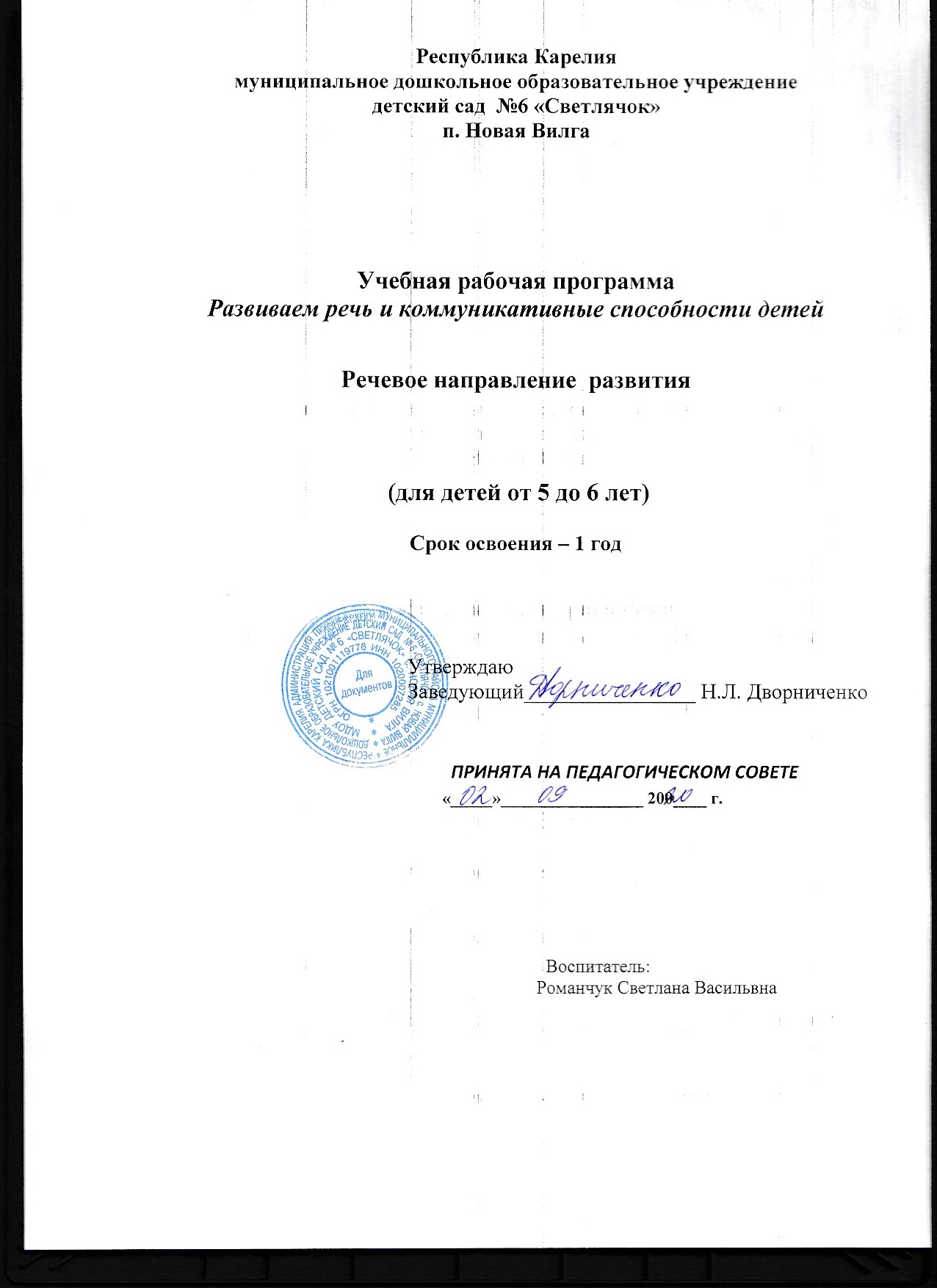 Пояснительная записка	Учебная рабочая программа  составлена на основе раздела «Развиваем речь и коммуникативные способности детей» примерной основной общеобразовательной программы «Детство»  Учебная рабочая программа  разработана с учетом  основных принципов, требований к организации и содержанию различных видов  деятельности в ДОУ, возрастных особенностях детей. Она  реализуется посредством основной  общеобразовательной  программы и в соответствии со следующими нормативными документами:Федеральным законом от 29 декабря . № 273-ФЗ «Об образовании в Российской Федерации»;Федеральным государственным образовательным стандартом дошкольного образования (утв. приказом Минобрнауки РФ от 17.10.2013  г. № 1155, регистрационный № 30384 от 14 ноября 201 г. Министерства юстиции РФ); – СанПиН 2.4.1.3049-13 "Санитарно-эпидемиологические требования к устройству, содержанию и организации режима работы дошкольных образовательных организаций"", утв. Постановлением Главного государственного санитарного врача Российской Федерации от 15 мая 2013 г. N 26 г.; Основной общеобразовательной программой дошкольного образования    Комплексно-тематическое планирование воспитательно-образовательной работы в ДОУ.Выписка из учебного плана:НОД – 32 занятия в год, в т.ч. в форме образовательной деятельности, осуществляемой в режимных моментах; в совместной деятельности с педагогом; в самостоятельной деятельности детей.Формы и режим занятий: Занятия с детьми проводятся 1 раз в неделю, продолжительность занятий – не более 25  мин.Реализация данного раздела направлена на развитие свободного общения со взрослыми и детьми, развитие всех компонентов устной речи детей в различных видах детской деятельности, практическое овладение нормами речи. Осуществляется в форме непосредственно образовательной деятельности; игровых образовательных ситуаций; проектной деятельности; работы в книжном уголке; совместной продуктивной деятельности; игр-импровизаций по мотивам сказок; сюжетно-ролевой игры и т.д.Цель: Овладение конструктивными способами и средствами взаимодействия с окружающими людьми.ЗадачиЗадачи на развитие свободного общения со взрослыми и детьми 1. Развивать умение игрового и делового общения со сверстниками, желание участвовать в совместной коллективной деятельности.Развивать умение учитывать в процессе общения настроение, эмоциональное состояние собеседника.Развивать монологические формы речи, стимулировать речевое творчество детей.Расширять представления детей о правилах речевого этикета и способствовать осознанному желанию и умению детей следовать им в процессе общения.Задачи на развитие всех компонентов устной речи детей в различных видах детской деятельностиРазвивать связную монологическую речь: учить детей составлять повествовательные рассказы по игрушкам, картинам, из личного и коллективного опыта.Стимулировать и развивать речевое творчество детей.Развивать умение участвовать в коллективных разговорах.Развивать словарь детей за счет расширения представлений о явлениях социальной жизни, взаимоотношениях и характерах людей.Развивать умение замечать ошибки в речи сверстников и доброжелательно исправлять их.Воспитывать интерес к языку, желание говорить правильно.Воспитывать интерес к письменным формам речи.Поддерживать интерес к рассказыванию по собственной инициативе.Задачи на практическое овладение нормами речи (освоение речевого этикета)Стимулировать желание самостоятельно выполнять основные правила речевого этикета.Расширять представления детей о культуре речевого общения.Развивать умение соблюдать этику общения в условиях коллективного взаимодействия.Интеграция образовательной областиСодержание данного раздела интегрируется с образовательными областями (направлениями развития) :- познавательное;-речевое;- Художественно-эстетическое;-социально-коммуникативное;Интеграция  основывается на комплексно-тематическом принципе реализации образовательных областей и детских видов деятельности. Исходя из этого подбор названия темы, содержания  занятий осуществляется с  учетом проживаемых  тем недели (или месяца) комплексно-тематического планирования группы на год: КОМПЛЕКСНО-ТЕМАТИЧЕСКОЕ ПЛАНИРОВАНИЕ   в старшей  группе МДОУ детский сад №6Краткое описание содержанияО чем узнают детиСвязная речь. Дети овладевают следующими умениями. Самостоятельно строят игровые и деловые диалоги, пересказывают литературные произведения, правильно передавая идею и содержание, используя прямую и косвенную речь, пересказывают произведение по ролям, по частям.В описательных рассказах о предметах, объектах и явлениях природы точно и правильно подбирают слова, характеризующие особенности предметов и объектов; используют прилагательные и наречия; с помощью воспитателя определяют и воспроизводят логику описательного рассказа.Дети сочиняют сюжетные рассказы по картине, из личного опыта. С помощью воспитателя учатся строить свой рассказ в соответствии с логикой повествования: экспозиция (обозначение действующих лиц, времени и места действия), завязка (причина события), развитие событий и кульминация (момент наивысшего напряжения), развязка (окончание).В повествовании отражают типичные особенности жанра сказки или рассказа.Проявляют интерес к самостоятельному сочинению, создают разнообразные виды творческих рассказов: придумывание продолжения и окончания к рассказу, рассказы по аналогии, рассказы по плану воспитателя, по модели.Учатся внимательно выслушивать рассказы сверстников, замечать речевые ошибки и доброжелательно исправлять их. Использовать элементы речи-доказательства и объяснительной речи при отгадывании загадок, в процессе совместных игр, в повседневном общении.Словарь. Дети осваивают и используют в речи новые слова.Названия профессий, учреждений, предметов и инструментов труда, техники, помогающей в работе, трудовых действий и качества их выполнения.Личностные характеристики человека (честность, справедливость, доброта, заботливость, верность и т. п.), его состояния и настроения, внутренние переживания.Слова и выражения, необходимые для установления отношений с окружающими, обозначающие социально-нравственные представления детей.Слова, обозначающие оттенки цвета (розовый, бежевый, зеленовато-голубоватый и т.д.), тонкое дифференцирование формы, размера и других признаков объекта.Дошкольники развивают умение самостоятельно использовать в деятельности и обозначать в речи обследовательские действия, необходимые для выявления качеств и свойств предметов (погладил, подул, взвесил на руке, понюхал и т.д.). Сравнивают предметы, находят существенные признаки, объединяют на их основе предметы в группы: посуда, мебель, одежда, обувь, головные уборы, постельные принадлежности, транспорт, домашние животные, дикие звери, овощи, фрукты. Называют существенные признаки понятий; находят в текстах литературных произведений сравнения, эпитеты; используют их при сочинении загадок, сказок, рассказов.Грамматически правильная речь. Дошкольники овладевают умениями: использовать в речевой практике основные грамматические правила; учатся грамматически правильно использовать в речи сложные случаи русской грамматики: несклоняемые существительные (метро, пальто, пианино, эскимо), слова, имеющие только множественное или только единственное число (ножницы, очки), глаголы «одеть» и «надеть».Упражняются в образовывании слов, пользуясь суффиксами (учитель, строитель, спасатель; солонка, масленка), приставками (подснежник, подосиновик).Звуковая культура речи. Дети учатся чисто и правильно произносить все звуки родного языка. Упражняются в правильном звукопро-изношении в процессе повседневного речевого общения и при звуковом анализе слов.При чтении стихов, пересказе литературных произведений, в процессе общения учатся самостоятельно пользоваться средствами интонационной выразительности: изменять темп, ритм речи, силу и тембр голоса в зависимости от содержания.Практическое овладение нормами речи (освоение правил речевого этикета). Дети самостоятельно выполняют основные правила речевого этикета при приветствиях, прощаниях, обращениях с просьбой, знакомствах, при выражении благодарности.Знакомятся с основными правилами этикета телефонного разговора, столового, гостевого этикета, этикетного взаимодействия, в общественных местах (в театре, музее, кафе). Приучаются использовать эти правила.Знают и учатся правильно использовать невербальные средства общения: мимику, жесты, позу, а также тактично обсуждать проблемы взаимоотношений, нравственные стороны поступков людей, давать аргументированные оценки.Участвуют в коллективных разговорах, стремясь использовать принятые нормы вежливого речевого общения: внимательно слушать собеседника, правильно задавать вопрос, строить свое высказывание кратко или распространенно, ориентируясь на задачу общения.Что осваивают детиВоспитатель стимулирует интерес ребенка к общению со сверстниками и взрослыми: создает ситуации, в которых ребенку необходимо задавать вопросы, интересоваться мнением других, расспрашивать об их деятельности и событиях их жизни. Для коллективного общения детей необходимо использовать детские проекты, темы которых могут быть разнообразными в соответствии с интересами детей, событиями в детском саду и группе.Воспитатель создает условия для развития речевого творчества детей: использует коллективное сочинение загадок, сказок, рассказов, поэтических четверостиший. Организует игры-драматизации, спектакли настольного, пальчикового театра, создает условия для игры-фантазирования.Педагог привлекает внимание ребенка к речи как особому объекту познания: использует игры на словотворчество («Придумай название сказочному предмету», «Придумай имя сказочному персонажу»), привлекает детей к участию в словесных играх, обсуждает с детьми значение новых непонятных слов.Педагог продолжает поддерживать интерес дошкольников к литературе, стимулирует желание научиться читать.Для отработки дикции, силы голоса, темпа речи воспитатель может использовать чистоговорки, стихи, загадки, скороговорки, упражняет детей произносить их шепотом, вполголоса, громко или медленно, умеренно быстро. Воспитатель проводит игровые упражнения с пиктограммами, побуждая детей использовать вопросительную, восклицательную, повествовательную интонации.Педагог организует игры и упражнения для развития речевого слуха и слухового внимания, речевого дыхания и моторики артикуляционного аппарата.Для освоения правил речевого этикета организует игровые образовательные ситуации («Незнайка знакомится с детьми», «Незнайка говорит по телефону», «Незнайка принимает гостей» и т. п.), в которых в условиях проблемной ситуации дети обсуждают ошибки и неудачи игрового персонажа и формулируют правила речевого этикета. Для развития умений детей подобные ситуации включаются в содержание сюжетно-ролевых игр, ребята рассматривают картинки с изображением ситуаций приветствия, приема подарков, поведения в театре, выполняют ролевые этюды. В условиях совместной деятельности воспитатель знакомит детей с литературными произведениями на тему этикета А. Барто «Шла вчера я по Садовой», М.Дружинина «Кто знает волшебное слово», А. Кондратьева «Добрый день», В. Кривошеева «Доброе утро» и другими.Для знакомства детей с невербальными средствами общения педагог организует игры («Где мы были, мы не скажем, а что делали — покажем», «Отгадай животное»), беседует с детьми о том, как можно общаться без слов, рассказывает детям об искусстве пантомимы и предлагает игровые упражнения «Расскажи стихи руками», «Покажи движением», «Ласка», «Я радуюсь», «Отгадай по лицу», «Маски», «Зеркало».Ожидаемые результаты- Ребенок активно общается со сверстниками и взрослыми, проявляет познавательную и деловую активность.- Инициативен и самостоятелен в придумывании сказок, рассказов, не повторяет рассказов других, пользуется разнообразными средствами выразительности. С интересом относится к аргументации, доказательству и широко ими пользуется.- Проявляет инициативу в общении — делится впечатлениями со сверстниками, задает вопросы, привлекает к общению детей. Замечает речевые ошибки сверстников, доброжелательно исправляет их.- Имеет богатый словарный запас. Безошибочно пользуется обобщающими словами и понятиями. Речь чистая, грамматически правильная, выразительная.Педагогическая диагностика компетентности ребенкаПедагогическая диагностика компетентности детей проводится 2 раза в год (сентябрь и май) в индивидуальной форме. В качестве диагностики используются: наблюдение за речевыми и поведенческими проявлениями ребенка; игровые диагностические задания; беседа с использованием картинок; беседа по  картине.Родители получают информацию о развитии ребенка в любое удобное для них время.      Программно-методическое обеспечение:-  Примерная основная общеобразовательная программа дошкольного образования. Детство. - Т. И. Бабаева, А. Г. Гогоберидзе, 3. А. Михайлова. - СПб: «ДЕТСТВО-ПРЕСС», 2014- Бабаева Т.И., Гогоберидзе А.Г., Михайлова З.А.  Мониторинг  в детском саду. – М. «ДЕТСТВО – ПРЕСС», 2010- Бондаренко Т.М. Комплексные занятия в старшей группе детского сада: Практическое пособие для воспитателей и методистов ДОУ. _ Воронеж: ТЦ «Учитель», 206. – 432 с.- В.Н. Волочкова, Н.В.Степанова. Конспекты занятий в старшей группе детского сада. Познавательное развитие. Учебно-методическое пособие для воспитателей и методистов ДОУ. Ворнеж: ТЦ «Учитель», 2005.-207с.     -  О.А. Скоролупова «Занятия с детьми старшего дошкольного возраста» М. изд. «Скрипторий» 2010г.     - Гладышева Н.Н., Сержантова Ю. Б. Рабочие программы в ДОО. Рабочая программа воспитателя: ежедневное планирование по программе «Детство».- Волгоград: Учитель, 2016.Дидактическое обеспечение- Демонстрационный и раздаточный материал.- Сюжетные и предметные картины.- Иллюстрации.- Дидактические игры.- Игрушки.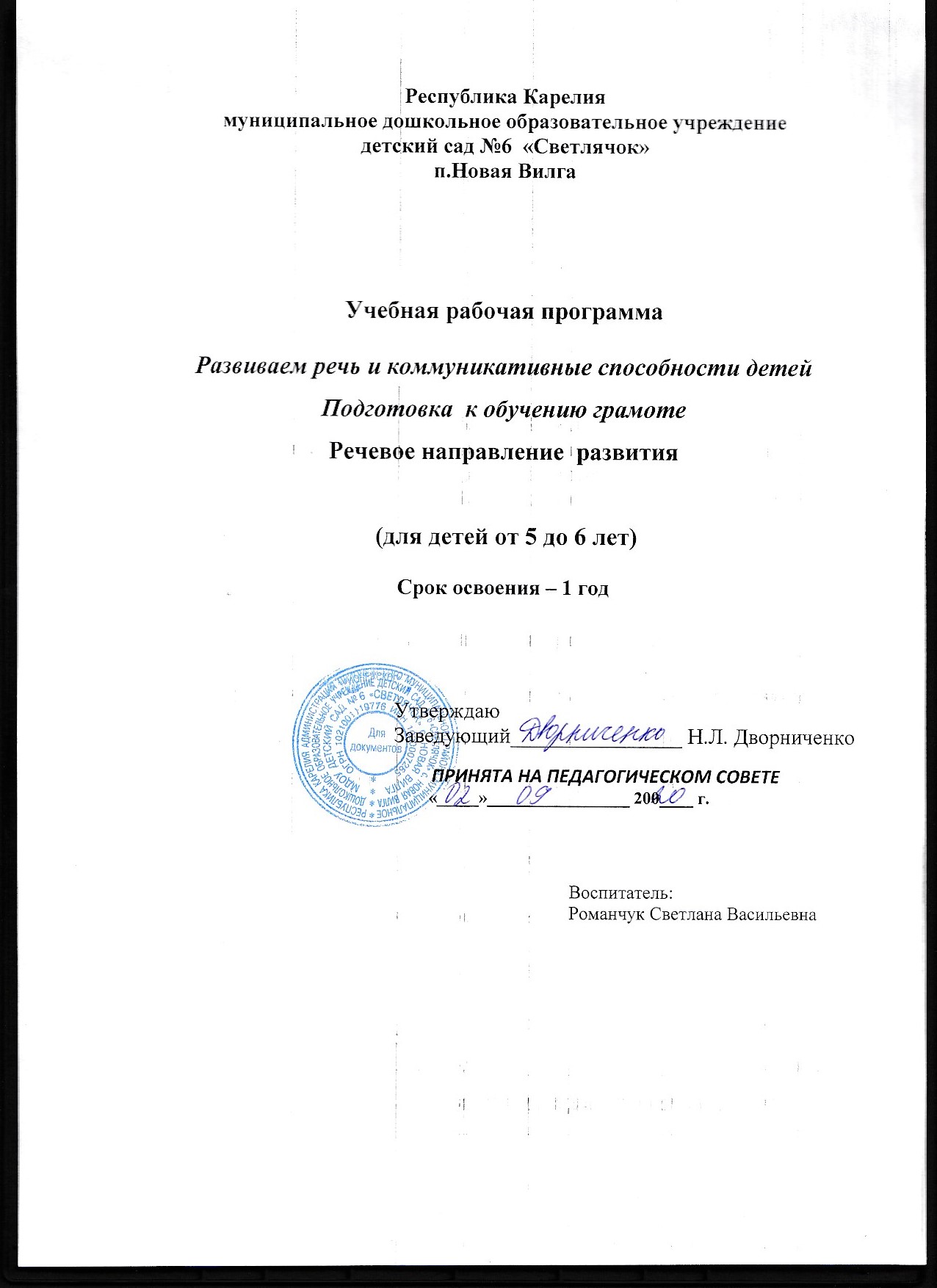 Пояснительная записка	Учебная рабочая программа  составлена на основе раздела «Развиваем речь и коммуникативные способности детей» примерной основной общеобразовательной программы «Детство»  Учебная рабочая программа  разработана с учетом  основных принципов, требований к организации и содержанию различных видов  деятельности в ДОУ, возрастных особенностях детей. Она  реализуется посредством основной  общеобразовательной  программы и в соответствии со следующими нормативными документами:Федеральным законом от 29 декабря . № 273-ФЗ «Об образовании в Российской Федерации»;Федеральным государственным образовательным стандартом дошкольного образования (утв. приказом Минобрнауки РФ от 17.10.2013  г. № 1155, регистрационный № 30384 от 14 ноября 201 г. Министерства юстиции РФ); – СанПиН 2.4.1.3049-13 "Санитарно-эпидемиологические требования к устройству, содержанию и организации режима работы дошкольных образовательных организаций"", утв. Постановлением Главного государственного санитарного врача Российской Федерации от 15 мая 2013 г. N 26 г.; Основной общеобразовательной программой дошкольного образования    Комплексно-тематическое планирование воспитательно-образовательной работы в ДОУ.Выписка из учебного плана:НОД – 32 занятий в год, в т.ч. в форме образовательной деятельности, осуществляемой в режимных моментах; в совместной деятельности с педагогом; в самостоятельной деятельности детей.Формы и режим занятий: Занятия с детьми проводятся 1 раз в неделю, продолжительность занятий –  25   мин.Реализация данного раздела направлена на развитие свободного общения со взрослыми и детьми, развитие всех компонентов устной речи детей в различных видах детской деятельности, практическое овладение нормами речи. Осуществляется в форме непосредственно образовательной деятельности; игровых образовательных ситуаций; проектной деятельности; работы в книжном уголке; совместной продуктивной деятельности; игр-импровизаций по мотивам сказок; сюжетно-ролевой игры и т.д.Цель: Овладение конструктивными способами и средствами взаимодействия с окружающими людьми.ЗадачиЗадачи на развитие свободного общения со взрослыми и детьми 1. Развивать умение игрового и делового общения со сверстниками, желание участвовать в совместной коллективной деятельности.Развивать умение учитывать в процессе общения настроение, эмоциональное состояние собеседника.Развивать монологические формы речи, стимулировать речевое творчество детей.Расширять представления детей о правилах речевого этикета и способствовать осознанному желанию и умению детей следовать им в процессе общения.Задачи на развитие всех компонентов устной речи детей в различных видах детской деятельностиРазвивать связную монологическую речь: учить детей составлять повествовательные рассказы по игрушкам, картинам, из личного и коллективного опыта.Стимулировать и развивать речевое творчество детей.Развивать умение участвовать в коллективных разговорах.Развивать словарь детей за счет расширения представлений о явлениях социальной жизни, взаимоотношениях и характерах людей.Развивать умение замечать ошибки в речи сверстников и доброжелательно исправлять их.Воспитывать интерес к языку, желание говорить правильно.Воспитывать интерес к письменным формам речи.Поддерживать интерес к рассказыванию по собственной инициативе.Задачи на практическое овладение нормами речи (освоение речевого этикета)Стимулировать желание самостоятельно выполнять основные правила речевого этикета.Расширять представления детей о культуре речевого общения.Развивать умение соблюдать этику общения в условиях коллективного взаимодействия.Краткое описание содержанияО чем узнают детиПодготовка к обучению грамоте. Дошкольники получают представление о существовании разных языков; знают термины: «слово», «звук», «буква», «предложение», «гласный и согласный звуки», «звуковой анализ слова», правильно понимают и используют их.Умеют: делить на слоги двух- трехслоговые слова; осуществлять звуковой анализ простых трехзвуковых слов (интонационно выделять звуки в слове, составлять схемы звукового состава слова); составлять предложения с заданным количеством слов; определять количество и последовательность слов в предложении.Что осваивают детиСодержание  программы:    Основные задачи обучения — развитие звуко-буквенного анализа, фонематического восприятия, подготовка руки к письму — решаются на протяжении всего учебного года.Предмет изучения — звуки и буквы русского алфавита по общепринятым группам (гласные, согласные, звонкие и глухие согласные, одиночные согласные, Ъ и Ь).Каждое занятие начинается с изучения звука: дети учатся выделять звук из слова, уточняют его произношение, определяют место звука в слове. Звук представляется ребенку во всем многообразии (одновременно дети знакомятся с графическим изображением звуков: красный квадрат — гласный, синий — твердый согласный, зеленый — мягкий согласный). Затем детям предъявляется буква, обозначающая изучаемый звук.Работа по изучению звука и буквы проводится на каждом занятии, и к концу года у детей формируется четкое представление о них.Детям демонстрируется образное изображение буквы и веселое стихотворение о ней, затем ее печатное изображение, что помогает ребенку лучше запомнить букву.Использование образца и ограничения клеткой позволяет детям писать буквы одинаковой высоты и ширины, при письме сохранять одинаковое расстояние между буквами, а самое главное — тут же увидеть ошибку, если какая-то буква пропущена (количество клеток равно количеству букв в слове).Процесс написания букв в клетках создает положительное отношение к обучению, так как это действие почти не вызывает у детей затруднений, потому что основные элементы они научились выводить еще на предыдущем этапе обучения.Кроме того, имеются задания на соединение, заштриховку, что также способствует подготовке руки к письму.По мере ознакомления с буквами дети учатся читать слоги, состоящие из пройденных букв. Затем дети учатся читать слова, предложения, составленные из тех букв, с которыми они уже познакомились, что избавляет детей от механического заучивания слов и букв.Работа по данной программе предусматривает обучение звуко-буквенному анализу детей 5—6 лет на материале алфавита. Знакомство со звуками и буквами русского алфавита начинается с гласных А, О, У, Ы, Э, потому что они хорошо слышны в начале слова, в середине и конце (занятия 1—5), что уже на следующем этапе — ознакомления с сонорными согласными — позволяет детям (на занятиях 6—9) читать слоги, слова, предложения из пройденных букв.Одновременно дети знакомятся с условным обозначением гласных звуков — красный квадрат.На первых занятиях по ознакомлению детей со звуками и буквами предусмотрено много заданий на различение звуков и букв, количество таких заданий от занятия к занятию будет уменьшаться.Затем дети знакомятся с сонорными согласными (Л, М, Н, Р), которые хорошо слышны как в начале, так и в конце слова (стол, шар), в отличие от парных звонких и глухих согласных (дуб, нож). Необходимо помнить о том, что при изолированном произношении согласных надо научить детей произносить не алфавитное название букв, а тот звук, который они обозначают в слове (лампа — не Ль, а Л, лев — Ль), что будет способствовать хорошему различению твердых и мягких согласных, а в последующем поможет писать без ошибок.По мере ознакомления с согласными дети учатся читать слоги с изученными звуками и буквами и знакомятся с условным обозначением твердых согласных — синий квадрат (занятия 6—9).На 7-м занятии дети уже начинают читать слова из знакомых букв (мама, мыло), что делает процесс обучения чтению более осмысленным.Одновременно начинается работа над ударением, которое объединяет слово в единое целое. Начинать обучение вычленению ударного слога лучше с двусложных слов с ударением на первом слоге (мама, мыло), потом переходить к словам с ударением на втором слоге. При выделении ударного слога слово нужно произносить целиком. Если произносить его по слогам, получится столько ударений, сколько слогов в слове. Педагог дает образец правильного произнесения слова с подчеркнутым ударением, помогает детям выделить ударный слог. Затем дети учатся самостоятельно выделять ударный гласный звук в слове.Дети знакомятся со значком, обозначающим ударение. В дальнейшем определение ударного слога, ударного гласного будет включаться в фонетический разбор слов.На 10-м занятии дети уже читают предложение из трех слов и тут же знакомятся с графическим изображением предложения. Слова обозначаются прямоугольниками, у первого прямоугольника левая сторона чуть выше, что символизирует начало предложения.Чтению и составлению предложений ребенок учится с использованием сюжетных картинок.Прежде чем прочитать или составить графическую модель предложения, дети рассматривают картинку, отвечают на вопросы педагога.Знакомство со следующей группой гласных (Я, Е, Е, Ю — йотированные гласные) (занятия 12—15) вызывает у детей 5—6 лет определенные трудности, если вводить существующее правило, которое говорит о том, что эти буквы обозначают два звука - ЙА, ЙУ, ЙЭ, ЙО.Затем дети знакомятся со звонкими и глухими согласными (занятия 18—22, 24), что позволяет им хорошо усвоить понятие парности по звонкости/глухости.     По мере расширения круга согласных, с которыми знакомятся дети, увеличивается количество слов, которые дети учатся читать: они уже начинают читать несложные тексты, представленные веселыми стихами, в которых часто встречается изучаемый звук.Чтение текстов начинается с рассматривания веселых рисунков.Чтение происходит по цепочке: дети читают один за другим по заданию педагога. Первыми начинают дети, которые читают лучше.Это один из самых сложных этапов, и желательно привлечь к работе всех детей, предложив им следить за чтением товарищей, находить допущенные ошибки.Дети познакомятся с одиночными согласными X, Ц; с мягким согласным Й; с разделительной и смягчающей функцией Ь; с разделительной функцией Ъ.На занятиях 30—32 закрепляются полученные знания.В каждое занятие включены физкультминутки, на которых дети выполняют различные упражнения для рук, ног, туловища, пальцев, кистей рук. Для этой цели используются веселые стихи, связанные с темой занятия, требующие от детей выполнения различных движений соответственно тексту (в то же время дети упражняются в произношении изучаемого звука).Большое место на данном этапе занимают стихотворные тексты, загадки, игры «Подскажи словечко», которые необходимы не только для эстетического воспитания и развития речи, но и для совершенствования фонематического слуха.Интеграция образовательной областиСодержание данного раздела интегрируется с образовательными областями (направлениями развития) :- познавательное;-речевое;- Художественно-эстетическое;-социально-коммуникативное;Интеграция  основывается на комплексно-тематическом принципе реализации образовательных областей и детских видов деятельности. Исходя из этого подбор названия темы, содержания  занятий осуществляется с  учетом проживаемых  тем недели (или месяца) комплексно-тематического планирования группы на год: КОМПЛЕКСНО-ТЕМАТИЧЕСКОЕ ПЛАНИРОВАНИЕ   в старшей  группе МДОУ детский сад №6 «Светлячок» Ожидаемые результаты- Ребенок активно общается со сверстниками и взрослыми, проявляет познавательную и деловую активность.- Инициативен и самостоятелен в придумывании сказок, рассказов, не повторяет рассказов других, пользуется разнообразными средствами выразительности. С интересом относится к аргументации, доказательству и широко ими пользуется.- Проявляет инициативу в общении — делится впечатлениями со сверстниками, задает вопросы, привлекает к общению детей. Замечает речевые ошибки сверстников, доброжелательно исправляет их.- Имеет богатый словарный запас. Безошибочно пользуется обобщающими словами и понятиями. Речь чистая, грамматически правильная, выразительная.- Ребенок владеет средствами звукового анализа слов, определяет основные  качественные характеристики звуков  в слове  (гласный — согласный), место звука в слове.Педагогическая диагностика компетентности ребенкаПедагогическая диагностика компетентности детей проводится 2 раза в год (сентябрь и май) в индивидуальной форме. В качестве диагностики используются:  наблюдение за речевыми и поведенческими проявлениями ребенка; беседа с использованием картинок; беседа по  картине.Родители получают информацию о развитии ребенка в любое удобное для них время.   Программно-методическое обеспечение:-  Примерная основная общеобразовательная программа дошкольного образования. Детство. - Т. И. Бабаева, А. Г. Гогоберидзе, 3. А. Михайлова. - СПб: «ДЕТСТВО-ПРЕСС», 2014- Бабаева Т.И., Гогоберидзе А.Г., Михайлова З.А.  Мониторинг  в детском саду. – М. «ДЕТСТВО – ПРЕСС», 2010-   Гладышева Н.Н., Сержантова Ю. Б. Рабочие программы в ДОО. Рабочая программа воспитателя: ежедневное планирование по программе «Детство».- Волгоград: Учитель, 2016.- Аджи А.В. Конспекты интегрированных занятий в  группах детского сада. – Воронеж. ТЦ «Учитель» 2008- Бондаренко Т.М. «Комплексные занятия в подготовительной  группе» ТЦ«Учитель2005 год. Дидактическое обеспечение- Демонстрационный и раздаточный материал.- Сюжетные и предметные картины.- Иллюстрации.- Дидактические игры.- Игрушки. Видеопрезентации.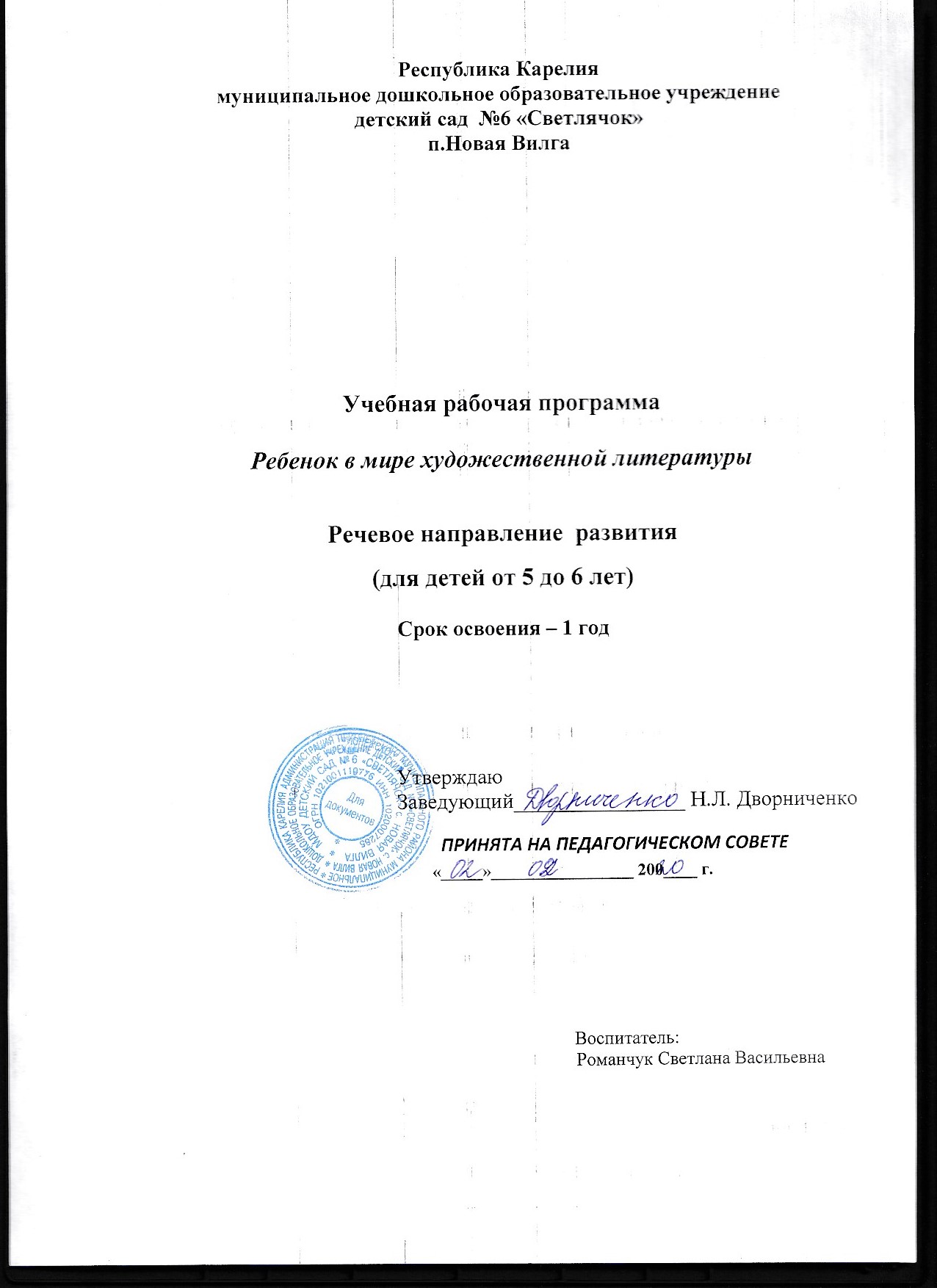 Пояснительная записка	Учебная рабочая программа  составлена на основе раздела «Ребенок в мире художественной литературы» примерной основной общеобразовательной программы «Детство» Учебная рабочая программа  разработана с учетом  основных принципов, требований к организации и содержанию различных видов  деятельности в ДОУ, возрастных особенностях детей. Она  реализуется посредством основной  общеобразовательной  программы и в соответствии со следующими нормативными документами:Федеральным законом от 29 декабря . № 273-ФЗ «Об образовании в Российской Федерации»;Федеральным государственным образовательным стандартом дошкольного образования (утв. приказом Минобрнауки РФ от 17.10.2013  г. № 1155, регистрационный № 30384 от 14 ноября 201 г. Министерства юстиции РФ); – СанПиН 2.4.1.3049-13 "Санитарно-эпидемиологические требования к устройству, содержанию и организации режима работы дошкольных образовательных организаций"", утв. Постановлением Главного государственного санитарного врача Российской Федерации от 15 мая 2013 г. N 26 г.; Основной общеобразовательной программой дошкольного образования    Комплексно-тематическое планирование воспитательно-образовательной работы в ДОУ.Выписка из учебного плана:НОД – 32 занятий в год, в т.ч. в форме образовательной деятельности, осуществляемой в режимных моментах; в совместной деятельности с педагогом; в самостоятельной деятельности детей.Формы и режим занятий: Занятия с детьми проводятся 1 раз в неделю, продолжительность занятий –  до 25   мин.Реализация данного раздела осуществляется в форме непосредственно образовательной деятельности; чтения (рассказывания) взрослого; беседы после чтения; чтения с продолжением; беседы о книгах; проектной деятельности; тематических выставок и др.Цель: Формирование у детей интереса и потребности в чтении (восприятии) книг.ЗадачиПоддерживать у детей интерес к литературе, воспитывать любовь к книге, способствовать углублению и дифференциации читательских интересов.Обогащать «читательский» опыт детей за счет произведений более сложных жанров фольклора (волшебные и бытовые сказки, метафорические загадки, былины), литературной прозы (сказка-повесть, рассказ с нравственным подтекстом) и поэзии (басни, лирические стихи, литературные загадки с метафорой, поэтические сказки).Воспитывать литературно-художественный вкус, способность понимать настроение произведения, чувствовать музыкальность, звучность и ритмичность поэтических текстов; красоту, образность и выразительность языка сказок и рассказов.Способствовать развитию художественного восприятия текста в единстве его содержания и формы, смыслового и эмоционального подтекста.Развивать первоначальные представления об особенностях литературы: о родах (фольклор и авторская литература), видах (проза и поэзия), о многообразии жанров и их некоторых специфических признаках (композиция, средства языковой выразительности).Обеспечивать совершенствование умений художественно-речевой деятельности на основе литературных текстов: пересказывать сказки и рассказы близко к тексту, пересказывать от лица литературного героя, выразительно рассказывать наизусть стихи и поэтические сказки, придумывать поэтические строфы, загадки, сочинять рассказы и сказки по аналогии со знакомыми текстами.Способствовать выражению отношения к литературным произведениям в разных видах художественно-творческой деятельности, самовыражению в театрализованной игре в процессе создания целостного образа героя в его изменении и развитии.Краткое описание содержанияО чем узнают детиВ круг чтения детей 5—6 лет входят разные произведения русского и зарубежного детского фольклора: малые формы (прибаутки, заклички, загадки, небылицы), пословицы, поговорки, сказки (волшебные, бытовые, докучные), былины. Дети знакомятся с классическими и современными поэтическими произведениями (лирические и юмористические стихи, поэтические сказки, литературные загадки, басни) и прозаическими текстами (сказки, сказки-повести, рассказы). Художественные произведения значительно усложняются по смысловой нагрузке. Преобладают рассказы и сказки с нравственным подтекстом. Усложняется язык произведений, его отличает большая образность и выразительность, становятся доступны тексты с описаниями и элементами делового стиля (например, фрагменты детских энциклопедий).Дети понимают, что содержанием литературных произведений является изображение автором разных жизненных ситуаций, в центре которых находится человек и его отношение к окружающему.Дети начинают осваивать представления о некоторых особенностях таких литературных жанров, как загадка, сказка, рассказ, стихотворение и небылица, знают фамилии трех-четырех писателей, поэтов, отдельные факты их биографии, некоторые особенности их творчества.Дети понимают, что книга является результатом деятельности писателя, художника и работников типографии.Дошкольники понимают значение некоторых средств языковой выразительности (эпитеты, сравнения, метафоры, устойчивые речевые обороты русских народных сказок) и значение интонационной выразительности рассказчика.Дошкольники понимают и объясняют значение иллюстраций в книге, знают фамилии двух-трех художников-иллюстраторов, некоторые особенности их творчества (преобладающая цветовая гамма, особенности штриха или мазка и прочее).Дети имеют представления о театре: его назначение, устройство зрительного зала, имеют некоторые представления о деятельности актера, режиссера, гримера, художника-оформителя. Знают некоторые жанры театрального искусства.Знают и используют разные способы выражения своего отношения к литературному произведению, его героям в различных видах речевой и художественно-творческой деятельности.Что осваивают детиРасширяем читательские интересы детейСобственным примером, положительными оценками детской активности педагог поддерживает стремление детей к постоянному общению с книгой, проявление детьми удовольствия при слушании литературных произведений.В процессе организации и обсуждения с детьми тематических выставок, вечеров литературных развлечений, литературных праздников воспитатель способствует проявлению активного интереса детей к слушанию, рассказыванию, разыгрыванию текстов и к придумыванию сказок, рассказов, историй по аналогии со знакомыми, к общению со сверстниками о своих любимых книгах.Используя чтение с продолжением больших по объему текстов (сказок-повестей, поэм, былин), проводя литературные викторины и конкурсы, воспитатель развивает у детей устойчивый интерес к книге, вызывает радость от встречи с полюбившимися героями, мотивирует на запоминание прослушанного содержания. В процессе проведения бесед обеспечивает реализацию потребности детей в общении по поводу литературных произведений.При организации просмотров театрализованных постановок, в беседах о посещении детьми с родителями театров, в процессе подготовки и обсуждения театрализованных игр и представлений у детей углубляется интерес к просмотру спектаклей, к самостоятельному участию в театрализованной деятельности по мотивам литературных текстов.Педагог поддерживает и поощряет любые проявления детского интереса к книгам и творческой деятельности на их основе, выражение избирательного отношения к произведениям определенного вида, жанра, тематики, стремление объяснить свой выбор, а также избирательный интерес к определенному виду художественной деятельности на основе литературных текстов.Помогаем правильному восприятию литературного текстаВ процессе организации слушания литературы в исполнении педагога и артистов-мастеров художественного слова, рассматривания иллюстраций разных художников, проведения вводных бесед и бесед после чтения воспитатель способствует развитию восприятия литературного произведения в единстве его содержания и формы, смыслового и эмоционального подтекста, для чего помогает дошкольникам:выразить свое понимание содержания и смысла произведения, описанных в нем событий, образов героев, красоты средств языковой выразительности;установить многообразные связи в тексте (логику событий, причины и следствия конфликтов, роль художественной детали и т. п.);представить литературного героя в его разнообразных проявлениях (внешний вид, поступки, переживания, мысли), дать оценку действиям и поступкам героев;верно осознать мотивы поступков героев, их переживания, явные и скрытые мысли, чувства;проявить внимание к языку, осознанно отнестись к использованию некоторых средств языковой выразительности (многозначность слова, синонимика, эпитет, сравнение, метафора);осознать некоторые формы комического и трагического в произведениях;проникнуть в настроение произведения, почувствовать его эмоциональный подтекст.Проводя с дошкольниками беседы о прочитанных ранее книгах, воспитатель обеспечивает углубление восприятия текстов, способствует их более осмысленному и обобщенному обсуждению.Организуем творческую деятельность на основе литературного текстаПедагог создает образовательные и игровые ситуации для развития у детей умений пересказывать вновь прочитанные литературные тексты, сохраняя сюжет, передавая образы героев, используя средства интонационной выразительности; выразительно читать поэтические произведения; пересказывать знакомые литературные тексты от лица литературного героя; сочинять сказки и истории на основе литературных текстов (по аналогии, окончание к заданному началу, изменяя время и место действия и прочее).Воспитатель прослушивает, просматривает и обсуждает с детьми аудио- и видеозаписи постановок по фольклорным и литературным текстам, способствуя ознакомлению дошкольников со средствами интонационной и невербальной (мимика, жесты, движения) выразительности для передачи настроения произведения, обеспечивая развитие умений анализировать выразительность исполнения художественного текста, содействуя освоению литературной речи, приобщению к искусству слова, культуре речи.Педагог поддерживает стремление детей сохранить в пересказах стилистические и жанровые особенности произведения, использовать в собственных сочинениях приемы, соответствующие особенностям жанра (например, при сочинении сказок — традиционные зачины, концовки, постоянные эпитеты, традиционные сравнения и образные фразеологизмы; при создании загадок — сравнения, эпитеты, метафоры, рифмование, ритмическое построение текста), придавать своему рассказу комическую или драматическую окраску, подбирать точную, выразительную лексику.Воспитатель проводит с детьми творческие задания и литературные игры на подбор точных определений, синонимов и антонимов, придумывание эпитетов, образных сравнений, объяснение и придумывание метафор; на комбинирование слов, придумывание новых словосочетаний; на рифмование слов и ритмизацию строчек; на изменение силы и тембра голоса, темпа речи для передачи характера, настроения героя или произведения.Проводятся беседы о книгах, их строении, внешнем виде, о творческой деятельности писателя и художника-иллюстратора, художника-оформителя. Дети познакомятся с некоторыми сведениями о печатании книг в типографии для развития умений «детского книгоиздательства», необходимых для изготовления дошкольниками книжек-самоделок, детских самодельных журналов и энциклопедий.В ходе организации детской проектной деятельности («Детское книгоиздательство», «Детская библиотека», «Выставки книг») совершенствуются умения детей отражать результаты восприятия литературных текстов в разных видах художественно-речевой деятельности (пересказ, сочинение, рассуждение) и изобразительной деятельности (рисование, аппликация, конструирование, оформление).Педагог способствует проявлению детьми творческой активности в художественно-речевой, игровой, изобразительной и театрализованной деятельности на основе литературных текстов. В процессе обсуждения просмотренных вместе с детьми спектаклей, видеозаписей, собственным примером, средствами организации образно-игровых этюдов помогает детям освоить умения создавать в игре-драматизации целостный образ, в котором сочетаются эмоции, настроения, состояния героя, их смена и развитие. Поощряет импровизацию и творчество при реализации задуманного в игре, активность и самостоятельность в выборе содержания театрализованных игр, в поиске способов выражения образа героя.Интеграция образовательной областиСодержание данного раздела интегрируется с образовательными областями (направлениями развития) :- познавательное;-речевое;- Художественно-эстетическое;-социально-коммуникативное;Интеграция  основывается на комплексно-тематическом принципе реализации образовательных областей и детских видов деятельности. Исходя из этого подбор названия темы, содержания  занятий осуществляется с  учетом проживаемых  тем недели (или месяца) комплексно-тематического планирования группы на год: КОМПЛЕКСНО-ТЕМАТИЧЕСКОЕ ПЛАНИРОВАНИЕ   в старшей  группе МДОУ детский сад №6 «Светлячок» Ожидаемые результаты- Ребенок проявляет стремление к постоянному общению с книгой, испытывает явное удовольствие при слушании литературных произведений.- Обнаруживает избирательное отношение к произведениям определенной тематики или жанра. Называет любимые литературные тексты, объясняет, чем они ему нравятся.- Знает фамилии трех-четырех писателей и двух-трех художников-иллюстраторов, названия некоторых произведений, отдельные факты биографии авторов, особенности творчества.- Различает основные жанры литературных произведений: стихотворение, сказка, рассказ, имеет представления о некоторых их особенностях.- Способен устанавливать связи по содержанию произведения, проникать в его эмоциональный подтекст и, с помощью педагога, в смысловой подтекст.- Проявляет внимание к языку литературного произведения, использует средства языковой выразительности литературной речи в процессе пересказывания и придумывания текстов, владеет средствами интонационной выразительности.- Активно и творчески проявляет себя в разных видах художественной деятельности (изобразительной, театрализованной, игровой деятельности по литературному произведению, в сочинении загадок, сказок, рассказов).Педагогическая диагностика компетентности ребенкаПедагогическая диагностика компетентности детей проводится 2 раза в год (сентябрь и май) в индивидуальной форме. Диагностика проводится  в форме педагогических наблюдений.Родители получают информацию о развитии ребенка в любое удобное для них время.   Методическое обеспечение-Детство. Примерная основная общеобразовательная программа дошкольного образования. Т. И. Бабаева, А. Г. Гогоберидзе, 3. А. Михайлова. - СПб.: «ДЕТСТВО-ПРЕСС», 2014.- Мониторинг  в детском саду. Бабаева Т.И., Гогоберидзе А.Г., Михайлова З.А.  – М. «ДЕТСТВО – ПРЕСС», 2010 - Скоролупова О.А. Занятия с детьми старшего дошкольного возраста. – Издательство «Скрипторий 2003», 2009. – 128с. - В.Н. Волочкова, Н.В.Степанова. Конспекты занятий в старшей группе детского сада. Познавательное развитие. Учебно-методическое пособие для воспитателей и методистов ДОУ. Ворнеж: ТЦ «Учитель», 2005.-207с. - Бондаренко Т.М. Комплексные занятия в старшей группе детского сада: Практическое пособие для воспитателей и методистов ДОУ. _ Воронеж: ТЦ «Учитель», 206. – 432 с.- Карпухина Н.А. Програмная разработка образовательных областей «Чтение художестенной литературы», «Коммуникация» в старшей группе детского сада». Практическое пособие для воспитателей и методистов ДОУ. – Воронеж: ООО «Учитель», 2013 – 288с.        -  Гладышева Н.Н., Сержантова Ю. Б. Рабочие программы в ДОО. Рабочая программа воспитателя: ежедневное планирование по программе «Детство».- Волгоград: Учитель, 2016.     Дидактическое обеспечение- Книги.- Иллюстрации.- Сезонные картинки.- Игрушки.- Аудиозаписи.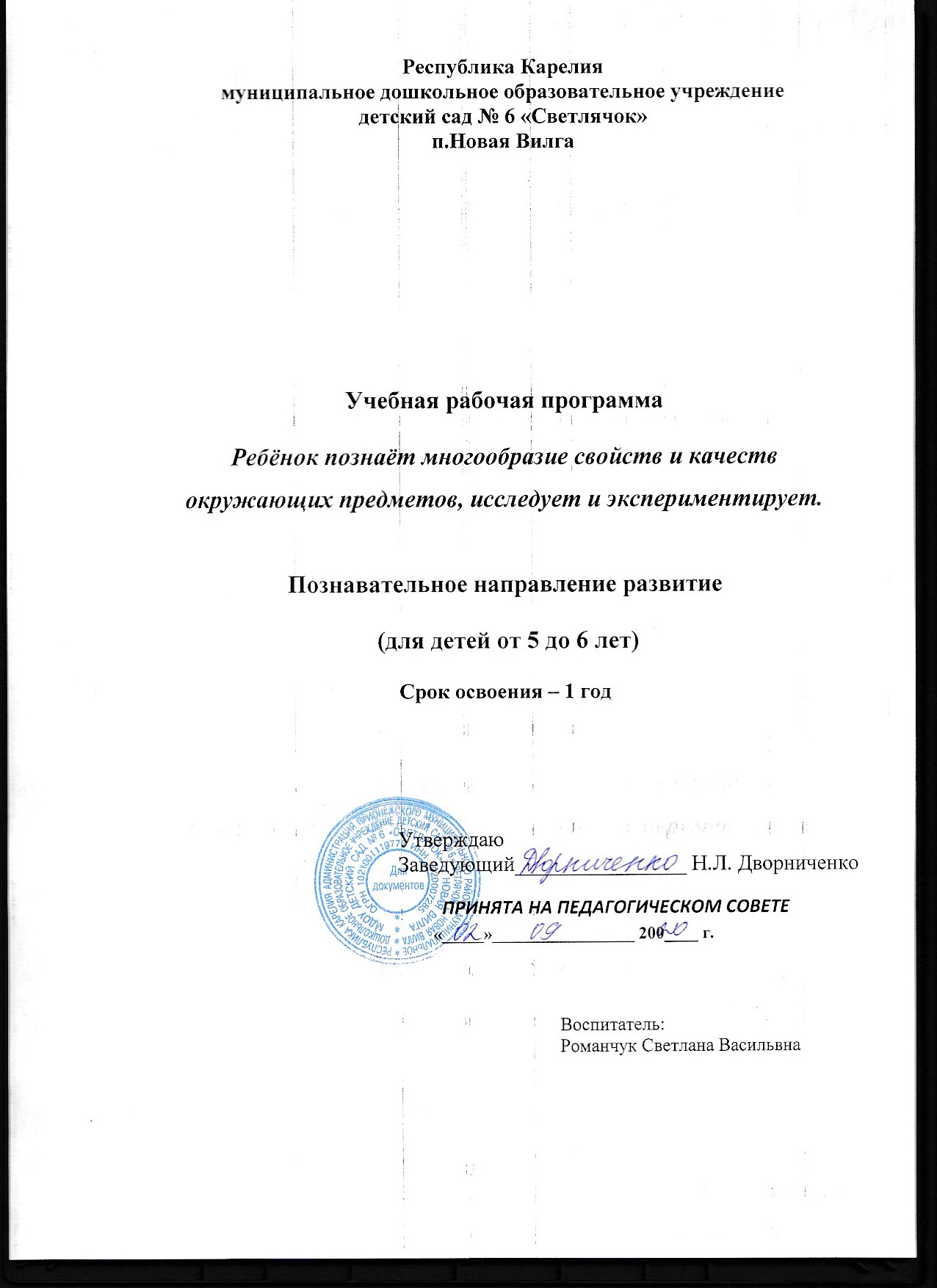 Пояснительная записка     Учебная рабочая программа  составлена на основе раздела «Ребёнок познаёт многообразие свойств и качеств  окружающих предметов, исследует и экспериментирует. Ребенок открывает мир природы" примерной основной общеобразовательной программы «Детство» и парциальной программы по формированию экологической культуры у дошкольников «Добро пожаловать в экологию» Воронкевич О.А.Учебная рабочая программа  разработана с учетом  основных принципов, требований к организации и содержанию различных видов  деятельности в ДОУ, возрастных особенностях детей. Она  реализуется посредством основной  общеобразовательной  программы и в соответствии со следующими нормативными документами:Федеральным законом от 29 декабря . № 273-ФЗ «Об образовании в Российской Федерации»;Федеральным государственным образовательным стандартом дошкольного образования (утв. приказом Минобрнауки РФ от 17.10.2013  г. № 1155, регистрационный № 30384 от 14 ноября 201 г. Министерства юстиции РФ); – СанПиН 2.4.1.3049-13 "Санитарно-эпидемиологические требования к устройству, содержанию и организации режима работы дошкольных образовательных организаций"", утв. Постановлением Главного государственного санитарного врача Российской Федерации от 15 мая 2013 г. N 26 г.; Основной общеобразовательной программой дошкольного образования    Комплексно-тематическое планирование воспитательно-образовательной работы в ДОУ.Выписка из учебного плана:НОД –  64 занятий в год (32 - Ребёнок познаёт многообразие свойств и качеств  окружающих предметов, исследует и экспериментирует и 32 -  Ребенок открывает мир природы), в т.ч. в форме образовательной деятельности, осуществляемой в режимных моментах; в совместной деятельности с педагогом; в самостоятельной деятельности детей.Занятия с детьми проводятся по 1 разу в неделю, продолжительность занятий –  до 25  мин.Цель: Развитие кругозора и познавательно-исследовательской деятельности детей в природе.Задачи:Развивать у дошкольников интерес к природе, желание активно познавать и действовать с природными объектами с учетом избирательности и предпочтений детей.Обогащать представления детей о многообразии признаков животных и растений, обитающих в разных климатических условиях (жаркого климата юга и холодного севера). Объединять в группы растения и животных по признакам сходства (деревья, кустарники и т.д., рыбы, птицы, звери и т.д.).Развивать самостоятельность в процессе познавательно-исследовательской деятельности: в выдвижении предположений, отборе способов проверки, достижении результата, их интерпретации и применении в деятельности.Развивать самостоятельность детей в уходе за животными и растениями.Продолжать воспитывать стремление сохранять и оберегать природный мир, видеть его красоту, следовать доступным экологическим правилам в деятельности и поведении.Краткое описание содержанияО чем узнают детиЖивая природа. Растения, грибы, животные, человек как представители живого в мире природы. Сходство, различия в проявлениижизненных функций у конкретных животных и растений (как передвигаются, как питаются, как дышат и т.д.), их потребностей (во влаге, тепле, пище, воздухе, месте обитания и убежище). Признаки благоприятного или неблагоприятного состояния природных объектов в зависимости от удовлетворения их потребностей (у растения вялые листья, сухая земля в горшке — не хватает влаги; листья изменили окраску и побледнели — не хватает света и т.д.). Растения и животные могут жить и хорошо себя чувствовать только тогда, когда они здоровы и не повреждены их органы.Неживая природа, жизнь растений и животных в среде обитания. Среда обитания животных и растений: ее особенности, основные компоненты (земля состоит из чернозема, песка, глины, камней, остатков частей растений; она может быть мягкой, рыхлой, влажной, сухой).Признаки сходства, по которым растения, грибы и животных можно отнести к определенным группам (деревья, кусты, травы; грибы; рыбы, птицы, звери, насекомые). Особенности жизни живых существ з определенной среде обитания. Например: рыбы приспособились жить в воде: у них обтекаемая форма тела, тело покрыто чешуей и :лизью, есть плавники; это помогает им быстро плавать; есть жабры, так как рыба дышит воздухом, содержащимся в воде; питаются рыбы разнообразной пищей, которую добывают в воде; мечут икру или рождают живых мальков, которые растут.Сезонные изменения в живой и неживой природе и деятельности человека. Последовательность изменений в среде обитания и в жизни растений и животных в сезон. Например: осенью дни становятся короче, меньше света, снижается температура воздуха, часто идут холодные дожди, бывают заморозки, почва промерзает, дуют холодные ветры, иногда выпадает снег; растения приспособились к осенним изменениям — сбросили листья деревья и кустарники, завяли травы; плоды и семена продолжают жизнь растений в следующем благоприятном сезоне; в земле остались корни травянистых растений, из которых вырастут новые растения. Животные приспособились к жизни осенью по-разному (насекомые спрятались под кору деревьев, под опавшие листья, в землю; перелетные птицы улетели, так как они читаются насекомыми; звери — лось, лиса, волк, заяц — линяют, у них вырастает теплая шерсть, изменяется ее окраска, это спасает их :т холода и от врагов; белка запасает корм впрок, медведь и еж залезают в берлоги, норы и засыпают).Жизнь животных и растений в разных климатических условиях: в чустыне, на Севере. Обитатели, особенности климата (в пустыне жарко,недостаток влаги, редко идут дожди, песчаная почва; на Севере холодно, долго длится ночь, мало света, тепла, обледенелая почва). Особенности приспособления растений и животных к жизни в пустыне, на Севере.Рост и развитие животных и растений, хорошо знакомых детям. Стадии роста и развития, яркие изменения внешнего вида и повадок детенышей животных в процессе роста, своеобразие изменения растений в процессе роста: появление новых частей, увеличение их размера и численности листьев, цветков, семян.Особенности условий, необходимых для роста детеныша животного (важно не разлучать с «мамой», не мешать взрослому животному укрываться с детенышами), молодого растения (проявлять терпение, осторожно обращаться с молодыми хрупкими растениями).Лес (водоем, луг, парк) как природные сообщества растений и животных. Обитатели леса (водоема, луга, парка). Их приспособление к существованию в лесу, водоеме, на лугу, в парке: кто где живет, кто чем питается. Взаимосвязь обитателей леса (водоема, луга, парка) между собой. Например: в лесу растет много деревьев, они создают тень, поэтому под деревьями произрастают тенелюбивые кустарники, травы и грибы; под корой деревьев, в траве, верхнем слое почвы живет много насекомых (клещи, комары, мошки, муравьи, пауки, черви); лесные птицы — дятлы, кукушка, дрозды, клесты, соловьи — вьют в лесу гнезда, создают дупла, находят пищу;многообразие зверей в лесу (заяц, еж, белка, куница, лиса, лось, кабан, медведь, волк); обитатели леса находят себе пищу и жилище; исчезновение одних обитателей, изменяет жизнь других (если вырубят много деревьев, появится много солнечного света, от которого могут погибнуть тенелюбивые травы, а за ними начнут исчезать и насекомые, которые жили в траве, пропадут птицы, которые питались насекомыми и т.д.).Человек как представитель живого на Земле. Человек это живое существо. Жизненные проявления человека и его сходство с другими живыми существами: питается, дышит воздухом, двигается, чувствует, растет и развивается (изменяется), рождает детей (размножается). Отличие человека от животных в особенностях его внешнего вида и строения, в проявлении разумности человека (думает, говорит, действует с пониманием) и гуманности (любит, испытывает чувства, сострадает, заботится) по отношению к другим людям, объектам природы.Здоровье человека, его зависимость от правильного удовлетворения жизненно важных потребностей, качества среды в которой живет. Использование факторов природной среды (воды, солнца, воздуха) для укрепления здоровья человека.Природоохранная деятельность человека. Он бережет лес от пожаров, на вырубленных местах сажает молодые деревья. Человек создает заповедники, оберегает растения и животных, занесенных в «Красную книгу».Ценности природы. Природа как среда жизни человека, без которой он не проживет.Эстетическая ценность природы. Отражение красоты природы в различных изделиях и произведениях искусства.Познавательная ценность природы. Человек учится у природы. Наблюдения за природой помогают людям лучше охранять природу, придумывать и создавать необходимые для жизни и деятельности предметы.Практическая ценность природы. Человек извлекает из природы практическую пользу: растения и животные служат ему пищей. А некоторые растения — материалом для изготовления изделий (из деревьев получают древесину, из которой строят дома, делают мебель, деревянные игрушки, бумагу для книг).Что осваивают детиИсследуем природный мир, экспериментируем. Воспитатель учитывает предпочтения детей к познанию разнообразных объектов природы, интересуется, о ком или о чем хотели бы узнать, внимательно относится к детским вопросам. Поддерживает проявления интереса дошкольников к природе, к наблюдению, экспериментированию, изучению материалов энциклопедий, журналов. Обращает внимание детей на интересные факты, особенности, изменения в природе. Стимулирует проявление детской любознательности, стремления глубже изучить явления природы, применяя освоенные способы познания.Во время прогулок на участке детского сада (ближайшем парке, сквере) педагог предоставляет детям возможность внимательно понаблюдать за состоянием природы, почувствовать запахи, прислушаться к звукам, голосам.Поддерживает проявления инициативы, самостоятельности у старших дошкольников, поощряет стремление принимать цель наблюдения от воспитателя, сверстников или ставить ее самостоятельно, элементарно планировать ход наблюдения, использовать в наблюдении сенсорные и интеллектуальные способы познания (не только подойти, потрогать, но и сравнить, порассуждать, высказать версию, обсудить с другими детьми и т. д.), достигать результата. Взрослый создает условия, при которых полученные результаты наблюдения необходимыдетям для их практической, продуктивной деятельности (рисование, конструирование, ручной труд). Предлагает дошкольникам задания для самостоятельных наблюдений в природе, создает проблемные ситуации — познавательные и практические, в которых нужно «поломать голову», чтобы найти решение, тем самым развивая у детей интерес к самостоятельному изучению природы. Использует проблемные, поисковые вопросы, направляет детей на самостоятельный поиск экологической информации: спросить у родителей, понаблюдать, найти что-то интересное о ком-либо.В уголке экспериментирования, на участке детского сада следует создавать условия для выявления детьми качеств и свойств воды, снега, льда, песка, почвы, камней, определения их зависимости от воздействия солнца, температуры, влажности воздуха, сезона.В процессе познавательно-исследовательской деятельности педагог побуждает детей самостоятельно принимать и ставить познавательные задачи, выдвигать предположения о причинах и результатах наблюдаемых явлений природы, замечать противоречия в суждениях, использовать разные способы проверки предположений: метод проб и ошибок, опыты, эвристические рассуждения, сравнительные наблюдения. Предлагает детям размышлять о полученных маленьких «открытиях»: свойствах и качествах объектов природы, причинах природных явлений, изменений в природе.Вовлекает детей в игры, рассматривание наглядного материала или поддерживает самостоятельные инициативы детей для сравнения объектов и явлений природы по признакам сходства и различия. С помощью вопросов, в процессе обсуждений, в игровых ситуациях («Чем похожи», «Посели в свой домик», «Четвертый лишний», «Кто где живет и почему?») помогает детям объединять природные объекты в группы по особенностям внешнего вида, повадкам, приспособлению к среде. Предлагает детям объяснить свой выбор, ответить на вопрос «Почему?».Использует наглядные модели, в которых отражаются признаки сходства представителей разных групп живого (рыбы, птицы, звери, насекомые, растения). Стимулирует детей к самостоятельному придумыванию простейших моделей по аналогии. Собственным примером побуждает дошкольников самостоятельно применять знания о природе при анализе новых ситуаций.Воспитатель создает условия для развития у детей чувства единства с природой. Замечает признаки сходства человека с другими живыми существами в проявлениях жизни (питание, дыхание, рост, движение).Для этого педагог использует игровые ситуации, беседы: «Чем похожии чем отличаются?», «Почему природа наш общий дом». В ходе обсуждения подводит детей и к выделению отличий человека от других живых объектов.Для выделения и понимания детьми многообразия ценностей природы использует наблюдения и дидактические игры «Что подсказала человеку природа?», «Природа-помощник».Заинтересовывает дошкольников составлением рассказов, историй о природе. Педагог сам интересуется детскими рассказами о наблюдаемых явлениях природы, детскими объяснениями, придуманными ими сказками, историями об окружающем, использует их для составления книжек-самоделок, коллекций, выставок.Заботимся о растениях и животных. Воспитатель поддерживает инициативу и самостоятельность детей в осуществлении посильного ухода за растениями и животными. В уголке природы предоставляет детям возможность для самостоятельного ухода за растениями: поливать, рыхлить почву, очищать листья от пыли, учитывая особенности растения, правильно размещать их по отношению к свету. Обращает внимание детей на то, что их помощь важна для создания благоприятных условий жизни животных и растений. Совместно с детьми организует дежурство в уголке природы.Привлекает детей к активному участию в сезонных видах труда. Вместе с воспитателем дошкольники подкармливают птиц осенью и зимой, собирают для них плоды, ягоды, семена трав; расчищают участок от снега, освобождая место для игр; высаживают семена, луковицы, рассаду растений на клумбе, цветнике; прикрывают растения цветника опавшей листвой, чтобы уберечь их от вымерзания. Взрослый вовлекает детей в деятельность по изготовлению кормушек, вместе с детьми постоянно подсыпает в них корм.Любим природу, радуемся общению с ней. Воспитатель поощряет эмоциональный отклик детей, проявление внимания, чуткости к природе ближайшего окружения. Создает проблемные ситуации («Что будет, если...», «Как нам быть с бедою этой?», «Как поступили дети?», «Мы друзья природе или враги?»), в процессе решения которых дети применяют знакомые правила поведения в природе, прогнозируют элементы собственных поступков при общении с природными объектами. Разделяет чувства и эмоции детей по поводу состояния растений и животных: сочувствует, жалеет или восхищается красотой, радуется, что они здоровы.Обсуждает с детьми происходящие изменения в природе, побуждает их высказываться о том, как чувствуют себя животные в разныесезоны, кому требуется помощь человека, в каком состоянии находятся растения в разные сезоны, как им можно помочь.В процессе наблюдений на прогулках, экскурсиях педагог побуждает детей эмоционально откликаться на красоту окружающей природы в разные сезоны. Поддерживает их стремление отражать свои впечатления от природы в речевой, продуктивной деятельности.Предупреждает негативные поступки детей, обсуждая правила поведения в природе. В разговоре с детьми подводит их к пониманию того, что любовь к живому — это не стремление скорее взять себе, сорвать цветок, а созерцание красоты окружающего, ощущение запахов природы, восприятие звуков, помощь живому. Поддерживает радость детей, удовольствие от общения с природой, от помощи живому существу, попавшему в беду. Акцентирует внимание детей на собственных чувствах («Что мы чувствуем, когда помогли?», «Что мы чувствуем, наблюдая красоту осеннего парка?»). Использует игры-этюды, имитационные игры, побуждает детей высказывать собственные впечатления.Интеграция образовательной областиСодержание данного раздела интегрируется с образовательными областями (направлениями развития) :- познавательное;-речевое;- Художественно-эстетическое;-социально-коммуникативное;Интеграция  основывается на комплексно-тематическом принципе реализации образовательных областей и детских видов деятельности. Исходя из этого подбор названия темы, содержания  занятий осуществляется с  учетом проживаемых  тем недели (или месяца) комплексно-тематического планирования группы на год: КОМПЛЕКСНО-ТЕМАТИЧЕСКОЕ ПЛАНИРОВАНИЕ   в старшей  группе МДОУ детский сад №6 «Светлячок»Ожидаемые результаты:У ребенка преобладает положительное отношение к природе, он хорошо ориентируется в правилах поведения в природной среде, старается придерживаться их в своей деятельности.- Проявляет любознательность, стремление глубже познать широкий круг объектов, явлений природы не только ближайшего окружения.- Проявляет интерес и стремление к самостоятельному использованию способов познания, осуществления наблюдения, эксперимента без поддержки взрослого.- С удовольствием, по собственной инициативе, общается с живыми существами, наблюдает за проявлениями их жизни.- Имеет представления о многообразии растений и животных, их потребностях как живых организмов, владеет представлениями об уходе за растениями, некоторыми животными, стремится применять имеющиеся представления в собственной деятельности.- Достаточно качественно с незначительной помощью взрослого осуществляет уход за растениями, откликается на предложение взрослого помочь живому.- Отражает свои впечатления в предпочитаемой деятельности (рассказывает, изображает, воплощает образы в играх, разворачивает сюжет и т.д.).Положительное отношение детей к природе проявляется по-разному.Для «любознательных» детей характерно активное изучение природного мира, увлеченность рассматриванием энциклопедий, экспериментированием, выдвижением предположений о причинах природных явлений, рассуждениями о природе, которые отличаются полнотой и развернутостью.Детей «эстетически воспринимающих мир», отличает отзывчивость на красоту природы, им нравится рассматривать картины, фотографии с изображением природных обьектов, рисовать. Они знают много стихов и сказок о природе.Для детей-«практиков» характерно активное включение в трудовую деятельность в природе, их привлекает сам процесс ухода, возможность использовать разные материалы и инструменты. Такие дети с удовольствием и качественно ухаживают за растениями и животными.Педагогическая диагностика компетентности ребенкаПедагогическая диагностика компетентности детей проводится 2 раза в год (сентябрь и май) в индивидуальной форме. Родители получают информацию о развитии ребенка в любое удобное для них время.   Методическое обеспечение- Детство. Примерная основная общеобразовательная программа дошкольного образования. Т. И. Бабаева, А. Г. Гогоберидзе, 3. А. Михайлова. - СПб.: «ДЕТСТВО-ПРЕСС», 2014. - Бондаренко Т.М. Комплексные занятия в старшей группе детского сада: Практическое пособие для воспитателей и методистов ДОУ. _ Воронеж: ТЦ «Учитель», 206. – 432 с.- Бабаева Т.И., Гогоберидзе А.Г., Михайлова З.А.  Мониторинг  в детском саду. – М. «ДЕТСТВО – ПРЕСС», 2010- В.Н. Волочкова, Н.В.Степанова. Конспекты занятий в старшей группе детского сада. Познавательное развитие. Учебно-методическое пособие для воспитателей и методистов ДОУ. Ворнеж: ТЦ «Учитель», 2005.-207с.- Вострухина Т.Н., Кондрыкинская Л.А. Знакомим с окружающим миром детей 5-7 лет. – М.: ТЦ Сфера, 2012. – 192с.- Скоролупова О.А. Занятия с детьми старшего дошкольного возраста. – Издательство «Скрипторий 2003», 2009. – 128с.- Воронкевич О.А. «Добро пожаловать в экологию» М. «Детство-пресс» 2014г          - Гладышева Н.Н., Сержантова Ю. Б. Рабочие программы в ДОО. Рабочая программа воспитателя: ежедневное планирование по программе «Детство».- Волгоград: Учитель, 2016.Дидактическое обеспечение- Развивающие игры Воскобовича.- Демонстрационный и раздаточный материал.- Дидактические игры.- Наборы геометрических фигур.- Счетный материал.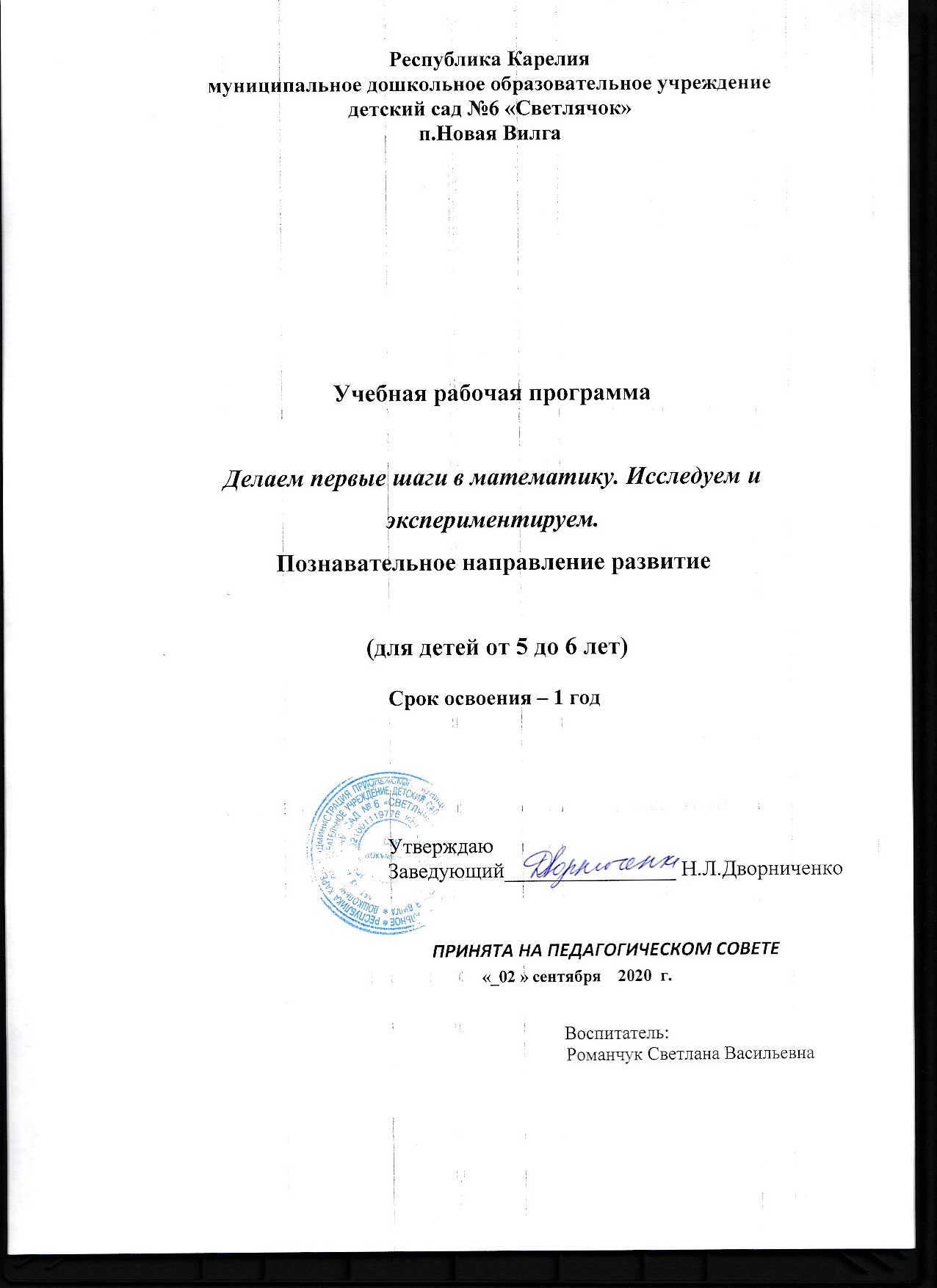 Пояснительная запискаУчебная рабочая программа  составлена на основе раздела Делаем первые шаги в математику. Исследуем и экспериментируем. примерной основной общеобразовательной программы «Детство» и парциальной программы  Е.В. Колесникова  «Математические ступеньки».Учебная рабочая программа  разработана с учетом  основных принципов, требований к организации и содержанию различных видов  деятельности в ДОУ, возрастных особенностях детей. Она  реализуется посредством основной  общеобразовательной  программы и в соответствии со следующими нормативными документами:Федеральным законом от 29 декабря . № 273-ФЗ «Об образовании в Российской Федерации»;Федеральным государственным образовательным стандартом дошкольного образования (утв. приказом Минобрнауки РФ от 17.10.2013  г. № 1155, регистрационный № 30384 от 14 ноября 201 г. Министерства юстиции РФ); – СанПиН 2.4.1.3049-13 "Санитарно-эпидемиологические требования к устройству, содержанию и организации режима работы дошкольных образовательных организаций"", утв. Постановлением Главного государственного санитарного врача Российской Федерации от 15 мая 2013 г. N 26 г.; Основной общеобразовательной программой дошкольного образования Комплексно-тематическое планирование воспитательно-образовательной работы в ДОУ.Выписка из учебного плана:НОД – 32 занятий в год, в т.ч. в форме образовательной деятельности, осуществляемой в режимных моментах; в совместной деятельности с педагогом; в самостоятельной деятельности детей.Формы и режим занятий: Занятия с детьми проводятся 1 раз в неделю, продолжительность занятий –  25  мин.Освоение задач математического развития детей осуществляется как в организованных педагогом видах деятельности: развивающих и образовательных ситуациях, развлечениях и досугах, в процессе выполнения детских проектов, так и в свободной самостоятельной деятельности в условиях предметно-пространственной среды, в специально организованных игротеках, игровых центрах, центрах экспериментирования.Цель: Развитие у детей математических представленийЗадачиАктивизировать освоенные детьми умения сравнивать (по форме, расположению в пространстве, числовому значению, временным длительностям), измерять, упорядочивать и классифицировать, использовать эти умения с целью самостоятельного познания окружающего мира, освоения картины мира.Развивать интерес к познанию простейших зависимостей междуобъектами (сходства и отличия), порядка следования и изменений в связи с этим (продвижение по ряду, сущность различиймежду смежными элементами), измерения объектов мерками разного размера, способов деления целого на части, размещения в пространстве.Развивать умения конструировать простые высказывания по поводу выполненного действия (что сделал, для чего, что узнал при этом), проявления положительных эмоций.Активно включать в коллективные познавательные игры, общение со сверстниками по поводу поиска рациональных способов игровых действий, организации экспериментирования, помощи сверстнику в случае необходимости.Развивать умения свободно общаться со взрослыми по поводу игр, обращаться с вопросами и предложениями, в том числе и по поводу игр, упражнений, ситуаций, придуманных и составленных самими детьми.Краткое описание содержанияО чем узнают детиДети 5—6 лет овладевают умениями сравнивать, упорядочивать и классифицировать объекты (на пред математическом, предметном уровнях) на основе выделения их существенных свойств: формы, размера, объема, массы, наполненности сосудов, расположения в пространстве, временных длительностей и отношения объектов: подобия (такой же, как...; столько же, сколько...), порядка (тяжелый, легче, еще легче), включения (часть и целое). Узнают, от какого целого та или иная часть. На сколько частей разделено целое, если эта часть является половиной, а другая четвертой частью целого (показывают неразделённые объекты и две-три части целого разного размера).Дошкольники овладевают умениями пользоваться числами и цифрами с целью обозначения количества и сравнения по числу с использованием цифр. Измеряя расстояние (длину, ширину, высоту объекта), ребенок фиксирует результаты числом с целью дальнейшего сравнения объектов и использования результатов в практической деятельности (при изготовлении поделок, рисовании, конструировании). Умения, которыми овладевает ребенок, дают возможность увеличивать и уменьшать числа на один, два, осуществлять приемы присчитывания и отсчитывания, освоить состав чисел из двух меньших.Что осваивают детиТема «Свойства и отношения» (на предметном уровне)Воспитатель активизирует деятельность детей по самостоятельному обследованию, сравнению, сопоставлению геометрических тел и фигур (круги, овалы, треугольники, прямоугольники, квадраты, шары, кубы, цилиндры); предметов по протяженностям длины, ширины, высоты, объему, массе с целью разносторонней их характеристики и использования результатов в практических видах деятельности.Дети уравнивают по длине, ширине, высоте, емкости, характеризуют изменения в объектах, экспериментируют (а если увеличить, уменьшить, сделать по-другому), обсуждают цель и ход эксперимента с другими детьми.Выделяют углы, вершины, стороны геометрических фигур на основе глазомера или обследовательских действий (выкладывают и преобразуют фигуры из палочек, изображают на бумаге).Предлагают способ упорядочивания 5—8 предметов, называют признаксериации (по длине, глубине) и последовательные зависимости, увеличение или уменьшение по признаку. Исследуют возможности упорядочивания с любого элемента ряда, по другому признаку.Осуществляют группировку (классификацию) на материале форм, размеров, логических блоков Дьенеша как по общим признакам (форме, размеру, толщине, цвету), так и по двум совместимым (форме и размеру, цвету и толщине и др.); конструируют простые логические высказывания с отрицанием «не», союзом «и».Осваивают обобщение «четырехугольник» и пользуются им при выполнении действий сравнения, группировки.Познают отношения и зависимости части и целого (целое больше части, часть меньше целого, равенство частей при делении на равные части); зависимость размера частей от величины целого предмета при делении на 2, 3, 4, 5 частей.Овладевают умением: определять свое местонахождение среди объектов окружения; изменяют и называют направления передвижения в пространстве, пространственное расположение предметов. Пользуются предлогами, наречиями, в которых отражены пространственные отношения (слева—справа, далеко—близко, внутри—вне и др.).В процессе ориентировки во времени дети осваивают понятие «неде¬ля» (дни недели), сутки (утро, день, вечер, ночь), месяц (название текущего месяца). В ходе познания пространственно-временных отношенийактивно используют модели и схемы, предлагают свои варианты условных обозначений.Самостоятельно или с помощью взрослого планируют предстоящую деятельность, находят способы оценки и выявления свойств и отношений предметов (обследование, сравнение, преобразование, моделирование, поисковые действия и создание ситуаций), проявляют познавательную инициативу и интеллектуальные эмоции (радости, восторга, удивления).Тема «Числа и цифры»Дошкольники осваивают количественный и порядковый счет в пределе 10; пользуются цифрами от 0 до 9, числом 10.Овладевают измерением условными мерками разных величин: протяженностей объектов по длине, ширине, высоте; объемов, массы, используют умение измерять в разных видах игровой деятельности и экспериментировании.Используют числа как итог подсчета (пересчета) и измерения (количественной оценки величины).Понимают, что при измерении разных величин (больших или меньших) одной и той же условной меркой получаются разные числа, совместно с взрослым или самостоятельно выявляют и поясняют эту зависимость. Усваивают связи и зависимости между числами, отношениями чисел (больше, меньше на 1, 2), сравнивают и образовывают числа, уравнивают множества по числу. Пользуются умением определять состав чисел из единиц и двух меньших в пределе 5.Сравнивают монеты по размеру и достоинству, набирают и разменивают монеты в разных видах детской деятельности, проявляют познавательные эмоции («У меня 10 рублей, а монет всего 2», «А у меня 10 монет и тоже 10 рублей»).Измеряют временные отрезки (одна, две, три, пять, десять минут) с помощью песочных часов, а расстояние — условной меркой. Обозначают результаты цифрами, используют это умение в самостоятельной деятельности.Самостоятельно или с небольшой помощью взрослого высказываются о количестве объектов, способах деления целого на части, размере и количестве частей, увеличении и уменьшении множеств, уравнивании и получении неравенства, отношениях между зависимыми величинами по их свойствам (размеру, количеству, пространственному положению, объему).Пользуются способами количественной и числовой оценки в разных видах игровой и продуктивной деятельности (счетом и измерением).Высказывают отношение к разным видам деятельности («Хочу измерить...», «Я буду еще играть в эту игру?», «Я хочу сам придумать игру»).Тема «Сохранение количества, величины, последовательность действий»Дети воспринимают одно и то же количество, величину (массу, объем) независимо от условий (перекладывание, переливание, изменение формы и размера сосудов), предлагают и осуществляют проверку результатовсо считыванием, измерением, взвешиванием, высказываются о равенстве, неравенстве, различиях, изменениях и неизменности (постоянстве). Например: воду из двух бутылок (уровень обозначен) переливают тоже в две, но более узкие. В процессе наблюдений за действиями взрослого, обсуждения и переливания воды в бутылки, в которых она была первоначально, дети убеждаются в неизменности объема жидкости.Дошкольники понимают изменения величины, количества в результате добавления, уменьшения одновременно с преобразованием способа расположения, формы сосудов, проявляют активность в экспериментировании. В примере с переливанием воды взрослый добавляет воду в одну из бутылок, после этого выясняется наличие или отсутствие изменений.Дети соблюдают последовательность поисковых действий с ориентировкой на символ, знак (стрелу, стрелки).Совместно со взрослым или самостоятельно осуществляют последовательные доказательные действия в процессе обнаружения неизменности пластических материалов, количества мелких предметов, массы веществ. Высказываются по поводу взаимосвязей между этапами выполненных ими или прогнозируемых действий (что сначала, что потом и почему).Проявляют интерес к самостоятельному экспериментированию, варьируют действия, ставят цель, составляют схему действий.Интеграция образовательной областиИнтеграция математического содержания с другими разделами программы обеспечивает возможность переноса осваиваемых ребенком средств и способов познания (эталонов, моделей, обследования) в другие условия, расширяет и стимулирует проявления самостоятельности и творческой инициативы, делает процесс обучения более естественным, жизненно направленным. Так, в ходе поиска способов преобразования геометрических фигур (из одних фигур получить другие) творческий подход к реализации идеи осваивается в деятельности по аппликации, бумагопластике, изонити, лепке. Детям могут быть предложены темы «Изготовление витражей», «Рисуем математику». В конструировании дети используют схемы и модели разной степени сложности, измерение, сравнение с помощью чисел, анализ конструкции с точки зрения пропорций соотношения частей, симметрии, размещения в пространстве, соответствия стилю и эстетическим требованиям.Интеграция математического и природоведческого развития эффективна в овладении обследованием, сравнением, умением обобщать по признакам, характеризовать объект исходя из существенных и несущественных признаков.В детских играх-проектах «Мы кладоискатели», «Охраняем и защищаем природу», «Игры для малышей», «Считай, смекай, отгадывай» и т. п. создаются благоприятные условия для интеграции, становления и развития субъектной позиции ребенка.Интеграция образовательной областиСодержание данного раздела интегрируется с образовательными областями (направлениями развития) :- познавательное;-речевое;- Художественно-эстетическое;-социально-коммуникативное;Интеграция  основывается на комплексно-тематическом принципе реализации образовательных областей и детских видов деятельности. Исходя из этого подбор дидактических игр, раздаточного и демонстрационного материала  занятий осуществляется с  учетом проживаемых  тем недели (или месяца) комплексно-тематического планирования группы на год: Распределение материала Сентябрь Занятие 1Количество и счет. Число и цифра 1. Величина. Большой, поменьше, маленький. Ориентировка во времени. Знакомство с названием месяца — сентябрь. Логическая задача.Занятие 2Количество и счет. Число и цифра 2, знаки +, —. Геометрические фигуры. Соотнесение формы предмета с геометрической фигурой. Ориентировка в пространстве.  Ориентировка на листе бумаги.Занятие 3Количество и счет. Числа и цифры 1, 2, 3. Соотнесение количества предметов с цифрой.Геометрические фигуры. Квадрат, выкладывание квадрата из счетных палочек, работа в тетради в клетку. Логическая задача.ОктябрьЗанятие 4Количество и счет. Числа и цифры 1, 2, 3, 4. Соотнесение количества предметов и цифр, величина, работа в тетради в клетку. Геометрические фигуры. Круг.  Логическая задача.Занятие 5Количество и счет. Числа и цифры 1, 2, 3, 4, 5. Знаки +, =, независимость числа от величины предметов, состав числа 5 из двух меньших. Ориентировка во времени. Знакомство с названием месяца — октябрь. Логическая задача.Занятие 6Количество и счет. Число и цифра 6. Знаки =, +, сложение числа 6 из двух меньших.Величина. Длинный, короче, еще короче, самый короткий.  Логическая задача.Занятие 7Количество и счет. Числа и цифры 4, 5, 6. Знаки <, >, =, независимость числа от расположения предметов. Геометрические фигуры. Квадрат, треугольник.НоябрьЗанятие 8Количество и счет. Числа и цифры 4, 5, 6. Установление соответствия между числом, цифрой и количеством предметов, загадки. Логическая задача.Занятие 9Количество и счет. Числа и цифры 1, 2, 3, 4, 5, 0, знак -. Геометрические фигуры. Дорисовывание геометрических фигур. Ориентировка во времени. Знакомство с названием месяца — ноябрь. Логическая задача.Занятие 10Количество и счет. Числа и цифры 0, 4, 5, 6. Решение задачи, установление равенства между двумя группами предметов, соотнесение количества предметов с цифрой, знаки -, <, >• Ориентировка во времени и в пространстве. Слева, справа, впереди, сзади.Логическая задача.Занятие 11Количество и счет. Число и цифра 7. Знаки =, +, математическая загадка, порядковый счет. Величина. Часть и целое. Геометрические фигуры. Выкладывание прямоугольника из счетных палочек, работа в тетради в клетку, деление квадрата на 2, 4 части.ДекабрьЗанятие 12Количество и счет. Числа и цифры 1, 2, 3, 4, 5, 6, 7. Состав числа 7 из двух меньших.Ориентировка во времени. Дни недели.Занятие 13Количество и счет. Числа и цифры 1—8, знаки +, -.  Ориентировка во времени. Знакомство с названием месяца — декабрь. Логическая задача.Занятие 14Количество и счет. Порядковый счет. Сложение числа 8 из двух меньших. Величина. Деление предмета на 4 части.  Логическая задача.Занятие 15Количество и счет. Решение примеров на сложение и вычитание. Геометрические фигуры. Овал. Ориентировка в пространстве. Положение предмета по отношению к себе и другому лицу. Логическая задача.ЯнварьЗанятие 16Количество и счет. Знаки <, >. Порядковый счет. Геометрические фигуры. Прямоугольник, треугольник, квадрат, круг. Логическая задача.Занятие 17Количество и счет. Числа и цифры 1—9.  Величина. Высокий, низкий. Ориентировка во времени. Дни недели. Знакомство с названием месяца — январь. Логическая задача.Занятие 18Количество и счет. Порядковый счет. Сравнение смежных чисел. Величина. Часть и целое. Геометрические фигуры. Квадрат. Логическая задача.ФевральЗанятие 19Количество и счет. Число 10. Геометрические фигуры. Выкладывание из счетных палочек трапеции, лодки, работа в тетради в клетку. Логическая задача. Различия в двух похожих рисунках.Занятие 20Количество и счет. Цифры от 1 до 10. Сложение числа 10 из двух меньших. Геометрические фигуры. Круг, трапеция, треугольник, квадрат. Логическая задачаЗанятие 21Количество и счет. Решение задачи, соотнесение числа и цифры, знаки +, -.Геометрические фигуры. Работа в тетради в клетку. Ориентировка во времени. Знакомство с названием месяца — февраль.Занятие 22 Количество и счет. Решение задач на сложение и вычитание, порядковый счет.Геометрические фигуры. Работа со счетными палочками.  Логическая задача.МартЗанятие 23Количество и счет. Решение примеров на сложение и вычитание, составление числа из двух меньших. Ориентировка в пространстве. Работа в тетради в клетку. Геометрические фигуры. Круг, прямоугольник.Занятие 24Количество и счет. Установление соответствия между цифрой и количеством предметов, знаки <, >. Ориентировка во времени. Дни недели. Геометрические фигуры. Круг, треугольник, прямоугольник, трапеция. Логическая задача.Занятие 25Количество и счет. Решение задач на сложение и вычитание.  Ориентировка во времени. Знакомство с названием месяца — март. Геометрические фигуры. Четырехугольники, шестиугольник.  Логическая задача.Занятие 26Количество и счет. Решение задачи на вычитание, установление соответствия между числом и цифрой, работа в тетради в клетку. Величина. Большой, поменьше, самый маленький. Геометрические фигуры. Треугольник. Ориентировка во времени. Части суток.АпрельЗанятие 27Количество и счет. Решение задачи, отгадывание загадок, порядковый счет. Ориентировка во времени. Дни недели, времена года. Занятие 28Количество и счет. Решение математической загадки, сложение числа 10 из двух меньших. Геометрические фигуры. Круг, овал, треугольник. Ориентировка в пространстве. Ориентировка на листе бумаги.  Логическая задача.Занятие 29Количество и счет. Решение задач. Геометрические фигуры. Круг, квадрат, прямоугольник, треугольник. Ориентировка во времени. Знакомство с названием месяца — апрель. Логическая задача.Занятие 30Количество и счет. Порядковый счет, решение математической загадки. Геометрические фигуры. Рисование предмета из заданных фигур. Ориентировка в пространстве. Работа в тетради в клетку.МайЗанятие 31Количество и счет. Порядковый счет, сложение числа 10 из двух меньших. Геометрические фигуры. Треугольник, круг, трапеция, символические изображения предметов из счетных палочек.  Логическая задача.Занятие 32Количество и счет. Решение задачи, примеров, соотнесение цифры с количеством предметов, стихи о цифрах с 1 до 10. Ориентировка во времени. Знакомство с названием месяца — май, закрепление знаний о месяцах — марте, апреле.Занятия 33 и 34 на повторение пройденного материалаОжидаемые результаты:- Ребенок активен в разных видах познавательной деятельности с использованием математического содержания (в ситуациях, играх, экспериментировании).- Способен к произвольным действиям в познавательных играх, самостоятельно планирует и называет два-три последовательных действия.- Решает интеллектуальные задачи в поисковой деятельности, рассуждает, выдвигает проблемы и высказывает свое мнение по поводу их решения.- Слушает и понимает взрослого, действует по правилу или образцу в разных видах математической деятельности.- Овладел основными способами познания: сравнением, упорядочиванием и группировкой предметов по разным признакам, счетом, измерением; рассуждает, аргументирует свои действия.- Интересуется развивающими играми на преобразование (трансформацию, трансфигурацию), занимательными и логическими задачами, видоизменением геометрических фигур, например созданием витражей из разных форм на основе какой-либо закономерности.- Проявляет в играх интеллектуальные эмоции, догадку и сообразительность.- Самостоятелен в выборе игр и материалов, поиске способов решения познавательных задач.- Проявляет творчество в развивающих играх и в преобразовательной деятельности: придумывает новые варианты игр, сюжеты, силуэты, простые логические задачи, выдвигает гипотезы.Педагогическая диагностика компетентности ребенкаПедагогическая диагностика компетентности детей проводится 2 раза в год (сентябрь и май) в индивидуальной форме. В качестве диагностики используются:  наблюдение за речевыми и поведенческими проявлениями ребенка;  беседа .Родители получают информацию конфиденциально о развитии ребенка в любое удобное для них время.      Программно-методическое обеспечение:-  Примерная основная общеобразовательная программа дошкольного образования. Детство. - Т. И. Бабаева, А. Г. Гогоберидзе, 3. А. Михайлова. - СПб: «ДЕТСТВО-ПРЕСС», 2014- Бабаева Т.И., Гогоберидзе А.Г., Михайлова З.А.  Мониторинг  в детском саду. – М. «ДЕТСТВО – ПРЕСС», 2010-Е.В. Колесникова. Программа «Математические ступеньки»..- М.: ТЦ «Сфера», 2007.-Е.В. Колесникова. Математика для детей 5 -6 лет. Методические рекомендации к рабочей тетради. - М.: ТЦ «Сфера», 2007.Рабочие тетради на каждого ребенка:- Е.В. Колесникова. Я считаю до десяти. Рабочая  тетрадь для детей 5-6 лет.  М.: ТЦ «Сфера», 2007.-  Гладышева Н.Н., Сержантова Ю. Б. Рабочие программы в ДОО. Рабочая программа воспитателя: ежедневное планирование по программе «Детство».- Волгоград: Учитель, 2016.Дидактическое обеспечение- Развивающие игры Воскобовича.- Демонстрационный и раздаточный материал.- Дидактические игры.- Наборы геометрических фигур.- Счетный материал.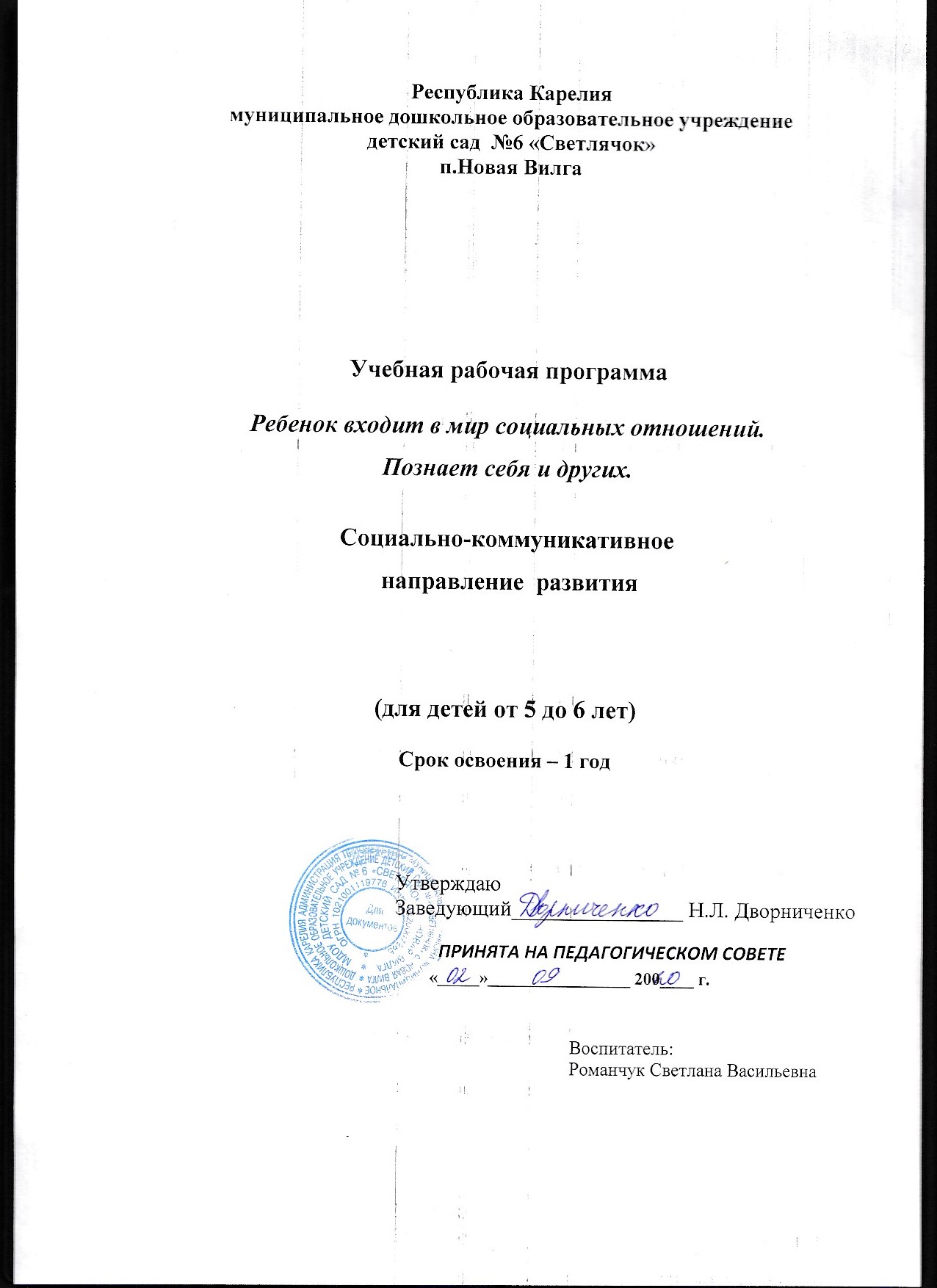 Пояснительная запискаУчебная рабочая программа  составлена на основе раздела   составлена на основе раздела «Ребенок входит в мир социальных отношений. Познает себя и других» примерной основной общеобразовательной программы «Детство»..Учебная рабочая программа  разработана с учетом  основных принципов, требований к организации и содержанию различных видов  деятельности в ДОУ, возрастных особенностях детей. Она  реализуется посредством основной  общеобразовательной  программы и в соответствии со следующими нормативными документами:Федеральным законом от 29 декабря . № 273-ФЗ «Об образовании в Российской Федерации»;Федеральным государственным образовательным стандартом дошкольного образования (утв. приказом Минобрнауки РФ от 17.10.2013  г. № 1155, регистрационный № 30384 от 14 ноября 201 г. Министерства юстиции РФ); – СанПиН 2.4.1.3049-13 "Санитарно-эпидемиологические требования к устройству, содержанию и организации режима работы дошкольных образовательных организаций"", утв. Постановлением Главного государственного санитарного врача Российской Федерации от 15 мая 2013 г. N 26 г.; Основной общеобразовательной программой дошкольного образования    Комплексно-тематическое планирование воспитательно-образовательной работы в ДОУ.Образовательный процесс осуществляется с использованием следующих методов:Реальные и условные, проблемные практические и проблемно-игровые ситуации, связанные с решением социально и нравственно значимых вопросов.Личностное и познавательное общение воспитателя с детьми.Участие детей в совместных проектах, в том числе с привлечением взрослых (родителей, педагогов), что дает возможность получить опыт разновозрастного взаимодействия.Сотрудничество детей в деятельности гуманистической и социальной направленности (помощь, забота, оформление группы, уход за цветами).Совместные сюжетно-ролевые и театрализованные игры, игры на школьные темы, сюжетно-дидактические игры и игры с правилами социального содержания.Этические беседы о культуре поведения, нравственных качествах и поступках, о жизни людей, о городе, родной стране, мире.ЗадачиВоспитание доброжелательного отношения к людям, уважения к старшим, дружеских взаимоотношений со сверстниками, заботливого отношения к малышам.Развитие добрых чувств, эмоциональной отзывчивости, умения различать настроение и эмоциональное состояние окружающих людей и учитывать это в своем поведении.Воспитание культуры поведения и общения, привычки следовать правилам культуры, быть вежливым по отношению к людям, сдерживать непосредственные эмоциональные побуждения, если они приносят неудобство окружающим.Дальнейшее обогащение представлений о людях, их нравственных качествах, тендерных отличиях, социальных и профессиональных ролях, правилах отношений взрослых и детей; воспитание толерантности по отношению к людям разных национальностей, формирование начал гражданственности.Формирование представлений о родном городе и стране, развитие патриотических и гражданских чувств.Развитие положительной самооценки, уверенности в себе, чувства собственного достоинства, желания следовать социально-одобряемым нормам поведения, осознание роста своих возможностей и стремление к новым достижениям.Реализация задач  реализуется  на занятиях  «Ребёнок познаёт многообразие свойств и качеств  окружающих предметов, исследует и экспериментирует. Ребенок открывает мир природы", а так же  осуществляемой в режимных моментах; в совместной деятельности с педагогом; в самостоятельной деятельности детей. Содержание данного раздела интегрируется с образовательными областями (направлениями развития) :- познавательное;-речевое;- Художественно-эстетическое;-социально-коммуникативное;-ФизическоеКОМПЛЕКСНО-ТЕМАТИЧЕСКОЕ ПЛАНИРОВАНИЕ   в старшей  группе МДОУ детский сад №6 «Светлячок» Краткое описание содержанияО чем узнают детиЛюди (взрослые, дети). Разнообразие мужских и женских имен, происхождение и символический смысл некоторых имен, имя и отчество. Проявление тендерных особенностей, характерные мужские и женские качества, наиболее распространенные мужские и женские профессии, оценка поступков людей разного пола с учетом тендерной принадлежности. Многообразие социальных ролей, выполняемых взрослыми: женщина дома — любящая мать, на работе — умелая труженица (врач, учительница, портниха), в свободное от работы время, возможно, — спортсменка, туристка, кулинарка. Труд взрослых людей как основа создания богатства окружающего мира: город, транспорт, искусство, здравоохранение, образование, охрана природы.Разнообразие эмоциональных состояний взрослых и сверстников, выраженных в мимике, пантомимике, действиях, интонации речи: ра-дость, веселье, огорчение, удивление, обида, доброта, нежность, восхищение. Способы эмоциональной поддержки сверстника, взрослого, пожилого человека. Понимание того, что нельзя смеяться над недостатками внешности других детей, дразнить, давать прозвища; недопустимо проявлять равнодушие к обиженному, плачущему сверстнику, несправедливость.Семья. Представления о семье, семейных и родственных отношениях: члены семьи, ближайшие родственники по линии матери и отца. Понимание того, как поддерживаются родственные связи (переписка, разговор по телефону, посещения, электронная почта), как проявляются в семье забота, любовь, уважение друг к другу. Знание некоторых культурных традиций своей семьи, любимых занятий членов семьи («Моя мама любит печь пироги, брат любит строить модели кораблей», «Мы всегда все вместе празднуем день рождения бабушки»). Поведение в семье в случае болезни кого-то из членов семьи, некоторые правила помощи больному. Отношение к пожилым людям в семье. Представления о том, что родители есть не только у людей, но и у животных.Детский сад. Профессии людей, работающих в детском саду, их забота о здоровье, воспитании и развитии детей, поддержании порядка, красоты в детском саду и на его участке. Организация детских праздников.Родной город. Понимание того, что родной город — это место, где проживает ребенок и его семья, работают родители, учатся дети; есть места для отдыха людей и удовлетворения их потребностей: приобретения продуктов, вещей, поддержания здоровья, занятий спортом. Улицы, некоторые общественные учреждения города (магазины, поликлиники, больницы, кинотеатры, кафе и прочее), их назначение. Правила поведения в городе, правила уличного движения, уважение к горожанам.Родная страна. Государственный флаг и герб России. В России живут люди многих национальностей, у них есть внешние особенности, свой национальный язык, одежда, традиции. Сказки, игрушки, игры разных народов, народные промыслы. Толерантность по отношению к людям разных национальностей.Что осваивают детиВзрослые и дети. Дошкольники проявляют интерес к жизни и деятельности людей в обществе.  Вместе с воспитателем обсуждают иобмениваются впечатлениями об интересных событиях в семье, городе. Дети задают взрослому вопросы о разных сторонах жизни людей, об их отношениях, чувствах. Совместно с воспитателем рассматривают картинки, фотографии, скульптурные изображения людей разного возраста и пола. Сравнивают и находят проявления возраста и тендерных отличий во внешнем облике разных людей, представляют типичные мужские и женские качества и профессии; при поддержке воспитателя учатся распознавать и оценивать с учетом тендерной принадлежности эмоциональные состояния и поступки людей разного пола.Воспитатель знакомит детей с разнообразием мужских и женских имен, с символическим значением отдельных имен (например, Виктор, Вера, Любовь, Людмила), с тем, как образуется «взрослое» имя (имя и отчество), в том числе конкретно у каждого ребенка в группе («Девочку зовут Оля, а как будут ее называть, когда она станет взрослой? У Вовы папу зовут Алексей; как будут называть Вову, когда он станет взрослым? Как будут к тебе обращаться, когда ты станешь взрослым?»)Педагог обсуждает с детыми необходимость учета возраста людей в своем поведении: малыши нуждаются в опеке, внимании, поддержке старших детей и взрослых; старым, пожилым людям требуется забота, помощь, уважение детей и близких. Учит использовать в активной речи слова, обозначающие возрастную характеристику человека: молодой, пожилой, старый, старше, моложе.Воспитатель уточнит с детьми, какие органы организма помогают взрослым и детям познавать, действовать, чувствовать, общаться (органы чувств, движения, речь), как правильно относиться к людям, имеющим физические недостатки (инвалидам по зрению, слуху и т.п.), обращает внимание на недопустимость смеяться над физическими недостатками взрослых и сверстников. Раскрывает на конкретных примерах нравственные качества людей (добрый, вежливый, трудолюбивый, отзывчивый, правдивый, смелый). Воспитывает уважение к людям, желание беречь все, что создано их руками.Эмоции людей. Педагог побуждает детей проявлять чуткость к эмоциональному и физическому состоянию взрослых и сверстников. Под руководством воспитателя дети учатся различать внешнее выражение таких эмоций, как радость, грусть, страх, гнев, удивление, нежность, любовь. На картинках и пиктограммах дошкольники рассматривают мимику людей с разными эмоциями, сравнивают выражение глаз, положение губ, бровей, а также характерные жесты, интонацию голоса при тех или иных эмоциональных состояниях («Узнай настроение по выражению лица», «Найди на картинках людей с одинаковым настроением» и прочее).Воспитатель побуждает детей отражать мир эмоций в рисунках, в коллажах, передавать эмоции и соответствующие действия людей и животных в театрализованных этюдах и играх, в образных игровых импровизациях, с учетом взятой роли. Сопереживать персонажам сказок, историй, рассказов, эмоционально откликаться на события и словесно обозначать состояние и настроение героев сказок, мультфильмов. Педагог обсуждает с детьми причины, вызывающие разные эмоциональные состояния, привлекает соответствующий личный опыт детей, художественную литературу («Почему обиделась Наташа?», «Как порадовать Арину?» и т.п.).Дети учатся откликаться на эмоции близких людей и друзей, обсуждать с воспитателем чувства, которые они пережили в связи с теми или иными событиями в жизни детского сада или семьи.Вместе с воспитателем дети решают, как помочь обиженному, сердитому, испуганному человеку. Участвуют в практических ситуациях, требующих проявления внимания и эмоциональной отзывчивости (успокоить, порадовать, развеселить, отвлечь), совместно с воспитателем находят конкретные пути решения проблемы.Дети учатся осознавать связь между настроением взрослых и поведением детей (мальчик помогает маме — это ее радует, она улыбается; девочка отказалась выполнить просьбу бабушки — это ее огорчает).Дошкольники слушают и запоминают стихи, поговорки, пословицы, в которых отражена забота взрослых о детях, любовь детей к родителям, отношения в семье, труд людей, доброта и смелость, честность.Взаимоотношения и сотрудничество. Дети учатся выражать доброжелательное отношение к сверстникам, готовность к общению и сотрудничеству. Замечать и эмоционально откликаться на состояние сверстника (грустит, обижен, скучает и т. п.). По побуждению воспитателя, а также по собственной инициативе дети активно проявляют сочувствие и участие к сверстнику: спрашивают, что с ним случилось; берут за руку, говорят слова утешения и поддержки; пытаются помочь, или обратиться за помощью к взрослому.Воспитатель учит детей делить с другими детьми радость, говорить добрые слова. Дошкольники участвуют в игровых ситуациях типа «Давайте говорить друг другу комплименты», «Всем приятно ласковое слово», «Добрые пожелания».При поддержке воспитателя дети овладевают умениями совместной деятельности: принимать общую цель, договариваться о способах деятельности и материалах, в процессе общего дела помогать и быть внимательными друг к другу, добиваться хорошего результата, выражать свое отношение к результату и взаимоотношениям («Все работали дружно, вырезали много красивых снежинок, и теперь мы украсим ими нашу группу»).Накапливая опыт сотрудничества, дошкольники участвуют в организованных воспитателем ситуациях совместной деятельности на разном содержании: игра, ручной труд, конструирование, физкультура, театрализация, коллективное рисование и аппликация.Постепенно осваиваются разные формы совместной деятельности со сверстниками: работа парами («Раскрасим вдвоем нарядные рукавички для Снегурочки»), подгруппами («Сделаем вместе красивые бусы на елку»), фронтально, вместе со всеми («Соберем букеты осенних листьев и подарим детям в детском саду»).По примеру, показу или предложению воспитателя дети находят разные способы и приемы справедливого распределения ролей, игровых материалов; используют для этого считалки, жеребьевку, очередность, предварительную договоренность. Участвуют в ситуациях «Как без ссор решить спор», «Подскажи лучшее решение», «В дружном деле всем хорошо».Проводятся обсуждения поступков литературных героев, проблемных ситуаций общения и сотрудничества, рассуждение на темы дружбы, взаимопомощи, справедливости: «Настоящие друзья», «Что я могу сделать хорошего?», «Кого мы называем добрым?» и т. п. Дошкольники отвечают на вопросы о взаимоотношениях детей в группе, о добрых поступках, о том, как дружат между собой в группе девочки и мальчики. Дети учатся разрешать проблемы поведения и взаимоотношений с позиции нравственных представлений: «Как бы ты поступил?», «Кто прав и кто не прав?», «Что надо предпринять?», предлагают возможные способы разрешения конфликтных ситуаций.Культура поведения. Воспитатель продолжает знакомить детей с правилами культуры поведения по отношению к взрослым и сверстникам: обращаться к взрослым по имени и отчеству, на «вы», вежливо обращаться с просьбой, самостоятельно здороваться, прощаться, благодарить за помощь и заботу. Быть доброжелательным, справедливым по отношению к сверстникам. Проявлять уважение к воспитателю, быть внимательным к его словам и поручениям, настойчивым в доведении порученного им дела до конца. В разговоре смотреть на собе-седника, говорить приветливо, не перебивать говорящего и не прерывать разговора, если он не закончен, избегать грубого тона в общении.Педагог вовлекает детей в игровые и практические ситуации для воспроизведения и упражнения в формах культурного поведения: как правильно здороваться и прощаться, как вежливо обратиться с просьбой, предложить помощь, извиниться, как вести себя в гостях, как вручить подарок, как культурно вести себя за столом, как правильно вести себя в присутствии незнакомых людей, в новой обстановке, как вести диалог по телефону и прочее.Воспитатель обсуждает с детьми правила культурного поведения, объясняет, почему их нужно выполнять, учит оценивать поступки с позиции нравственных представлений — «что такое хорошо и что такое плохо».Семья. Дети проявляют доброжелательное отношение, любовь к близким (родителям, родственникам), обращают внимание на настроение и самочувствие близких людей в семье.В группе вместе с воспитателем обсуждаются «семейные темы»: о проявлении заботы (как помочь маме на кухне, как приготовить сюрприз бабушке?), об интересных событиях в жизни семьи (посещение зоопарка, цирка, переезд на новую квартиру), о любимых домашних животных (покупка попугайчика, хомячка, проказы любимого котенка, щенка и т. п.).Дети учатся использовать в обращении к близким ласковые обороты речи: «бабуля», «мамочка», интересоваться состоянием здоровья, самочувствием, делами близких («Как чувствует себя бабушка?», «Поправился ли дедушка?»). Воспитатель знакомит детей с элементарными правилами ухода за больным или старым человеком в семье: выполнить просьбу, подать градусник, лекарство, принести чай, грелку, очки, посидеть рядом, поговорить и прочее. Обсуждает с детьми, как можно выразить внимание к близким: поговорить по телефону, послать письмо, вложить в письмо свой рисунок, сделать своими руками подарки, рассказать о своих делах, любимых книгах.Дошкольники стремятся к самостоятельности; приучаются не спешить все время обращаться за помощью к взрослому, пытаются проявить настойчивость в получении результата. Учатся внимательно относиться к оценке своих поступков со стороны взрослого, отказываться от повторения негативных действий, получивших его неодобрение.По предложению воспитателя дети охотно участвуют в практических ситуациях подготовки подарков для членов семьи к Новому году,к Международному женскому дню (8 Марта), к дню рождения близких людей (ситуации «Мы радуем своих близких»). Рисуют на тему «Моя семья», слушают и запоминают стихи, сказки, песенки, в которых отражена материнская любовь к детям, доброта бабушки и дедушки, забота отца, братьев и сестер.Город (поселок, деревня). Дошкольники проявляют интерес к родному городу. Расширяют представление о родном городе (поселке, деревне), о его достопримечательностях, людях, которые в нем живут и трудятся. Происходит знакомство с правилами поведения в городе, понимание необходимости беречь, сохранять красоту города, бережно относиться к своему дому, подъезду: не сорить, не пачкать стены, не шуметь; проявлять уважение к людям. Дети понимают назначение разных общественных учреждений: поликлиника, магазин, школа, кинотеатр, кафе, имеют представление о городском транспорте. Участвуют в подготовке выставки детских рисунков на тему «Мы любим наш город». Знают названия центральных улиц города, узнают памятные места города на фото.Моя страна. Дошкольники знают название своей страны, государственный флаг России, понимают, что это большая страна, в ней есть много больших и малых городов, деревень. В России живут люди разных национальностей, кроме русского они говорят на своем языке, имеют свои сказки, песни, танцы. Все люди трудятся, чтобы жить счастливо и сделать свою страну богатой. Природа России разнообразна и красива, много лесов, рек, озер, в земле залегает много полезных ископаемых. Дети рассматривают иллюстрации, картины, слушают песни, стихи о России, знакомятся с русской народной музыкой, песнями, хороводными играми, народными сказками, игрушками народных промыслов.Представление ребенка о себе. Я расту. Дошкольники знают свое имя, фамилию, пол, возраст, место жительства, домашний адрес, членов семьи, профессии родителей. Располагают некоторыми сведениями об организме, назначении отдельных органов и условиях их нормального функционирования. (Надо дышать свежим воздухом. Следить за чистотой рук. Читать и рисовать в хорошо освещенной комнате.)Понимают значение укрепления здоровья и безопасного поведения. Умеют с опорой на картинки показать и рассказать, каких ситуаций надо избегать, чтобы не причинить травму себе и другим.Умеют осмыслить и словесно выразить свои переживания, настроения,   чувства   («Я   мечтаю   о...»,   «Меня   волнует...»,   «Я  жду,когда...»). Осознают свои умения («Я умею...», «Я научился...»). Охотно рассказывают о своем любимом занятии, книгах, впечатлениях, событиях жизни.Выражают стремление к экспериментированию, познанию, творчеству. Интересуются устройством игрушек, механизмов, содержанием книг. Пробуют свои силы в освоении новых действий, способов, приемов. Проявляют интерес к городу (селу), в котором живут. Знают некоторые сведения о его достопримечательностях, главных улицах. Выражают свое отношение к городу в рисунках, вопросах, в разговорах.Стремятся к самостоятельности. Обладают положительной самооценкой, проявляют познавательный интерес к миру, испытывают чувство гордости и удовлетворения от хорошо и красиво выполненной работы и одобрения старших.Ожидаемые результаты- Ребенок положительно настроен по отношению к окружающим, охотно вступает в общение с близкими взрослыми и сверстниками, проявляет сдержанность по отношению к незнакомым людям.- Ориентируется на общепринятые нормы и правила культуры поведения в контактах со взрослыми; без напоминания здоровается, прощается, благодарит за услугу, пользуется вежливыми оборотами речи, обращается к взрослым на «вы» и по имени и отчеству.- Проявляет любовь к родителям, уважение к воспитателям, интересуется жизнью семьи и детского сада.- В общении со сверстниками дружелюбен, доброжелателен, умеет принимать общий замысел, договариваться, вносить интересные предложения, соблюдает общие правила в игре и совместной деятельности.- Проявляет чуткость по отношению к другим, распознает разные эмоциональные состояния, учитывает их в своем поведении, охотно откликается на просьбу помочь, научить другого тому, что хорошо освоил.- Интересуется предметным и социальным миром, имеет представления о том, «что хорошо и что плохо», в оценке поступков опирается на нравственные представления.- Проявляет интерес к городу (селу), в котором живет, знает некоторые сведения о его достопримечательностях, событиях городской жизни.- Знает название своей страны, ее государственные символы, испытывает чувство гордости своей страной.- Сохраняет жизнерадостное настроение, стремление к самостоятельности, настроен на успех, положительный результат, признание другими его достижений.-   Испытывает чувство гордости и удовлетворения от хорошо и красиво выполненной работы и одобрения старших.Педагогическая диагностика компетентности ребенкаПедагогическая диагностика компетентности детей проводится 2 раза в год (сентябрь и май) в индивидуальной форме. 	Родители получают информацию о развитии ребенка в любое удобное для них время.Методическое обеспечение- Детство. Примерная основная общеобразовательная программа дошкольного образованияТ. И. Бабаева, А. Г. Гогоберидзе, 3. А. Михайлова.. - СПб.: «ДЕТСТВО-ПРЕСС», 2014.- Бабаева Т.И., Гогоберидзе А.Г., Михайлова З.А.  Мониторинг  в детском саду. – М. «ДЕТСТВО – ПРЕСС», 2010       - Гладышева Н.Н., Сержантова Ю. Б. Рабочие программы в ДОО. Рабочая программа воспитателя: ежедневное планирование по программе «Детство».- Волгоград: Учитель, 2016.      - О.В.Акулова, О.В.Солнцева Образовательная область «Социализация». Игра. СПб.: Детство-Пресс 2012г.    - Алябьева Е.А. Дни этики в детском саду. М. ТЦ. «Сфера» 2013 годДидактическое обеспечение- Игровое оборудование.- Атрибуты для сюжетно-ролевых игр.- Оснащение для игры-экспериментирования.- Дидактические игры по всем направлениям развития.- Наборы строителя.- Маски, костюмы.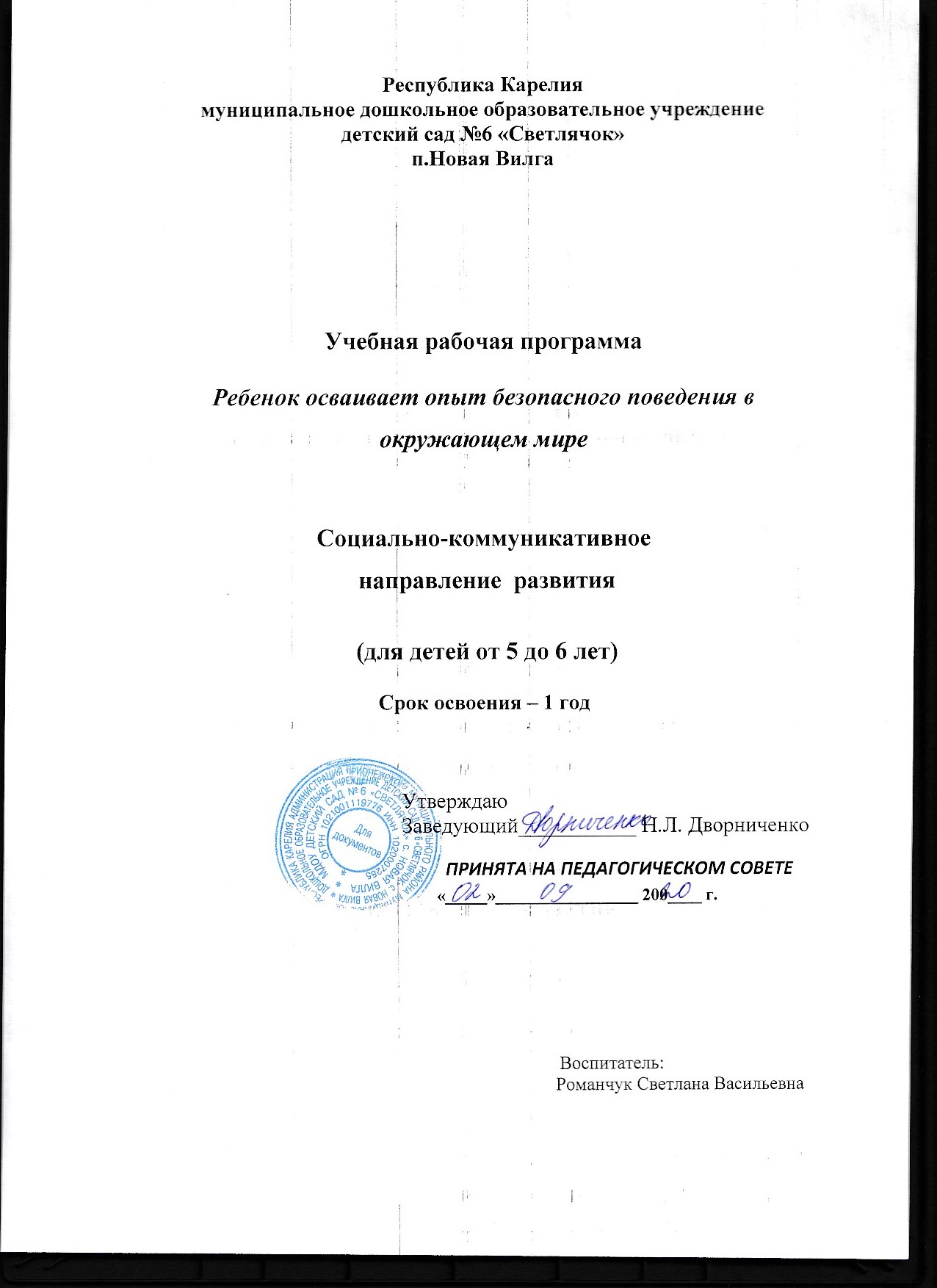 Пояснительная запискаУчебная рабочая программа  составлена на основе раздела «Ребенок осваивает опыт безопасного поведения в окружающем мире» примерной основной общеобразовательной программы «Детство».Учебная рабочая программа  разработана с учетом  основных принципов, требований к организации и содержанию различных видов  деятельности в ДОУ, возрастных особенностях детей. Она  реализуется посредством основной  общеобразовательной  программы и в соответствии со следующими нормативными документами:Российской Федерации»;Федеральным государственным образовательным стандартом дошкольного образования (утв. приказом Минобрнауки РФ от 17.10.2013  г. № 1155, регистрационный № 30384 от 14 ноября 201 г. Министерства юстиции РФ); – СанПиН 2.4.1.3049-13 "Санитарно-эпидемиологические требования к устройству, содержанию и организации режима работы дошкольных образовательных организаций"", утв. Постановлением Главного государственного санитарного врача Российской Федерации от 15 мая 2013 г. N 26 г.; Основной общеобразовательной программой дошкольного образованияКомплексно-тематическое планирование воспитательно-образовательной работы в ДОУ.Цель: Формирование основ безопасности собственной жизнедеятельности и формирование предпосылок экологического сознания (безопасности окружающего мира).Задачи Формировать представления детей об основных источниках и видах опасности в быту, на улице, в природе и способах безопасного поведения.Формировать умения самостоятельного безопасного поведения в повседневной жизни на основе правил безопасного поведения.Передавать детям знания о правилах безопасности дорожного движения в качестве пешехода и пассажира транспортного средства.Развивать осторожное и осмотрительное отношение к потенциально опасным для человека ситуациям в природе.Реализация задач  реализуется  на занятиях  «Ребёнок познаёт многообразие свойств и качеств  окружающих предметов, исследует и экспериментирует. Ребенок открывает мир природы", а так же  осуществляемой в режимных моментах; в совместной деятельности с педагогом; в самостоятельной деятельности детей. Образовательный процесс осуществляется в форме чтения тематической литературы; индивидуальных и подгрупповых бесед; простейшей поисковой деятельности; образовательных ситуаций; рассматривания фотографий и иллюстраций;  разучивания песен; игры-экспериментирования; ситуационных задач; сюжетно-ролевой игры и т.д..Содержание данного раздела интегрируется с образовательными областями (направлениями развития) :- познавательное;-речевое;- Художественно-эстетическое;-социально-коммуникативное;-ФизическоеСодержание раскрывается по средствам интеграции выше перечисленных  образовательных областей на занятиях «Ребёнок познаёт многообразие свойств и качеств  окружающих предметов, исследует и экспериментирует. Ребенок открывает мир природы"КОМПЛЕКСНО-ТЕМАТИЧЕСКОЕ ПЛАНИРОВАНИЕ   в старшей  группе МДОУ детский сад №6 «Светлячок» Краткое описание содержанияО чем узнают детиДошкольники узнают о разнообразии источников, видов и причин опасности в быту, на улице, в природе, в общении с незнакомыми людьми. Знакомятся с универсальными способами (алгоритмы действий) предупреждения опасных ситуаций в быту, на улице, в транспорте, в природе, в общении с незнакомыми людьми. Получают знания о правилах поведения и действий в случае возникновения опасных ситуаций, способы привлечения взрослых на помощь в соответствующих обстоятельствах. Узнают о типичных ошибках, совершаемых людьми (ребенком, взрослым) в опасных для жизни и здоровья ситуациях.Что осваивают детиВоспитатель создает условия для самостоятельной безопасной деятельности детей. Знакомит с правилами и способами безопасного поведения в доме, природе, на улице, раскрывает связь между необдуманными и неосторожными действиями и их негативными последствиями (дразнил собаку, толкнул на горке другого ребенка, без разрешения взрослых зажигал спички и прочее). С помощью игровых и практических проблемных ситуаций воспитатель инициирует проявление умений и навыков безопасного поведения, предлагает детям для практического решения ситуационные задачи типа «Что делать? Как поступить, если: надо перейти улицу, забыл дорогу домой, остался дома один, а в дверь звонят и т.п.».Совместно с воспитателем дети создают «Энциклопедию безопасных ситуаций», книгу полезных советов «Как правильно себя вести на улице, в лесу, у водоема», придумывают плакат для малышей «Безопасность на дорогах», изучают дорожные знаки, придумывают и рисуют новые дорожные знаки.Воспитатель обращает внимание детей на важность соблюдения правил безопасного поведения в самостоятельных сюжетно-ролевых играх, в играх-драматизациях. Организует применение детьми умений и навыков безопасного поведения в условиях игр-путешествий, викторин, вечеров досуга, совместных мероприятий с родителями.Дети знакомятся с литературными произведениями соответствующей тематики, участвуют в обсуждении, высказывают свое мнение, предлагают советы по безопасному поведению в тех или иных жизненных обстоятельствах.Ожидаемые результаты- Ребенок проявляет интерес к правилам безопасного поведения. Его представления о безопасном поведении достаточно осмысленны. Он может привести примеры правильного поведения в отдельных опасных ситуациях, установить связи между неправильными действиями и их опасными последствиями для жизни и здоровья.- Ребенок умеет:соблюдать правила безопасного поведения в подвижных играх, в спортивном зале;пользоваться под присмотром взрослого опасными бытовыми предметами (ножницы, иголки и т. п.);пользоваться под присмотром или с помощью взрослого некоторыми бытовыми электроприборами (чайник, магнитофон, телевизор, пылесос);различать отдельные съедобные и ядовитые грибы, ягоды, травы, правильно вести себя в лесу;быть осторожным при общении с незнакомыми животными;соблюдать правила дорожного движения, правильно вести себя в транспорте;правильно вести себя на воде, на солнце.- В повседневной жизни стремится соблюдать правила безопасного поведения сам и помогает сверстникам и младшим детям в выборе безопасного поведения. - Ребенок умеет привлечь внимание взрослого в случае возникновения неожиданных, опасных для жизни и здоровья ситуаций. - Избегает контактов с незнакомыми людьми на улице, вступает в разговор с незнакомыми людьми только в присутствии родителей. Педагогическая диагностика компетентности ребенкаПедагогическая диагностика компетентности детей проводится 2 раза в год (сентябрь и май) входе наблюдений . 	Родители получают информацию о развитии ребенка в любое удобное для них время.   Методическое обеспечениеДетство. Примерная основная общеобразовательная программа дошкольного образования. - Т. И. Бабаева, А. Г. Гогоберидзе, 3. А. Михайлова. - СПб.: «ДЕТСТВО-ПРЕСС», 2014.- Авдеева Н.Н., Князева Н.Л., Стеркина Р.Б. Безопасность: Учебное пособие по основам безопасности жизнедеятельности детей старшего дошкольного возраста. – СПб.:  «ДЕТСТВО-ПРЕСС», 2005. - Гарнышева Т.П. ОБЖ для дошкольников. Планирование работы, конспекты занятий, игры. – СПб.: ООО «ИЗДАТЕЛЬСТВО «ДЕТСТВО-ПРЕСС», 2012.-128с.- Основы безопасности жизнедеятельности детей дошкольного возраста» - «Детство – пресс» - 2011г.- Бабаева Т.И., Гогоберидзе А.Г., Михайлова З.А.  Мониторинг  в детском саду. – М. «ДЕТСТВО – ПРЕСС», 2010Дидактическое обеспечение- Демонстрационный материал.- Раздаточный материал.- Сюжетные картинки.- Художественная литература.- Видеопрезентации.- Плакаты.- Альбомы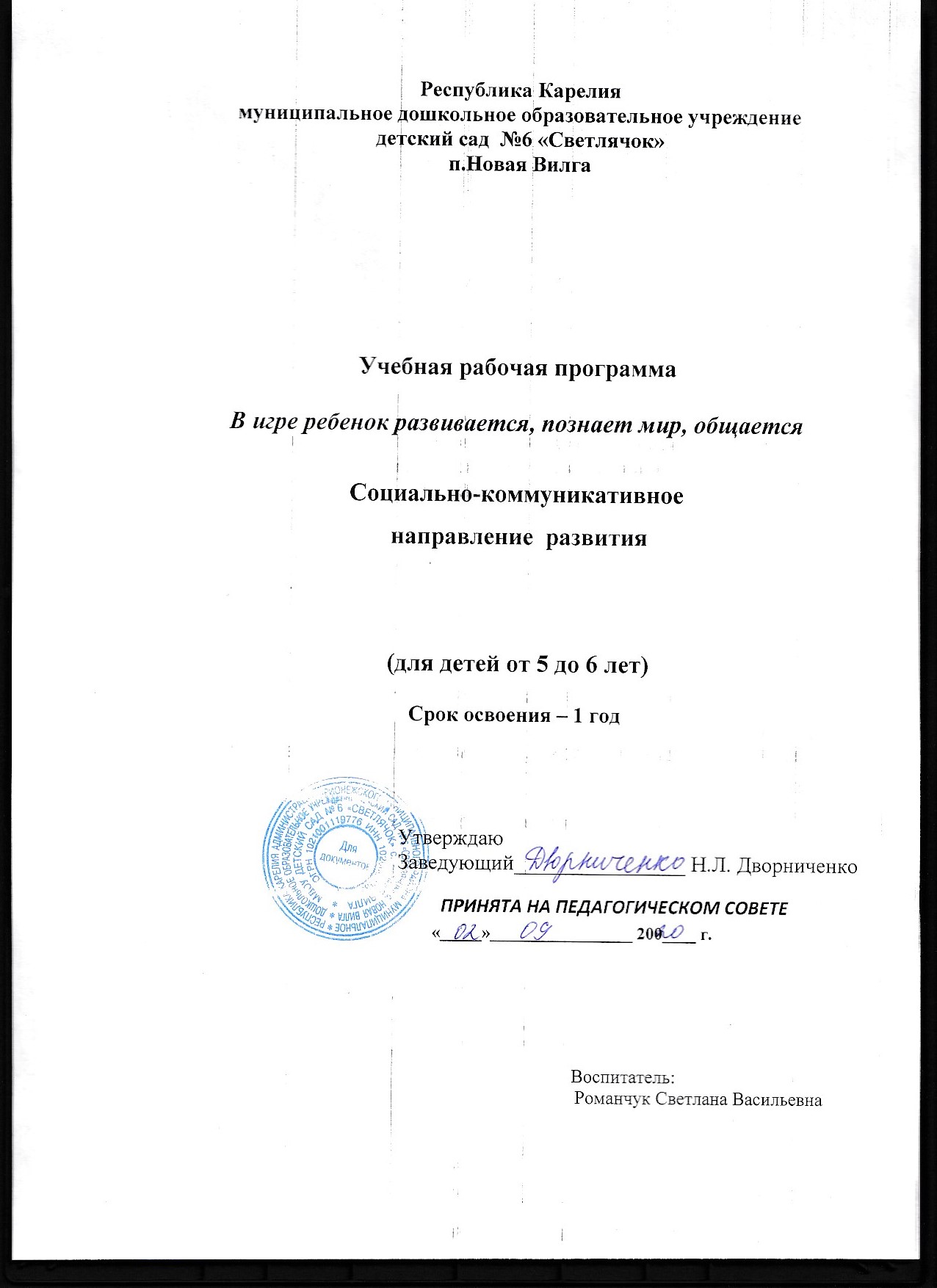 Учебная рабочая программа  составлена на основе раздела   составлена на основе раздела «Ребенок входит в мир социальных отношений. Познает себя и других» примерной основной общеобразовательной программы «Детство»..Учебная рабочая программа  разработана с учетом  основных принципов, требований к организации и содержанию различных видов  деятельности в ДОУ, возрастных особенностях детей. Она  реализуется посредством основной  общеобразовательной  программы и в соответствии со следующими нормативными документами:Федеральным законом от 29 декабря . № 273-ФЗ «Об образовании в Российской Федерации»;Федеральным государственным образовательным стандартом дошкольного образования (утв. приказом Минобрнауки РФ от 17.10.2013  г. № 1155, регистрационный № 30384 от 14 ноября 201 г. Министерства юстиции РФ); – СанПиН 2.4.1.3049-13 "Санитарно-эпидемиологические требования к устройству, содержанию и организации режима работы дошкольных образовательных организаций"", утв. Постановлением Главного государственного санитарного врача Российской Федерации от 15 мая 2013 г. N 26 г.; Основной общеобразовательной программой дошкольного образования   Комплексно-тематическое планирование воспитательно-образовательной работы в ДОУ.	Развитие игровой деятельности детей осуществляется в форме режиссерской игры (игровых импровизаций, игр-имитаций); строительных игр; игры-экспериментирования с разными материалами; дидактических  и хороводных игр; игровых импровизаций, театрализованной деятельности и др. Цель воспитателя — обогащать игровой опыт каждого ребенка, повышая тем самым влияние игры на его развитие.Необходимо создать детям условия для активной, разнообразной творческой игровой деятельности.Осуществляется в форме образовательной деятельности, осуществляемой в режимных моментах; в совместной деятельности с педагогом; в самостоятельной деятельности детей. Краткое описание содержанияСюжетная играЗадачи развития сюжетных игрОбогащать содержание сюжетных игр детей на основе знакомства с явлениями социальной действительности и отношениями людей (школа, магазин, больница, парикмахерская, путешествия и другие), активизировать воображение на основе сюжетов сказок и мультипликационных фильмов.Способствовать построению игры на основе совместного со сверстниками сюжетосложения: сначала через передачу в игре знакомых сказок и историй, затем через внесение изменений в знакомый сказочный сюжет (введение новой роли, действия, события), впоследствии — через сложение новых творческих сюжетов.Развивать умение в режиссерских играх вести действие и повествование от имени разных персонажей, согласовывать свой замысел с замыслом партнера.Создавать условия для развития умения сотрудничать со сверстниками: формулировать собственную точку зрения, выяснять точку зрения своего партнера, сравнивать их и согласовывать при помощи аргументации.Сюжетно-ролевая играО чем узнают детиТематика сюжетно-ролевых игр детей 5—6 лет преимущественно связана с социальной действительностью. При этом в одной сюжетно-ролевой игре могут переплетаться как реальные, так и фантастические события. В ходе построения сюжета происходит придумывание и комбинирование разнообразных ситуаций взаимодействия людей, событий и коллизий.В старшем дошкольном возрасте дети продолжают играть в сюжетно-ролевые игры знакомой тематики («Магазин», «Больница», «Парикмахерская» и прочее). При организации таких игр важно учитывать особенности современной социальной жизни. Например, наиболее типичный образ магазина для детей, живущих в Санкт-Петербурге, — это гипермаркет; вместо обычной парикмахерской ребенок чаще встречается с салоном красоты с широким спектром услуг.Под влиянием широкого ознакомления с социальной действительностью и средств массовой информации в игровом репертуаре ребенка появляются новые игровые темы «Музей», «Книжный гипермаркет», «Туристическое агентство» и другие.Организация содержательных игр на социальные темы требует выделения отношений между людьми, которые являются основой построения сюжетаЧто осваивают детиВоспитатель стимулирует детей к самостоятельному созданию игровой обстановки с учетом темы игры и воображаемой ситуации, вовлекает в изготовление игрушек-самоделок и предметов-заместителей до игры или по ее ходу.Воспитатель поддерживает интерес детей к сюжетно-ролевой игре, к играм с продолжением сюжета в течение нескольких дней. Побуждает детей к отображению в сюжете бытовых действий и трудовых процессов взрослых, событий из сказок или мультфильмов, фантастических событий. Способствует стремлению детей объединять в одном сюжете бытовые, литературные и фантазийные события.Обогащение содержания сюжетно-ролевой игры происходит в процессе общения и сотворчества воспитателя и детей, направленного на подготовку к игре: накопление содержания для игр, придумывание возможных игровых ситуаций, творческого создания обстановки для игр. Обогащению содержания игр способствует чтение детской художественной и познавательной литературы, беседы по содержанию прочитанного, рисование, «словесное рисование» представителей разных профессий; наблюдения за деятельностью и отношениями людей разных профессий. Воспитатель совместно с детьми придумывает ситуации взаимодействия между людьми, события. Способствует объединению в сюжете реальных и фантастических персонажей, помогает зафиксировать придуманные ситуации, события при помощи рисунков, пиктографического письма, записывания сюжетных событий воспитателем под диктовку детей и т. п.Воспитатель развивает умения детей передавать действия, отношения, характеры и настроения персонажей (требовательный учитель, любящая мама, капризная дочка), использовать средства выразительности (мимика, жесты, движения, интонация).Играя с детьми, важно способствовать использованию сюжетосложения для построения игрового сюжета. Воспитатель побуждает детей называть свою роль до начала игры, обращаться к партнеру по имени игрового персонажа, вступать в ролевой диалог со сверстником, проявлять инициативу в ролевом диалоге со сверстником, изменять интонацию голоса в зависимости от роли, характера и настроения игрового персонажа.Важно предоставить детям возможность использовать разнообразные игровые действия: предметные игровые действия и действия с предметами-заместителями, изобразительные игровые действия (действие-движение без использования предмета, сопровождаемое речевым комментарием). Дети учатся проговаривать часть игровых событий и называть место действия. Воспитатель непосредственно включается в игру и принимает на себя одну из ролей, когда происходит освоение новых игровых умений или нового содержания игры, когда дети испытывают затруднения в реализации ролей.Следует способствовать самостоятельному или с небольшой помощью воспитателя согласованию общего игрового замысла с использованием разнообразных способов (считалки, жребия, договора по желанию), установлению договоренности о развитии сюжета и выборе ролей по ходу игры.Воспитатель предоставляет детям возможность создавать игровую обстановку в зависимости от замысла игры, проявлять творчество в создании игровой обстановки. Это становится возможным благодаря использованию изобразительной или продуктивной деятельности в создании игровой обстановки, детского коллекционирования (театральные программки, билеты, открытки, значки и прочее).Режиссерская игра и игра - фантазированиеО чем узнают детиСодержанием режиссерской игры и игры-фантазирования является преимущественно опосредованный опыт ребенка: литературный опыт, впечатления от просмотра мультипликационных фильмов. Часто в режиссерской игре комбинируются события разных мультфильмов или сказок, непосредственный опыт ребенка.Что осваивают детиПедагог поддерживает интерес детей к индивидуальным и совместным режиссерским играм. Побуждает отражать в сюжете режиссерских игр содержание знакомых литературных произведений, мультипликационных фильмов, вносить в них изменения (новые события, герои), придумывать новые сюжеты по аналогии с известными. Создает условия для фиксирования новых сюжетов при помощи записей, пиктограмм, рисунков: написание писем, составление альбомов «Наши игры», моделей сюжета при помощи условных обозначений.В совместной режиссерской игре с воспитателем, в которой взрослый управляет одним из персонажей, дети самостоятельно управляют 1—2 игрушками, изменяют интонацию голоса в зависимости от создаваемого образа, передвигают игрушку по игровому полю, имитируют движения персонажей, используют звукоподражание, комментируют события, происходящие в сюжете режиссерской игры, оценивают поступки героев.Воспитатель поддерживает стремление детей к согласованию развития сюжета со сверстниками, координации движения персонажей по игровому полю, ведению диалогов от имени игровых персонажей. Предоставляет возможность для проявления творчества при создании обстановки для режиссерской игры: в подборе необходимых игрушек и предметов-заместителей, оформлении игрового поля (лес, волшебная поляна, дом и т.п.). С помощью воспитателя дошкольники используют полифункциональный игровой материал, участвуют в создании полифункционального игрового материала в совместной с воспитателем деятельности. Принимают участие в совместной с воспитателем игре-фантазировании. В совместной игре с воспитателем используют прием частичного преобразования сюжета (замена места действия, замена героя, изменение характера персонажа), согласовывают придуманные события с замыслами других игроков.В театральных играх с помощью педагога и самостоятельно дети определяют место для «сцены» (ограждают, ставят ширмочки), создают игровую обстановку (готовят простейшие декорации — домики, силуэты деревьев; цветными шнурами или ленточками изображают «реку», «дорожку»), согласовывают свои действия с действиями других «артистов». Дошкольники действуют и говорят от имени разных персонажей, отражают в игре содержание любимых литературных произведений, комбинируют сюжеты.В играх-имитациях дети осваивают умение выразительно и детально передавать разнообразные игровые образы, имитировать характерные движения, передавать в мимике и жестах различные эмоциональные состояния (медвежонок увидел бабочку и убежал за ней; мама-медведица ищет медвежонка, горюет, прислушивается к звукам леса, находит медвежонка, ласкает его, радуется; медвежонок счастлив).Дети говорят, исполняют стихи, поют песенки в соответствии с игровым образом (медведица говорит густым, низким голосом, маленький зайчонок поет песенку тоненьким голоском).Игра-экспериментирование с разными материаламиИгры с водой, льдом, снегом«Очистим воду»: очистка воды от разных примесей с помощью различных фильтров — бумаги, марли, сетки.«Игра цвета»: делать цветную воду и получать новый цвет путем смешивания разных цветов в разных пропорциях.«Вырастим кристаллы»: делать насыщенный солевой раствор и путем испарения воды получать кристаллы соли.«Волшебная соль»: выращивание кристаллов соли на веточках, опущенных в солевой раствор.«Царство цветных льдинок»: заливать цветную воду в разные формочки и замораживать.«Брызгалки»: в мягких флаконах из-под шампуня проделать дырочки, залить воду и брызгаться, устраивать соревнования «чья „брызгалка" дальше брызнет» и т. п.).«Соревнование мыльных пузырей»: выдувание мыльных пузырей с помощью разных средств, соревнование на самый большой пузырь, самый «летучий», самый веселый.«Наливаем — выливаем»: наполнять водой разные сосуды с узким и широким горлом с помощью разных средств: воронок, пипеток, трубочек, мензурок, шприцев.«Делаем фонтан»: с помощью резиновой трубки, на одном конце которой воронка, а на другом наконечник, наливая воду, наблюдать, когда фонтан бьет выше, когда ниже.«Испытание кораблей»: делать разные корабли из бумаги, ореховой скорлупы, испытывать их плавучесть на спокойной воде, во время ветра, нагоняя ветер разными способами, делая «бури».Игры со светом«Пускаем солнечные зайчики», «Солнечные зайчики догоняют друг друга»: пытаться на стене поймать своим «зайчиком» «зайчик» другого ребенка.«Подаем сигналы фонариками», «Поиск»: в темной комнате с помощью фонарика разыскивать спрятанную вещь.«Цветные сигналы»: придумать, с помощью каких средств можно изменить цвет сигнала фонарика.«Теневой театр»: на стене с помощью рук показывать тени разных зверей и птиц.«Рисование свечой»: вместе с воспитателем накапать воск на поверхность бумаги, затем покрыть краской — проступит восковой узор. Игры с магнитами, стеклом, резиной«Испытание магнита»: экспериментирование с магнитом — притягивание разных предметов (какие притягиваются, какие нет); проверка подъемной силы магнита (какие предметы магнит поднимает, какие нет); узнать, через какие преграды может действовать магнит — через бумагу, картон, ткань, фанеру, воду и т.п.).«Таинственные фигурки»: с помощью магнита заставлять двигаться на листе бумаги или на экране различные металлические фигурки, предметы — булавки, шпильки, проволочных человечков.«Попрыгунчики»: привязывать к длинной резинке разные предметы — колечки, мячики, фигурки — и, дергая за резинку, заставлять их подпрыгивать.Игры с увеличительными стеклами или микроскопом: рассматривание разных предметов, материалов, поиск оставленных «следов» (игра «Сыщики»).«Мир в цветном стекле»: рассматривать окружающее через стекла разного цвета, узнавать, какие цвета «похищает» то или иное цветное стекло; специально «рисовать волшебные картинки» — накладывать одно цветное изображение на другое, а затем «находить» их, рассматривая в цветное стекло.Игры с бумагойИзготовление фигурок и предметов по типу «оригами». «Вертушки»: изготовление разных бумажных вертушек и испытание их.«Гармошка»: с помощью тонкой бумаги и расчески гудеть, играть, как на губной гармошке.«Отпечатки»: делать отпечатки на бумаге с помощью самодельных печаток: вырезать их из картофеля, моркови, пробок и т. п.«Таинственные письмена»: рисовать или писать на бумаге молоком, лимонным или луковым соком, затем вместе с воспитателем нагревать бумагу и узнавать, что написано в таинственном письме.«Цветные брызги»: брызгать на положенные на бумагу силуэты цветной краской, затем убирать силуэты и получать изображение на цветном фоне.Экспериментирование с копировальной бумагой разного цвета: рисовать, делать несколько копий и прочее.«Борьба с наводнением»: на пластиковой или деревянной поверхности располагаются капли воды, небольшие лужицы; дети ищут способ осушить их, используя разную бумагу, марлю, ткань или другие материалы.Дидактические игры.О чем узнают детиИгры на сравнение предметов по нескольким признакам, установление сериационных рядов по разным основаниям, на группировку объектов на основе существенных признаков (живое—неживое; реальное—фантастическое; домашние—дикие животные).Игры на узнавание предметов по описанию, по вопросам: «Угадай, что задумали»; «Вопрос—ответ».Составление целого из 10—12 частей.Игры, связанные с ориентировкой по схеме, модели, плану, условным знакам, сигналам: «Найти путь к домику», «Найти клад по схеме».Игры на осуществление контрольно-проверочных действий: «Найди ошибку», «Контролер», «Найди отличия».Речевые игры.Народные игры: «Садовник», «Краски», «Катилась торба с высокого горба».Игры с запрещающими действиями и правилами: «Фанты», «Черное и белое», «Да и нет не говорите». Различные виды лото.Интеллектуальные, развивающие игры: головоломки, лабиринты, смекалки, «Геоконт», «Тантрам», «Колумбово яйцо», «Волшебный квадрат».Что осваивают детиВоспитатель создает условия для развития умений детей сознательно принимать игровую задачу, выполнять игровые действия по правилам, добиваться правильного результата.В беседе с детьми по поводу игр воспитатель предлагает объяснить содержание и правила игры, ответить на вопросы об игре. Действовать в игре согласованно, соблюдать очередность действий, проявлять выдержку. Контролировать свои действия и действия других играющих, исправлять ошибки. Проявлять настойчивость в поиске решения, видеть правильность результата. Объяснить сверстнику ход решения игровой задачи. Знать несколько игр и уметь их организовать. Придумать новые правила в играх, разнообразить их содержание за счет новых игровых действий.Содержание данного раздела интегрируется с образовательными областями (направлениями развития) :- познавательное;-речевое;- Художественно-эстетическое;-социально-коммуникативное;-ФизическоеСодержание раскрывается по средствам интеграции выше перечисленных  образовательных областей на занятиях , а также в режимных компонентахКомплексно-тематическое планирование  в старшей  группеМДОУ детский сад №6 «Светлячок»Ожидаемые результаты- В играх ребенка присутствуют предварительное обозначение темы и создание игровой обстановки.- Заинтересован совместной игрой, эмоциональный фон общения — положительный. Согласовывает в игровой деятельности свои интересы и интересы партнеров, умеет объяснить замыслы, адресовать обращение партнеру. Характерно использование просьб, предложений в общении с партнерами. - В сюжетных и театрализованных играх активность детей проявляется по-разному.Детям-«сочинителям» наиболее интересны игры, которые осуществляются в вербальном плане. Заметен переход к игре-фантазированию, придумывание игровых событий преобладает над их реализацией через создание образов игровых персонажей и выполнение игровых действий.Детям-«исполнителям» наиболее интересны процессы создания игровых образов в сюжетно-ролевой игре, управления персонажами в режиссерской игре. Они используют разнообразные средства — мимику, жест, речевую интонацию, комментирующую речь. Создаваемые образы отличаются интересными ролевыми репликами.Для детей-«режиссеров» характерна высокая активность — как в инициировании игровых замыслов, так и в создании образов игровых персонажей, выполнении игровых действий. Они выступают посредниками в разрешении спорных ситуаций, дирижируют замыслами игроков, способствуют их согласованию.Детям-«практикам» интересны многоплановые игровые сюжеты, предполагающие вариативные переходы от игры к продуктивной деятельности и обратно. Часто продуктивная деятельность предшествует игре и обогащает игровой замысел.- Ребенок проявляет интерес к игровому экспериментированию, к развивающим и познавательным играм.- В играх с готовым содержанием и правилами действует в точном соответствии с игровой задачей и правилами.- Знает много игр, считалок, с удовольствием рассказывает о любимых играх.Педагогическая диагностика компетентности ребенкаПедагогическая диагностика компетентности детей проводится 2 раза в год (сентябрь и май) в индивидуальной форме. В качестве диагностики используется наблюдение за свободной предметно-игровой деятельностью (осуществляется в соответствии с пятью уровнями социального взаимодействия, представленными в исследованиях Г. Крайга).	Родители получают информацию о развитии ребенка в любое удобное для них время.   Методическое обеспечение- Детство. Примерная основная общеобразовательная программа дошкольного образования. Т. И. Бабаева, А. Г. Гогоберидзе, 3. А. Михайлова. - СПб.: «ДЕТСТВО-ПРЕСС», 2014.- Михайленко Н. Я., Короткова Н. А. Организация сюжетной игры в детском саду. – М., 1997.- Бабаева Т.И., Гогоберидзе А.Г., Михайлова З.А.  Мониторинг  в детском саду. – М. «ДЕТСТВО – ПРЕСС», 2010     - Гладышева Н.Н., Сержантова Ю. Б. Рабочие программы в ДОО. Рабочая программа воспитателя: ежедневное планирование по программе «Детство».- Волгоград: Учитель, 2016.   -  О.В.Акулова, О.В.Солнцева Образовательная область «Социализация». Игра. СПб.: Детство-Пресс 2012г.- Михайленко Н. Я., Короткова Н. А. Организация сюжетной игры в детском саду. – М., 1997.Дидактическое обеспечение- Игровое оборудование.- Атрибуты для сюжетно-ролевых игр.- Оснащение для игры-экспериментирования.- Дидактические игры по всем направлениям развития.- Наборы строителя.- Маски, костюмы.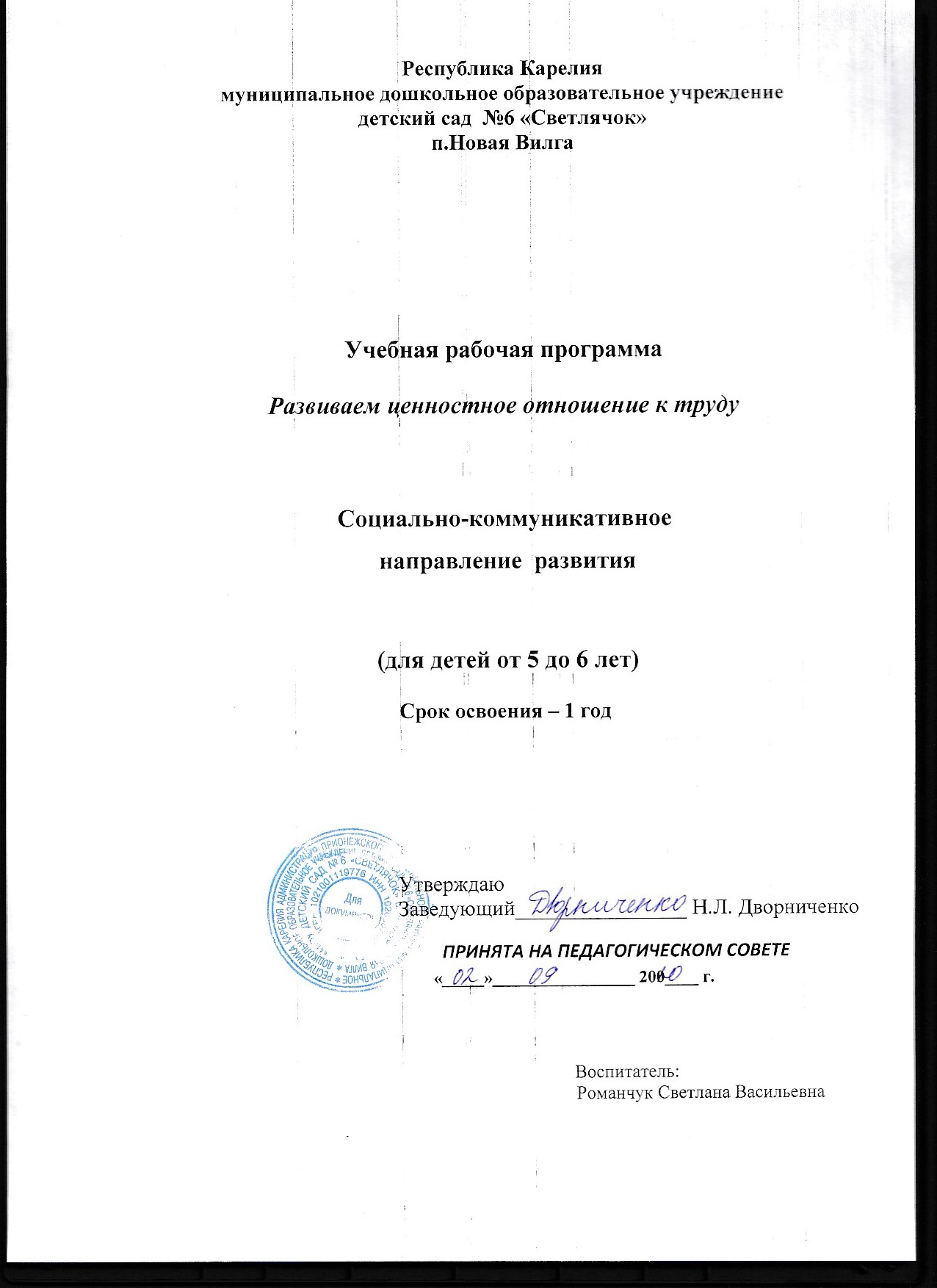 Пояснительная запискаУчебная рабочая программа  составлена на основе раздела «Развиваем ценностное отношение к труду» примерной основной общеобразовательной программы «Детство».Учебная рабочая программа  разработана с учетом  основных принципов, требований к организации и содержанию различных видов  деятельности в ДОУ, возрастных особенностях детей. Она  реализуется посредством основной  общеобразовательной  программы и в соответствии со следующими нормативными документами:Федеральным законом от 29 декабря . № 273-ФЗ «Об образовании в Российской Федерации»;Федеральным государственным образовательным стандартом дошкольного образования (утв. приказом Минобрнауки РФ от 17.10.2013  г. № 1155, регистрационный № 30384 от 14 ноября 201 г. Министерства юстиции РФ); – СанПиН 2.4.1.3049-13 "Санитарно-эпидемиологические требования к устройству, содержанию и организации режима работы дошкольных образовательных организаций"", утв. Постановлением Главного государственного санитарного врача Российской Федерации от 15 мая 2013 г. N 26 г.; Основной общеобразовательной программой дошкольного образования   Комплексно-тематическое планирование воспитательно-образовательной работы в ДОУ.Образовательный процесс осуществляется в форме бесед; чтения; обыгрывания ситуаций; совместного труда; рассматривания иллюстраций; наблюдения.Цель: формирование положительного отношения к труду.Задачи1. Формировать у детей отчетливые представления о роли труда взрослых в жизни общества и каждого человека (на основе ознакомления с разными видами производительного и обслуживающего труда, удовлетворяющего основные потребности человека в пище, одежде, жилище, образовании, медицинском обслуживании, отдыхе; через знакомство с многообразием профессий и трудовых процессов, доступных для детского понимания).Воспитывать уважение и благодарность к близким и незнакомым людям, создающим своим трудом разнообразные материальные и культурные ценности, необходимые современному человеку для жизни, ценностное отношение к человеческому труду и его результатам.Воспитывать бережливость, разумный способ достойного поведения на основе осознания материального достатка семьи, ограниченности ресурсов воды, электричества в современном социуме.Обеспечивать развитие позиции субъекта и расширять диапазон обязанностей в элементарной трудовой деятельности по самообслуживанию, хозяйственно-бытовому, ручному труду и конструированию, труду в природе в объеме возрастных возможностей старших дошкольников, развивать самостоятельность детей, воспитывать ценностное отношение к собственному труду и его результатам.Содействовать развитию творческих способностей, позиции субъекта в продуктивных видах детского досуга на основе осознания ребенком собственных интересов, желаний и предпочтений.Основной путь приобщения детей шестого года жизни к труду состоит в создании педагогически целесообразных условий для соответствующей возрасту социализации, развития у детей чувства сопричастности с миром взрослых, их трудовой деятельности.Позиция воспитателя предполагает взаимодействие и сотрудничество с ребенком, которое ориентировано на развитие его познавательной активности, любознательности, способности участвовать в посильном труде, осознавать модели поведения («трудолюбивый, добросовестный человек», «хороший хозяин», «лентяй, бездельник», «бесхозяйственный человек»).Содержание данного раздела интегрируется с образовательными областями (направлениями развития) :- познавательное;-речевое;- Художественно-эстетическое;-социально-коммуникативное;-ФизическоеСодержание раскрывается по средствам интеграции выше перечисленных  образовательных областей на занятиях «Ребёнок познаёт многообразие свойств и качеств  окружающих предметов, исследует и экспериментирует. Ребенок открывает мир природы"КОМПЛЕКСНО-ТЕМАТИЧЕСКОЕ ПЛАНИРОВАНИЕ   в старшей  группе МДОУ детский сад №6 «Светлячок»Краткое описание содержанияТруд взрослых и рукотворный мирО чем узнают детиДошкольники узнают о разных видах производительного (строительство, швейная промышленность, производство продуктов питания, сельское хозяйство) и обслуживающего (медицина, торговля, образование, сфера культуры и отдыха) труда. О конкретных профессиях и взаимосвязях между ними, содержании труда в соответствии с общей структурой трудового процесса: цель и мотив, материалы и предметы труда, инструменты и оборудование, набор трудовых действий, результат. (Медсестра выполняет предписания врача; выписанное врачом лекарство можно купить в аптеке; сами лекарства изготовляются фармацевтами. Архитекторы проектируют новые здания и мосты; строители и крановщики осуществляют задуманное; шоферы подвозят строительный материал; рекламные агенты и менеджеры осуществляют продажу квартир; их стоимость оплачивается через банк.)Дети получают сведения о предметах материальной культуры, созданных трудом человека, с которыми старший дошкольник встречается в повседневной жизни, при чтении детской художественной литературы, на основе выделения существенных признаков видовых и рЪдовых понятий.Знакомятся с родовыми понятими «бытовая техника», «головные уборы», «постельное белье», «обувь», «одежда», «транспорт» и т.п., их дифференциацией (одежда зимняя и летняя; обувь кожаная и резиновая; женская и мужская, детская; транспорт городской, наземный, воздушный, водный).Узнают о роли современной техники и материалов в трудовой деятельности взрослых, о ее направленности на ускорение получения результата труда, улучшение его качества, облегчение труда.Получают представления об обмене ценностями в процессе производства и потребления, начальное понятие о деньгах как измерителе ценности товара или услуги.Дети постепенно вводятся в мир экономических отношений, учатся воспринимать рекламу как способ распространения информации о товарах и услугах. Совместно с родителями педагог стремится формировать у детей разумные потребности на основе соотношения желаний и возможностей.Дошкольники узнают о том, где и кем работают родители, в чем   состоит   ценность   их  труда,   получают   представление   о материальном благополучии семьи, ее бюджете, основных доходах и расходах..Что осваивают дети Педагог способствует формированию отчетливого понимания детьми роли труда в жизни современного общества и каждого человека на основе осознания детьми на конкретных примерах, какие потребности людей удовлетворяют разные виды труда.Воспитатель развивает умение детей соотносить результаты труда и набор трудовых процессов с названием профессии, устанавливать связи между профессиями и сферами трудовой деятельности, где ярко выражен обмен результатами труда. На конкретных примерах помогает ребенку в осознании важности ответственного отношения к работе каждого человека для благополучия жизни всех людей (например, в магазинах будет большой выбор молочных продуктов, если хорошо работают доярки, рабочие цеха по приготовлению кормов, ветеринары и скотники, электрики и ремонтники; если строители построили теплый коровник, а большие надои молока быстро доставили на молокозавод, где их стерилизовали, переработали в сыр, масло, сметану, йогурты).Взрослый создает условия для обогащения игровой деятельности, позволяющей детям моделировать отношения между людьми разных профессий, вступать в игре в типичные взрослые ситуации обмена и потребления, удовлетворяющие желание старших дошкольников стать частью этого мира.Педагог проектирует образовательные ситуации, требующие от детей умения самостоятельно использовать систему обследовательских действий (погладить, надавить, понюхать, попробовать на вкус) для знакомства с новым предметом, продуктом питания или материалом. Дети сравнивают предметы разных видов (например, сумка, портфель и рюкзак), вычленяя различия и сходства предметов и материалов, из которых они сделаны; составляют описательный рассказ о предмете, полно отражая в речи его особенности, группируют предметы по существенным признакам.Педагог проектирует образовательные ситуации, в которых дети осваивают речь-доказательство для обоснования связи между качеством труда, отношением к трудовой деятельности и использованием современной техники и материалов.Дети включаются в житейские ситуации, позволяющие им с помощью взрослого устанавливать связь между качеством результата труда и его стоимостью; приучаются соотносить свои желания с материальными возможностями родителей.Самообслуживание и детский трудСодержание самообслуживания и детского труда в старшей группе ориентировано на развитие самостоятельности, инициативы, творчества, сотрудничества ребенка со взрослыми и сверстниками, воспитание основ культуры потребления в процессе использования разнообразных материалов для детской продуктивной деятельности и художественного труда.О чем узнают детиСодержание самообслуживания: трудовые процессы хозяйственно-бытового труда (застелить свою постель, выстирать носовой платок, вымыть дома после еды чайную посуду); трудовые процессы, обеспечивающие ребенку возможность с небольшой помощью взрослого заботиться о своей одежде и обуви (почистить, высушить после прогулки).Роль самообслуживания в заботе о здоровье: важность чистоты кожи, полоскания рта после еды.Правила безопасного обращения с колющими и режущими инструментами (иглами, ножницами, пилами, ножами) и бытовой техникой (телевизор, телефон, пылесос, миксер).Новые виды дежурства — по уголку природы, помощь педагогам при подготовке к занятиям. Дети получают представления о способах распределения коллективной работы по типу общего (объединение всех результатов детского труда в единый) и совместного выполнения трудового процесса, когда предмет труда переходит от одного участника труда к другому для выполнения действий. Представления о ручном труде и конструировании, создание поделок из бумаги, ткани, дерева, природного материала и конструкторов, простейшие способы конструирования из «бросового» материала, изготовление игрушек в технике оригами. Экономное расходование материала, бережное обращение с инструментами, поддержание порядка на рабочем месте, в ящиках столов, шкафах и на стеллажах, в коробках, где хранятся бумага, картон, разные виды тканей, природный и «бросовый» материал, швейные инструменты.Хозяйственная помощь детей в семье: совместно со взрослыми мыть чайную посуду, самостоятельно стирать вещи небольшого размера, поливать растения, кормить домашних животных, участвовать в совместном со взрослыми приготовлении пищи и уборке квартиры.Что осваивают детиВключение ребенка в реальные трудовые связи в условиях детского сада и семьи становится естественным содержанием повседневной жизни, позволяющим осознавать свое взросление.Педагог расширяет спектр детского самообслуживания и хозяйственно-бытового труда: чистка одежды и обуви; несложная починка игрушек, книг, одежды; наведение порядка в групповой комнате и на участке детского сада, в своей комнате, помощь родителям в уборке квартиры; совместное приготовление со взрослыми несложных блюд; уход за растениями и животными. Целесообразно включать детей как в отдельные трудовые процессы (вытирание пыли, стирка кукольной одежды, поливка растений), так и целостные виды труда (уборка групповой комнаты, дежурство в уголке природы).Педагог использует специальные игровые пособия (например, «Уроки Мойдодыра», «Уроки Айболита»), а также разнообразные житейские ситуации, тактично помогает ребенку осознать важность, приобрести привычку заботиться о своем здоровье, привлекательном внешнем виде, своих вещах. Использует инсценировки: «Антошка кое-как чистил зубы, пришлось срочно бежать к зубному врачу», «Торо-пыжка поспешил, не причесался, не заправил рубашку в шорты, всем не нравится его неряшливый вид, а челка так и лезет в глаза». Помогает установить причинно-следственные связи между привычкой к самообслуживанию и здоровьем человека, отношением к нему окружающих.Взрослый проектирует включение всех воспитанников в повседневные трудовые дела в условиях детского сада. Развивает умения планировать работу, понятно рассказывать об основных этапах воплощения замысла, договариваться о распределении обязанностей в небольшой группе сверстников, распределяя работу по способу общего и совместного труда.Воспитатель создает предметно-развивающую среду и проектирует образовательные ситуации, стимулирующие желание детей создавать разнообразные поделки для игр, подарков. Побуждает осваивать специальные трудовые умения и способы самоконтроля для работы с различными материалами (бумагой, картоном, деревом, тканью, природным материалом), развивает способность к преобразованию материалов — сгибать бумагу в разных направлениях, делать надрезы, склеивать. Дети учатся использовать выкройки, переводить рисунок на бумагу, дерево, ткань; скреплять детали с помощью пластилина, липкой ленты; вдевать нитку в иголку, завязывать узелок, обшивать по контуру рисунок на ткани швом «вперед иголка», пришивать пуговицы, нанизывать бисер. Дети осваивают обобщенные способы конструирования, ручного труда и рукоделия.Руководя сюжетно-ролевыми играми, педагог создает условия для включения в игровой сюжет трудовых процессов с настоящими инструментами (шитье одежды для кукол, изготовление поделок из бумаги, дерева и других материалов). При этом широко практикует приемы, побуждающие детей к творческой разработке замысла, поиску материала, необходимого для его реализации (детское экспериментирование, простейшие пооперационные карты).Ожидаемые результаты- Ребенок активен в стремлении к познанию разных видов трудовой деятельности взрослых и отражению своих представлений в изобразительной и игровой деятельности, сюжетно-ролевых играх. Имеет представление о значимости разных профессий, труда родителей, устанавливает связи между видами труда, понимает значение использования техники, современных машин и механизмов в труде.- Поведение ребенка свидетельствует о формирующемся ценностном отношении к предметному миру как результату труда взрослых, бережливости, желании принимать участие в трудовой деятельности взрослых, оказывая посильную помощь.- Успешно использует представления о трудовых процессах взрослых для организации собственной трудовой деятельности.- Самостоятелен в самообслуживании; охотно участвует в разных видах повседневного труда; ярко выражено стремление к помощи взрослым.- При небольшой помощи взрослых труд ребенка результативен; сформированы основы культуры труда — бережное отношение к инструментам, рациональное использование материалов, уборка рабочего места.- Добивается результата труда, с небольшой помощью взрослого успешно решает интеллектуально-творческие задачи в процессе создания поделок и реализации замысла (экспериментирование с материалами, использование обобщенных способов конструирования и т.п.).Педагогическая диагностика компетентности ребенкаПедагогическая диагностика компетентности детей проводится 2 раза в год (сентябрь и май) - Наблюдение и анализ детской деятельности.	Родители получают информацию о развитии ребенка в любое удобное для них время.   Методическое обеспечение- Детство. Примерная основная общеобразовательная программа дошкольного образования. Т. И. Бабаева, А. Г. Гогоберидзе, 3. А. Михайлова. - СПб.: «ДЕТСТВО-ПРЕСС», 2014.- Крулехт М.В. Дошкольник и рукотворный мир. - СПб.: «ДЕТСТВО-ПРЕСС», 2002.- Бабаева Т.И., Гогоберидзе А.Г., Михайлова З.А.  Мониторинг  в детском саду. – М. «ДЕТСТВО – ПРЕСС», 2010- Гладышева Н.Н., Сержантова Ю. Б. Рабочие программы в ДОО. Рабочая программа воспитателя: ежедневное планирование по программе «Детство».- Волгоград: Учитель, 2016.       - М.В.Крулехт, А.А. Крулехт Образовательная область «Труд» СПБ : Детство-Пресс 2012годДидактическое обеспечение- Предметные и сюжетные картинки.- Иллюстрация.- Художественная литература.- Оборудование для хозяйственно-бытового труда.- Игрушки.РЕСПУБЛИКА КАРЕЛИЯмуниципальное дошкольное образовательное учреждениедетский сад №6 «Светлячок» п.Новая ВилгаУЧЕБНАЯ РАБОЧАЯ ПРОГРАММАПриобщаем к музыкальному искусству и развиваем   музыкально-художественную  деятельностьХудожественно-эстетическое направление развития(для детей 5-6 лет)   СРОК РЕАЛИЗАЦИИ 1 ГОД Утверждаю Заведующий________________ Н.Л.Дворниченко                       ПРИНЯТА НА ПЕДАГОГИЧЕСКОМ СОВЕТЕ                                «_____»_________________ 20____ г.                                                                                         СОСТАВИТЕЛЬ: Акинфина Е.С.                                                                                         МУЗЫКАЛЬНЫЙ РУКОВОДИТЕЛЬПояснительная запискаРабочая программа музыкального руководителя разработана с учетом  основных принципов, требований к организации и содержанию различных видов  деятельности в ДОУ, возрастных особенностях ребенка. Она реализуется посредством основной общеобразовательной программы и в соответствии со следующими нормативными документами: Федеральным законом от 29 декабря . № 273-ФЗ «Об образовании в Российской Федерации»;Федеральным государственным образовательным стандартом дошкольного образования (утв. приказом Минобрнауки РФ от 17.10.2013  г. № 1155, регистрационный № 30384 от 14 ноября 201 г. Министерства юстиции РФ); – СанПиН 2.4.1.3049-13 "Санитарно-эпидемиологические требования к устройству, содержанию и организации режима работы дошкольных образовательных организаций"", утв. Постановлением Главного государственного санитарного врача Российской Федерации от 15 мая 2013 г. N 26 г.; Основной общеобразовательной программой дошкольного образования   Комплексно-тематическое планирование воспитательно-образовательной работы в ДОУ.Программа разработана на основе  комплексной программы «Детство» под редакцией А.Г. Гогоберидзе, Т.И.Бабаева, О.В.Солнцева и др.ЦЕЛЬРазвитие физических, интеллектуальных, духовно-нравственных, этетических  и личностных качеств ребёнка, творческих способностей, а также  развитие предпосылок учебной деятельности. ЗАДАЧИРазвивать эстетические чувства воспитанников, эмоционально-ценностные ориентации;Стимулирование самостоятельной деятельности воспитанников к творчеству, сочинительству, импровизации;Обогащать слуховой опыт детей музыкальный опыт воспитанников; Развитие певческих навыков, музицирования, танцевально – игровых образов.ИНТЕГРАЦИЯ С ДРУГИМИ ОБРАЗОВАТЕЛЬНЫМИ ОБЛАСТЯМИ (НАПРАВЛЕНИЯМИ)Социально – коммуникативное развитие:воспитывать уважение и интерес к различным культурам, обращать внимание на отличие и сходство их ценностей;обеспечивать одинаковое отношение ко всем участникам совместной игры, общения;совершенствовать самостоятельность в организации досуговой деятельности;совершенствовать свои  эмоционально-положительные проявления в сюжетно-ролевых играх;поощрять участие  в сюжетно-ролевых играх, отражая замысел игры, эмоциональные и ситуативно-деловые отношения между сказочными персонажами и героями; отражать социальные взаимоотношение между людьми в соответствии с их профессиональной деятельностью;закреплять умение действовать по правилам игры, соблюдая ролевые взаимодействия и взаимоотношения;развивать умения соблюдать осторожность во время игр и занятий;Познавательное развитие:обогащать сознание новым познавательным содержанием (понятиями и представлениями) посредством основных источников информации, искусств, традиций и обычаев;способствовать развитию и совершенствованию разных способов познания в соответствии с возрастными возможностями, индивидуальным темпом развития ребенка;целенаправленно развивать познавательные процессы посредством специальных дидактических игр и упражнений.Речевое развитие:расширять, уточнять и активизировать словарь в процессе разучивания песенного материала, показывая детям красоту, образность, богатство русского языка;активизировать словарь и поощрять стремление воспитанников подбирать слова-синонимы для более точного выражения смысла и эмоциональной окраски высказывания;развивать речевое дыхание и  речевое внимание;формировать правильное звукопроизношение; развивать речевой  слух (фонематического и фонетического восприятия); развивать просодическую сторону речи (высоту, темп, тембр и громкость речи, силу голоса);упражнять в качественном произношении слов, помогать преодолевать ошибки при формировании правильного словопроизношения, в правильной постановке ударения при произнесении слов.Физическое развитие:развивать координацию движений, чувства равновесия, ориентировку в пространстве, скоростную реакцию, силу и гибкость, крупную и мелкую моторику рук;развивать основные движения во время игровой активности воспитанников.КРАТКАЯ ХАРАКТЕРИСТИКА ПРОГРАММЫСодержание Программы включает совокупность образовательных областей, которые обеспечивают социальную ситуацию развития личности ребенка.     Программа направлена на создание условий развития дошкольников, открывающих возможности  для позитивной социализации ребёнка, его всестороннего личностного развития, развития инициативы и творческих способностей на основе сотрудничества со взрослыми и сверстниками в соответствующих дошкольному возрасту видам деятельности.Программа включает обязательную часть и часть, формируемую участниками образовательных отношений. Обе части являются взаимодополняющими и необходимыми с точки зрения реализации требований Федерального государственного образовательного стандарта дошкольного образования.ДАННАЯ ПРОГРАММА ПРЕДУСМАТРИВАЕТ ОБУЧЕНИЕ ВОСПИТАННИКОВРазвитию координации слуха и голоса воспитанников, приобретению певческих навыков сольного, ансамблевого, хорового пения с аккомпанементом или голосом взрослого;Игре на детских шумовых и ладовых инструментах (ложках, треугольнике, бубнах, металлофоне, ксилофоне);Слушанию музыкальных произведений;Освоению элементов танца и ритмопластики для создания музыкальных двигательных образов в играх и драматизациях;Стимулированию желания воспитанников самостоятельно заниматься музыкальной деятельностью.Программа направлена на развитие музыкальной культуры дошкольника, накоплению опыта взаимодействия с музыкальными произведениями. Программа предусматривает формирование у ребенка позиции активного участника, исполнителя и создателя музыкальных произведений, для того, чтобы в пении, танце, элементарном музицировании доступными средствами выражать себя, свои эмоции и чувства, настроения и переживания.Основной формой систематического обучения воспитанников являются музыкальные занятия.СОДЕРЖАНИЕ ОБРАЗОВАТЕЛЬНОЙ ОБЛАСТИ В старшем дошкольном возрасте источником получения музыкальных впечатлений становится не только педагог, но и большой мир музыки. Возрастные возможности детей позволяют устанавливать связь музыки с литературой, театром, живописью, познавать многообразие жанров, форм, композиторских интонаций. Эмоциональные впечатления и опыт восприятия музыки переносят на исполнительскую деятельность.«Слушание»Воспитывать культуру слушания музыкальных произведений    эмоциональную  отзывчивость на художественный образ, умение самостоятельно высказывать свои суждения (образно, доказательно);Создать условия для восприятия  образа, характера, настроения, выраженных в музыке;Знакомить с музыкальными произведениями, их создателями, ориентировать на запоминание, накопление музыкальных впечатлений;Формировать у воспитанников  представления:             - о разнообразии музыкальных инструментов, о различии по тембру,             внешнему виду, красоте звучания;             - о различных способах исполнения одного и того же произведения;             - о народной, классической, современной, вокальной и инструментальной музыке;             - о сольном и хоровом пении;                 - о  создателях музыкальных произведений и их индивидуальной творческой        манере;                                                                                                                                         - научить различать отдаленные по признакам музыкальные явления в жанрах, в видах характера, в средствах выразительности, в звучании детских музыкальных инструментов;Целенаправленно слушать музыкальные произведения, видеть сходство и различия, общие и индивидуальные признаки;  Развивать фантазию, воображение, творческие способности в     продуктивной деятельности.«Пение» Воспитывать эмоциональную отзывчивость на музыку, содержание стихотворного текста;Учить передавать мелодию правильно, чисто интонировать;Учить брать дыхание между короткими музыкальными фразами;Учить чётко произносить слова, смягчать концы фраз;Учить петь выразительно, без напряжения, протяжно, подвижно;Учить петь в ансамбле, одновременно начинать и заканчивать песню;Учить петь с инструментальным сопровождением и без него;Развивать певческий голос, укреплять и расширять его диапазон;Обучать детей исполнению песен на занятиях и в быту, с помощью  воспитателя и самостоятельно, с сопровождением и без сопровождения  инструмента;«Музыкально – ритмические движения»Развивать музыкальное  восприятие, музыкально-ритмические чувства и в связи с этим ритмичность и точность движений;Обучать воспитанников согласовывать движения с характером музыкального произведения, наиболее яркими средствами музыкальной выразительности, развивать пространственные и временные ориентировки;Создавать условия для развития и обучения воспитанников музыкально-ритмическим умениям и навыкам через игры, пляски и упражнения;Способствовать дальнейшему формированию навыков основных танцевальных движений народного, детского, современного танца,  (виды бега, шага, подскоков, кружений по одному и в парах) и умению двигаться легко и пластично;Развивать пантомимические и мимические жесты  (удивление, возмущение, недовольство и т.д.);Развивать пластику движений с предметами и атрибутами;Развивать художественно-творческие способности детей через инсценирование песен, хороводов, театрализованную деятельность.«Игра на детских музыкальных инструментах»Совершенствовать эстетическое восприятие и чувства ребенка;Продолжать знакомить с музыкальными инструментами;Учить играть на барабане, треугольнике, деревянных ложках, румбе; знакомые песенки индивидуально и небольшими группами, соблюдая при этом общую динамику и темп;Продолжать учить игре на  металлофоне (простейшие мелодии на 1-2 звука);Способствовать  становлению и развитию волевых качеств: выдержке, настойчивости, целеустремленности, усидчивости;Развивать сосредоточенность, память, фантазию, творческие способности, музыкальный вкус;Развивать координацию музыкального мышления и двигательных функций организма;Развивать мелкую моторику рук, тембровый, ритмический слух; «Творчество»: песенное, музыкально-игровое, танцевальное. Импровизация на детских музыкальных инструментахРазвивать способность творческого воображения при восприятии музыки;Способствовать активизации фантазии ребенка, стремлению к достижению самостоятельно поставленной задачи, к поискам форм для воплощения своего замысла;Развивать способность к песенному, музыкально-игровому, танцевальному творчеству, к импровизации на инструментах«Речевые и логоритмические упражнения, пальчиковая гимнастика»:Развивать чувства ритма;Преодолевать недостатки развития произношения различных звуков;     Укрепление мышц пальцев и ладоней;Развивать речь, все виды внимания и памяти;Способствовать снятию динамического напряжения;Развивать координацию движений и речи.УЧЕБНЫЙ ПЛАН1 час – 25 мин.               Содержание занятий представлено в календарно – тематическом планировании.КОМПЛЕКСНО-ТЕМАТИЧЕСКОЕ ПЛАНИРОВАНИЕ   в старшей  группе МДОУ детский сад №6 «Светлячок» ИТОГИ ОСВОЕНИЯ СОДЕРЖАНИЯ ОБРАЗОВАТЕЛЬНОЙ ОБЛАСТИФОРМЫ ОРГАНИЗАЦИИ ОБУЧЕНИЯОбучение по образовательной области «Музыка» осуществляется на музыкальных занятиях и специально организованных праздниках, досугах, развлечениях в условиях музыкального зала, группового помещения, улицы. Музыкальное занятие состоит из трех частей.Вводная часть. Музыкально-ритмические упражнения.Цель - настроить ребенка на занятие и развивать навыки основных танцевальных движений, которые будут использованы в плясках, танцах, хороводах.Основная часть. Слушание музыки. Цель - приучать ребенка вслушиваться в звучание мелодии и аккомпанемента, создающих художественно-музыкальный образ, и эмоционально на них реагировать. Пение. Цель - развивать вокальные задатки ребенка, учить чисто интонировать мелодию, петь без напряжения в голосе, а также начинать и заканчивать пение вместе с воспитателем.В основную часть занятий включаются и музыкально-дидактические игры, направленные на знакомство с детскими музыкальными инструментами, развитие памяти и воображения, музыкально-сенсорных способностей.Заключительная часть. Игра или пляска. Цель — доставить эмоциональное наслаждение ребенку, вызвать чувство радости от совершаемых действий, интерес к музыкальным занятиям и желание приходить на них. На занятиях используются коллективные и индивидуальные методы обучения, осуществляется индивидуально-дифференцированный подход с учетом возможностей и особенностей каждого ребенка.ФОРМЫ РАБОТЫ  ПО РЕАЛИЗАЦИИ ОСНОВНЫХ ЗАДАЧ ПО ВИДАМ  МУЗЫКАЛЬНОЙ ДЕЯТЕЛЬНОСТИРазвитие музыкальности ребенка, способности эмоционально воспринимать музыку через решение следующих задач:Развитие  музыкально-художественной деятельности;Приобщение к музыкальному искусству;Раздел «СЛУШАНИЕ»   Раздел «ПЕНИЕ»Раздел «МУЗЫКАЛЬНО-РИТМИЧЕСКИЕ ДВИЖЕНИЯ» Раздел «ИГРА НА ДЕТСКИХ МУЗЫКАЛЬНЫХ ИНСТРУМЕНТАХ»Раздел «ТВОРЧЕСТВО»: песенное, музыкально-игровое, танцевальное. Импровизация на детских музыкальных инструментахТЕХНИЧЕСКИЕ СРЕДСТВА ОБУЧЕНИЯМузыкальные инструменты: фортепиано (зал, группы);Музыкальный центр (диски, аудиокассеты);Телевизор для показа видео и USB.ДИДАКТИЧЕСКИЕ МАТЕРИАЛЫДетские музыкальные инструменты (шумовые, ладовые);Музыкально – дидактические игры и пособия;Демонстрационный материал (игрушки, иллюстрации);Раздаточный материал (платочки, цветы, ленты и т.д.);Костюмированное сопровождение театрализованных постановок, игр:ПРОГРАММНО – МЕТОДИЧЕСКОЕ ОБЕСПЕЧЕНИЕ«Детство с музыкой».  Современные педагогические технологии музыкального воспитания и развития детей раннего и дошкольного возраста: Учебно-методическое пособие. – ООО «ИЗДАТЕЛЬСТВО «ДЕТСТВО_ПРЕСС», 2013 год. Г.Гогоберидзе, В.А.ДергунскаяБуренина А.И «Ритмическая мозаика» Программа по ритмической пластике для детей, СПб, 2000;Учебно - методический и литературно - музыкальный журнал «Колокольчик» составитель и ред. Смирнова И.Г.(серия журналов) «Музыкальная палитра» серия журналов, ред. Буренина А.И.«Музыкальный руководитель» методический журнал ООО Издательский дом «Воспитание дошкольника»;Картушина М.Ю. «Мы играем, рисуем и поём» Интегрированные занятия для детей 5-7 лет – М., Скрипторий, 2009г. Пособие для музыкальных руководителей детских садов «Праздник каждый день»  группа, Каплунова И.М., Новоскольцева И.А., «Издательство «Композитор Санкт – Петербург»., 2008 год.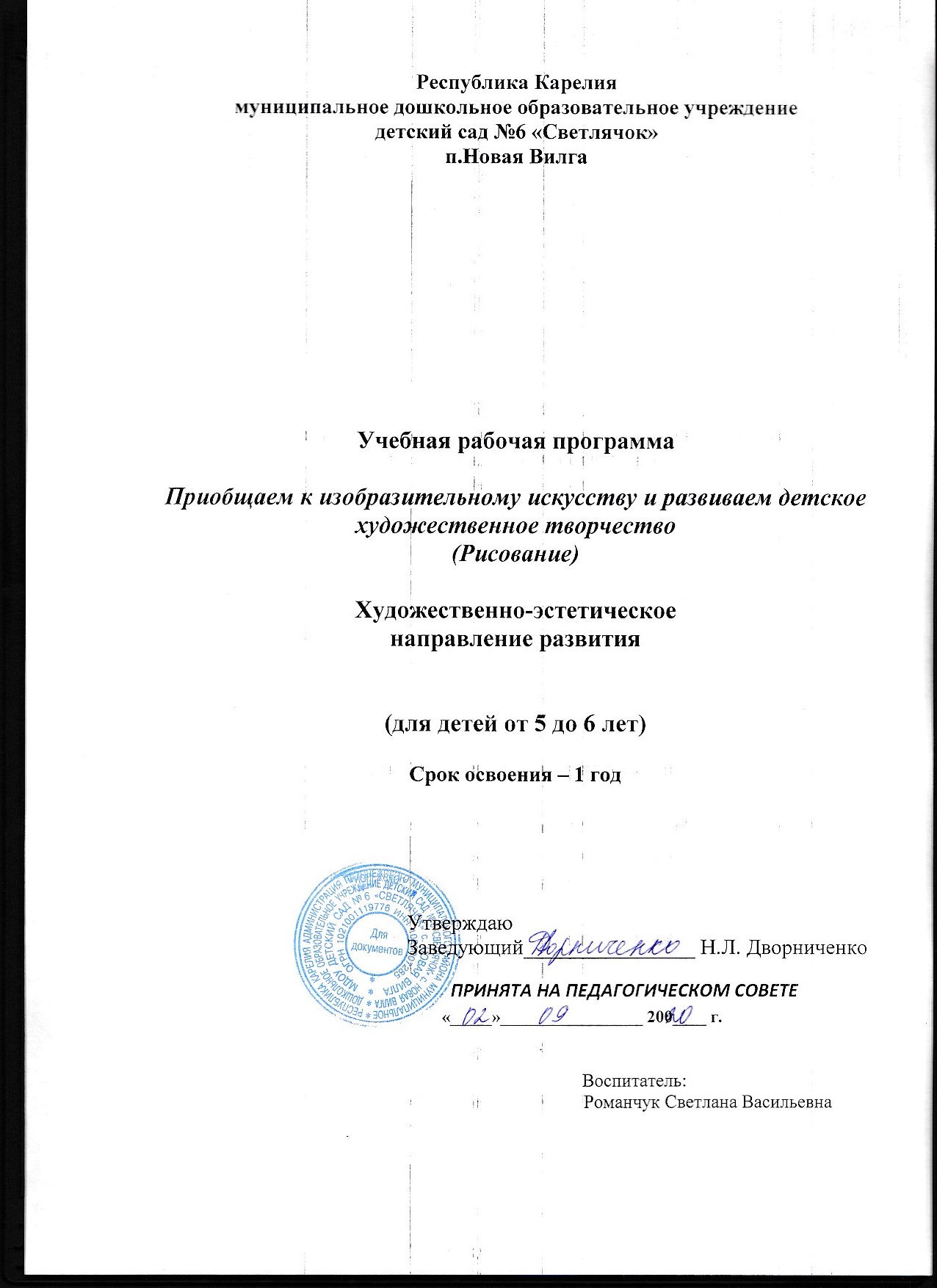 Пояснительная запискаУчебная рабочая программа  составлена на основе раздела «Приобщаем к изобразительному искусству и развиваем детское художественное творчество» примерной основной общеобразовательной программы «Детство»  Учебная рабочая программа  разработана с учетом  основных принципов, требований к организации и содержанию различных видов  деятельности в ДОУ, возрастных особенностях детей. Она  реализуется посредством основной  общеобразовательной  программы и в соответствии со следующими нормативными документами:Федеральным законом от 29 декабря . № 273-ФЗ «Об образовании в Российской Федерации»;Федеральным государственным образовательным стандартом дошкольного образования (утв. приказом Минобрнауки РФ от 17.10.2013  г. № 1155, регистрационный № 30384 от 14 ноября 201 г. Министерства юстиции РФ); – СанПиН 2.4.1.3049-13 "Санитарно-эпидемиологические требования к устройству, содержанию и организации режима работы дошкольных образовательных организаций"", утв. Постановлением Главного государственного санитарного врача Российской Федерации от 15 мая 2013 г. N 26 г.; Основной общеобразовательной программой дошкольного образования    Комплексно-тематическое планирование воспитательно-образовательной работы в ДОУ.Выписка из учебного плана:НОД – 48 занятий в год, в т.ч. в форме образовательной деятельности, осуществляемой в режимных моментах; в совместной деятельности с педагогом; в самостоятельной деятельности детей. Занятия с детьми проводятся 1 раз в неделю, и второй раз чередуется через неделю с аппликацией, продолжительность занятий –  до 25  мин.Реализация данного раздела осуществляется в форме непосредственно образовательной деятельности; упражнений и игр, способствующих развитию мелкой моторики и умений создавать простые формы; упражнений, способствующих развитию умений связывать элементы рисунка с предметами окружения; рассматривания привлекательных игрушек, предметов быта; применения нетрадиционных техник и материалов и др.Цель: Формирование у детей интереса к эстетической стороне окружающей действительности, удовлетворение потребности детей в самовыражении.Задачи воспитания и развития детейФормировать и активизировать у детей проявление эстетического отношения к окружающему миру в разнообразных ситуациях (повседневных и образовательных ситуациях, досуговой деятельности, в ходе посещения музеев, парков, экскурсий по городу) и к разным объектам искусства, природы, предметам быта, игрушкам, социальным явлениям.Развивать эстетическое восприятие, эстетические эмоции и чувства, эмоциональный отклик на проявления красоты в окружающем мире, его изображениях в произведениях искусства и собственных творческих работах.Формировать опыт восприятия разнообразных эстетических объектов и произведений искусства; развивать эстетические интересы, эстетические предпочтения, желание познавать искусство и осваивать изобразительную деятельность.Подвести детей к пониманию ценности искусства, художественной деятельности, музея; способствовать освоению и использованию разнообразных эстетических оценок относительно проявлений красоты в окружающем мире, художественных образах, собственных творческих работах.Побуждать и поддерживать личностные проявления старших дошкольников в процессе ознакомления с искусством и собственной творческой деятельности (самостоятельность, инициативность, индивидуальность).Совершенствовать изобразительную деятельность детей: стимулировать и поддерживать самостоятельное определение замысла, стремление создать выразительный образ, умение самостоятельно отбирать впечатления, переживания для определения сюжета, выбирать наиболее соответствующие образу изобразительные техники и материалы, планировать деятельность, достигать результата и оценивать его.Интеграция образовательной областиСодержание данного раздела интегрируется с образовательными областями (направлениями развития) :- познавательное;-речевое;- Художественно-эстетическое;-социально-коммуникативное;Интеграция  основывается на комплексно-тематическом принципе реализации образовательных областей и детских видов деятельности. Исходя из этого подбор названия темы, содержания  занятий осуществляется с  учетом проживаемых  тем недели (или месяца) комплексно-тематического планирования группы на год: КОМПЛЕКСНО-ТЕМАТИЧЕСКОЕ ПЛАНИРОВАНИЕ   в старшей  группе МДОУ детский сад №6 «Светлячок» ПРИОБЩЕНИЕ К ИЗОБРАЗИТЕЛЬНОМУ ИСКУССТВУО чем узнают детиДекоративно-прикладное искусство'Назначение и особенности декоративно-прикладного искусства (яркость, нарядность, обобщенность, декоративность, которые проявляются как в цветном декоре, так и в конструкции самого предмета); единство эстетического (красота) и утилитарного (польза), связь декора с назначением предмета; традиционность образов, узоров, орнаментов и отражение в них природы. Символичность образов: животные (медведь, конь, птицы и т. п.), символы солнца, воды, земли в народных орнаментах. Технологии изготовления предметов народных промыслов (на ознакомительном уровне).Народное декоративно-прикладное искусство разных видов (игрушки, утварь, одежда, предметы быта) на примере различных промыслов (игрушки из глины, щепы, дерева, соломы, папье-маше, лоскута; предметы быта из бересты; кружево, вышивки разных областей России; ткачество и ковроткачество; плетение, аппликация; изделия из теста; роспись и резьба по дереву; керамическая посуда России).Стилевые особенности — своеобразие цветового решения, композиции, элементов декора. Ценность народного искусства, воспитание желания его сохранять и познавать.Своеобразие декоративно-оформительского искусства. Назначение, виды по предметному основанию: одежда, мебель, предметы быта. Плоскостной и объемный дизайн; особенности (своеобразие средств выразительности, этапы создания). Интерьер (на конкретных примерах). Способы оформления поздравительных открыток, составления букетов, оформления выставок (на доступном уровне).ГрафикаГрафика как вид изобразительного искусства. Разные виды графики (книжная, прикладная), их различия. Назначение графики (на ознакомительном уровне). Особенности книжной графики: выразительность линий, штрихов, пятен, передающих особенности формы, движения, жестов, поз, мимики персонажей; цвет как способ передачи настроения героев и отношения к ним автора; композиция листа, макета книги. Назначение иллюстрации (сопровождение текста). Специфика труда художника-иллюстратора, технологии (способы) создания иллюстрации (на ознакомительном уровне). Художники-анималисты, иллюстраторы-сказочники.ЖивописьЖанры живописи. Средства выразительности: цвет как передача характера образа, движения или статики, позы, жеста, мимики, передачи настроения, состояния или отношения художника к изображаемому; композиция как выделение главного, построение изображения, его планов, материал и способы его использования для передачи выразительности образа.Натюрморт: изображение предметов одного порядка, смешанный, сюжетный, натюрморт как часть изображения.Пейзаж. Ландшафт. Природа в разные сезоны и части суток, в переходных природных состояних. Виды пейзажа: морской и водный, сельский, лесной, городской.Портрет. Виды портретов: автопортрет, детский портрет, парадный, семейный и другие. Изображение людей разных возрастов, в разных эмоциональных состояниях. Своеобразие построения композиции и использование деталей в портретах. Передача внутреннего состояния, настроения человека, его социальной роли посредством особенностей передачи позы, жестов, мимики; цветовая тональность изображения, передающая настроение, состояние человека.Жанровая живопись. Восприятие жанровых изображений разных видов: сказки, былины и мифы, батальные сцены, картины о труде людей, о животных (анималистический жанр), изображения на бытовые сюжеты. Средства выразительности.Что осваивают детиПедагог стимулирует проявление у детей интереса к народным промыслам, декоративно-оформительскому искусству, изобразительному искусству разных видов, выразительным образам и изобразительным материалам, к необычным и красивым архитектурным сооружениям, к архитектуре малых форм (оградам, решеткам, фонарям, беседкам).Учит детей различать произведения искусства разных видов, подводит к пониманию специфики разных видов искусства. Обогащая представления детей, развивает у них умения: различать и называть жанры живописи; различать некоторые виды пейзажа, портрета, натюрморта, жанровых изображений; виды скульптуры по назначению (монументальная и станковая; объемная и рельефная), используемому материалу; виды прикладного искусства по назначению (посуда, одежда, игрушки, мебель и т.п.), основным стилевым особенностям (своеобразие цветового решения, композиции, элементы декора), устанавливать сходство и различие;виды графики (иллюстрация, прикладная графика) и архитектуры (промышленные, общественные, жилые здания; сооружения мостов; архитектура малых форм).Воспитатель знакомит дошкольников с некоторыми изобразительными материалами, инструментами; развивает умения правильно их называть.В процессе рассматривания иллюстраций, фотографий, экскурсий и прогулок по городу воспитатель обращает внимание детей на красоту окружающего мира и пространства города. Создает ситуации восприятия детьми разных видов архитектурных объектов, выразительных образов разных видов искусства (скульптуры, живописных и графических изображений), предметов народных промыслов России1.Педагог развивает у детей умение самостоятельно и последовательно рассматривать, анализировать произведения изобразительного искусства, выделять типичное, обобщенное (в архитектурных сооружениях — стены, окна, двери, основание; в графических, скульптурных и живописных образах — основные части изображенных объектов), характерное (декор дворцов, храмов, конструктивные решения жилых зданий) и индивидуальное — на примерах конкретных сооружений (Зимний дворец, Эрмитаж, Московский Кремль, храм Спас на Крови), известных выразительных скульптурных, графических и живописных образах.Воспитатель развивает у детей умение эмоционально откликаться на художественные образы графики, живописи, скульптуры и архитектуры, оценивать их, понимать выразительность художественного образа, формулировать собственное суждение, предпочтения.Взрослый подводит детей к пониманию художественного образа живописных, скульптурных, графических работ, идеи произведения (на доступном уровне: что хотел рассказать автор, что его заинтересовало, удивило), к установлению связи между образом, сюжетом, средствами выразительности. Учит понимать настроение произведения, отношение автора к изображенному.Создает ситуации, способствующие выделению детьми средств выразительности разных видов искусства (цвет, линия, фактура, форма, композиция, материалы, детали).В процессе рассматривания живописных произведений педагог обращает внимание детей на цветовую тональность изображения, передающую настроение, состояние человека или природы. Учит различать произведения, написанные в теплой и холодной контрастных гаммах, передающих определенное настроение, состояние. Определять характер произведения: лирический, эпический, декоративный, торжественный и т. п. В ходе восприятия портретов и жанровых изображений педагог учит детей выделять внутреннее состояние, настроение человека, его социальную характеристику, анализировать детали, лицо, мимику, позу, жесты героя (героев), построение композиции, чтобы понять замысел произведения. В ходе рассматривания натюрмортов и пейзажей — анализировать композиционное решение, детали.При рассматривании скульптурных объектов педагог обращает внимание детей на используемый мастером материал, технику его обработки, поясняет особенности средств выразительности: фактуры, композиции (динамика и статика), силуэта, устойчивости конструкции, постамента.При рассматривании произведений книжной графики подводит детей к установлению связи между создаваемым образом, его выразительностью и используемыми художником средствами (линией, штрихом, построением композиции).При рассматривании изделий народных промыслов обращает внимание детей на силуэты, используемые цветовые и композиционные решения, способы декорирования, узоры и образы.В ходе знакомства с архитектурными постройками подводит к пониманию взаимосвязи назначения постройки (пользы), ее внешнего вида (красоты) и прочности. Развивает умение выделять некоторые особенности архитектурных построек: строительные материалы, особенности конструкции, устойчивость, надежность, удобство (на примере сооружений из камня, дерева, песка, снега), отмечать некоторые средства выразительности (цветовая гамма, ритм и симметрия колон, балконов, окон, этажность и силуэт здания, величина и протяженность объектов, расположение их по вертикали или горизонтали, декоративные элементы).Воспитатель учит детей выделять (на доступном уровне) творческую манеру некоторых авторов (художников-анималистов, иллюстраторов-сказочников). В процессе рассматривания и обсуждения педагог подводит детей к пониманию того, что художник, создавая изображение (иллюстрацию), учитывает жанр литературного произведения (сказка, юмористическое произведение, потешка) и использует для этого определенные средства выразительности («ломкость» линии, насыщенность цвета, простоту композиции, нарушение формы), народный мастер учитывает назначение предмета в выборе его силуэта, декора.Педагог поддерживает стремление детей отразить впечатления и представления в собственной разнообразной деятельности. Это могут быть создание иллюстраций к сказкам и рассказам, плакатов, пригласительных билетов к играм-драматизациям, праздникам, построек и лепных работ, разнообразные игры («Строители», «Сказочные дома и дворцы»), сочинительство (загадки о разнообразных сооружениях), продуктивная деятельность (придумывание вариантов витражей, решеток, фонарей, моделирование пространства сказочной площади, города).Педагог воспитывает в дошкольниках уважительное отношение к промыслам родного края, интерес к посещению музеев, галерей, обогащая опыт детей посредством организации детско-родительских проектов, образовательных прогулок.РАЗВИТИЕ ИЗОБРАЗИТЕЛЬНОЙ ДЕЯТЕЛЬНОСТИ И ДЕТСКОГО ТВОРЧЕСТВАО чем узнают детиРазнообразные изобразительные материалы и инструменты: пастель, мелки, акварель, тушь, витражные краски, уголь, перо, палитра, кисти разных размеров, гелиевые ручки, фломастеры, бумага разного цвета, формата и фактуры, картон и полукартон, фольга, папирус и т. п., Их свойства, правила использования инструментов. Применение неизобразительных материалов в декорировании.Разнообразные изобразительные живописные и графические техники: способы работы с акварелью и гуашью (по сырому), способы наложения цветового пятна, техника пера, тушевка, штриховка, оттиск, монотипия, диатигшя, «рельефный» рисунок. Способы рисования кистью: всем ворсом, концом кисти, приманиванием и т. п.Свойства и качества предметов и явлений мира: характерные и некоторые индивидуальные признаки предметов и явлений природы, человека; разнообразие форм, размеров, пропорций, фактур; цветовые тона.Цвет как средство передачи настроения, состояния, отношения к изображаемому или выделения главного в картине. Свойства цвета: теплая, холодная гаммы, насыщенные или приглушенные тона. Изменчивость цвета в природе, в определенных условиях освещения, при изменении погоды. Смешивание цвета с целью получения оттенков. Способы получения новых цветовых тонов и оттенков путем составления, разбавления водой или разбеливания, добавления черного тона в другой тон.Способы построения композиции: изображение предметов на близком, среднем и дальнем планах, линия горизонта.Использование основы для создания лепных работ. Конструктивный и комбинированный способы лепки.Техники симметричного, ажурного вырезания; способы прикрепления деталей на фон, получения объемной аппликации; техника обрывной аппликации.Некоторые правила создания прочных, высоких сооружений из конструкторов (вертикальность — горизонтальность расположения, легкость перекрытий, сбалансированность по массе и расположению и т. п.), декорирования постройки архитектурными украшениями (колонны, портики, шпили, решетки).Способы и приемы конструирования из бумаги: сгибание, резание, прокалывание, склеивание, вклеивание, нанизывание, плетение, надрезание по сгибам, закручивание полосок, круга и полукруга в конус, прямоугольника в цилиндр. Способы крепления деталей: пластичными материалами (пластилином, клеевыми массами), проволокой, скотчем, нитками и т. п.Приемы работы с тканью, плетение: разрезание, наклеивание, заворачивание, нанесение рисунка, декорирование: бисером, образными элементами в технике аппликации.Что осваивают детиВ старшем дошкольном возрасте важным является расширение и разнообразие тематики изобразительной деятельности детей, которая должна быть близка детскому опыту, субкультуре, освоенным умениям и представлениям об окружающем мире.Предметное изображение: люди, сказочные персонажи, герои мультфильмов и детских фильмов, реалистичные и сказочные здания и архитектурные сооружения, транспорт, растения и животные, предметы быта (мебель, посуда, техника), игрушки; интересные явления (фейерверк, туман, капель, снежинка, радуга, снегопад и т. п.).Сюжетное изображение: эпизоды сказок и историй, значимых для города и страны социальных и исторических событий (основание города, карнавал, празднование Нового года), событий «детского мира» (жизнь детского сада, семейные праздники и будни, эпизоды детской деятельности), фантазийные сюжеты.Декоративное изображение: украшение разнообразных предметных (мебель, посуда, одежда, предметы быта и аксессуары — фото-рамки, альбомы, пуговицы и т. п.) и геометрических (плоских и объемных) основ, использование образов, элементов росписи по мотивам народных промыслов и самостоятельно придуманных.Развитие компонентов изобразительной деятельностиПедагог активизирует и продолжает развивать умение детей самостоятельно определять замысел будущей работы, отбирать впечатления, переживания для создания сюжета.Побуждает детей создать выразительный образ, передавая свое отношение. Подводит детей к созданию выразительного оригинального образа с помощью осознанного выбора и сочетания выразительных средств, обыгрыванию изображения, к интеграции видов деятельности по собственной инициативе. Поддерживает стремление детей создавать продуктыизобразительной деятельности для разнообразных собственных игр, в «подарок» значимым близким людям, для оформления помещений детского сада к праздникам и мероприятиям.Воспитатель побуждает и поддерживает проявление инициативы детей в художественно-игровой деятельности, в высказываниях собственных эстетических суждений и оценок.Формирует у детей потребность в достижении качественного результата. Побуждает экономично использовать материалы. Развивает умение планировать деятельность, доводить работу до результата, оценивать его.Педагог вовлекает детей в совместное со взрослым изобразительное творчество (наряду с индивидуальной деятельностью). Развивает умение сотрудничать с другими детьми в процессе выполнения коллективных творческих работ (договариваться о замысле, распределять работу, совместно действовать).Учит адекватно оценивать результаты деятельности (своей, других детей), поощряет стремление детей к совершенствованию умений, продуктов деятельности, желание прислушиваться к оценке и мнению взрослого.Создает условия для освоения детьми новых, более сложных способов создания изображения.Изобразительно -выразительные уменияПедагог развивает умение детей выделять главное, используя адекватные средства выразительности: цвет, форму, размер, расположение на листе, в композиции.Подводит детей к использованию цвета как средства передачи настроения, состояния, отношения к изображаемому или выделения главного в картине. Поощряет детей использовать в деятельности свойства цвета (теплая, холодная гаммы), насыщенные или приглушенные тона. Обращает внимание детей на изменчивость цвета в природе, в определенных условиях освещения, при изменении погоды. Развивает умения смешивать цвета с целью получения оттенков, называть цвета и оттенки, активизируя стремление детей придумывать выразительные сравнения. Развивает цветовое восприятие, умение более тонко различать оттенки.Воспитатель инициирует детей подбирать фон бумаги, сочетание красок, цвет пластических материалов для передачи настроения, создания выразительного образа (например, использовать насыщенные контрастные цвета для передачи настроения праздника, веселья); выбирать формат бумаги, размер конструкции в соответствии с замыслом (например, изображение высокого стройного дерева — вертикальное расположение листа, пейзажа с раскидистыми кронами дубов — горизонтальное).Воспитатель учит детей создавать изображение по представлению, по памяти, а также с натуры; анализировать объект, его свойства; устанавливать пространственные, пропорциональные отношения, передавать их в работе. Подводит детей к передаче многообразия форм, фактур, пропорциональных отношений.В изображении предметного мира педагог обращает внимание детей на передачу сходства с реальными объектами; при изображении с натуры — на общие, типичные и характерные, индивидуальные признаки предметов, живых объектов, на их форму и фактуру, пропорции и взаимное расположение частей. Учит передавать характерные позы героев, движение/статику, жесты, мимику, существенные детали образа.При изображении сказочных образов учит передавать признаки необычности, сказочности, применяя различные средства выразительности — цвет, движение, линию, форму.В сюжетном изображении педагог помогает детям выделять главное, передавать отношения между объектами, используя все средства выразительности, прежде всего — композицию: изображать предметы на близком, среднем и дальнем планах, обозначать линию горизонта согласно создаваемому образу.В декоративном изображении воспитатель стимулирует детей применять полученный опыт (приобщение к народным промыслам) в декоративном изображении: создавать нарядные, обобщенные образы, украшать предметы орнаментами и узорами растительного и геометрического характера, используя ритм, симметрию в композиционном построении; украшать плоские и объемные формы, предметные изображения (ложку, тарелку, разделочную доску, фартук, косынку, варежку, юбку) и геометрические основы.При создании декоративной композиции по мотивам определенного промысла воспитатель развивает умения детей использовать характерные для него элементы, создавать гармоничную композицию. При создании изображений по мотивам русских народных сказок инициирует использование детьми элементов народного искусства — цветовое сочетание, образы, элементы узоров.Технические уменияВ специальных образовательных и повседневных ситуациях педагог совершенствует моторные характеристики умений детей — свободу движений, точность, ритмичность, плавность, силу нажима и другие.Знакомит со способом создания наброска. Развивает умение рисовать контур предмета простым карандашом.В рисовании педагог расширяет опыт детей в применении разнообразных изобразительных материалов и инструментов (сангина, пастель, мелки, акварель, тушь, витражные краски, уголь, перо, палитра, кисти разных размеров, гелиевые ручки, фломастеры).Развивает умение детей создавать новые цветовые тона и оттенки путем составления, разбавления водой или разбеливания, добавления черного тона в другой тон. Учит пользоваться палитрой, техникой кистевой росписи, передавать оттенки цвета, регулировать силу нажима на карандаш.Воспитатель создает ситуации для освоения детьми разнообразных изобразительных живописных и графических техник: способы работы с акварелью и гуашью (по сырому), способы различного наложения цветового пятна, техники пера, тушевки, штриховки, оттиска, монотипии, диатипии, «рельефный» рисунок. Обеспечивает освоение дошкольниками способов рисования кистью: всем ворсом, концом кисти, примакива-нием и т. п.Ожидаемые результаты- Ребенок интересуется проявлениями красоты в окружающем мире и искусстве; демонстрирует бережное отношение к произведениям искусства и памятникам культуры; высказывает собственные предпочтения, ассоциации; стремится к самовыражению впечатлений, эмоций.- В процессе восприятия искусства самостоятельно и последовательно анализирует произведение, понимает художественный образ; обращает внимание на наиболее яркие средства выразительности (цвет, линию, ритм, композицию и другие), некоторые особенности построения композиции в произведениях живописи и графики, средства архитектуры, декоративно-прикладного искусства.- Различает, называет, группирует знакомые произведения искусства по видам, предметы народных промыслов — по материалам, содержанию. Понимает и поясняет некоторые отличительные особенности живописи, графики, скульптуры, архитектуры, декоративно-прикладного искусства. Понимает и использует в речи слова, обозначающие виды и жанры искусства, некоторые средства выразительности, изобразительные материалы и техники. Узнает некоторые известные произведения и достопримечательности.- Любит рисовать, лепить, создавать конструктивные постройки и аппликации; по собственной инициативе рисует, апплицирует, лепит необходимые для игр объекты, подарки родным, предметы украшения интерьера.- Инициативен и творчески активен в процессе собственной деятельности: может как самостоятельно определить замысел будущей работы, так и охотно принимать тему, предложенную педагогом, может ее конкретизировать. Уверенно использует освоенные техники, создает оригинальные выразительные образы, верно подбирает для их создания средства выразительности.- Освоил различные изобразительные техники (способы создания изображения), способы использования изобразительных материалов и инструментов; демонстрирует хороший уровень технической грамотности, аккуратность в создании изображения.- Может организовать рабочее место; проявляет аккуратность и собранность в процессе выполнения, бережное отношение к материалам, инструментам.- Принимает участие в процессе выполнения коллективных работ: охотно сотрудничает с другими детьми, договаривается о замысле, распределяет работу.Педагогическая диагностика компетентности ребенкаПедагогическая диагностика компетентности детей проводится 2 раза в год (сентябрь и май) в индивидуальной форме. Диагностика проводится  в форме анализа работ детского творчества.Родители получают информацию о развитии ребенка в любое удобное для них время.   Методическое обеспечениеДетство. Примерная основная общеобразовательная программа дошкольного образования.- Т. И. Бабаева, А. Г. Гогоберидзе, 3. А. Михайлова. - СПб.: «ДЕТСТВО-ПРЕСС», 2014.- Бабаева Т.И., Гогоберидзе А.Г., Михайлова З.А.  Мониторинг  в детском саду. – М. «ДЕТСТВО – ПРЕСС», 2010г.Волчкова В.Н., Степанова Н.В. Конспекты занятий в старшей группе детского сада. ИЗО. Практическое пособие для воспитателей и методистов ДОУ. – Воронеж: ТЦ «Учитель», 2005. – 95с.- Скоролупова О.А. Занятия с детьми старшего дошкольного возраста. – Издательство «Скрипторий 2003», 2009. – 128с.Колдина Д.Н. Рисование с детьми 5-6 лет. Конспекты занятий.  – М.: МОЗАЙКА-СИНТЕЗ, 2010. – 88с.: цв.вкл.Гладышева Н.Н., Сержантова Ю. Б. Рабочие программы в ДОО. Рабочая программа воспитателя: ежедневное планирование по программе «Детство».- Волгоград: Учитель, 2016.Г.С.Швайко «Занятия по изобразительной деятельности в детском саду» М.  «Владос» 2006 г.Дидактическое обеспечение- Иллюстрации.- Предметы быта.- Предметы декоративно-прикладного искусства.- Образцы.- Трафареты.- Игрушки.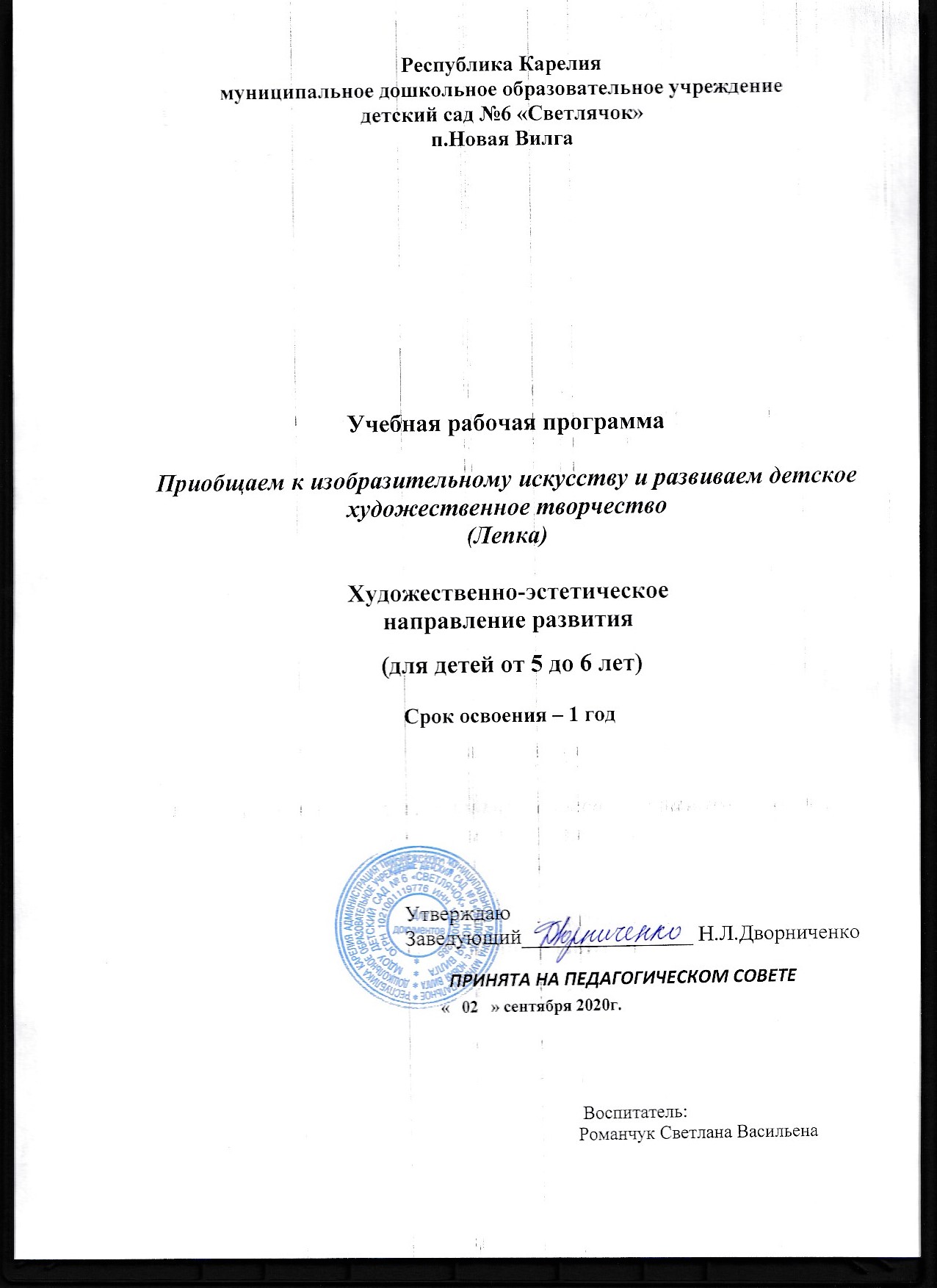 Пояснительная запискаУчебная рабочая программа  составлена на основе раздела «Приобщаем к изобразительному искусству и развиваем детское художественное творчество» примерной основной общеобразовательной программы «Детство» Учебная рабочая программа  разработана с учетом  основных принципов, требований к организации и содержанию различных видов  деятельности в ДОУ, возрастных особенностях детей. Она  реализуется посредством основной  общеобразовательной  программы и в соответствии со следующими нормативными документами:Федеральным законом от 29 декабря . № 273-ФЗ «Об образовании в Российской Федерации»;Федеральным государственным образовательным стандартом дошкольного образования (утв. приказом Минобрнауки РФ от 17.10.2013  г. № 1155, регистрационный № 30384 от 14 ноября 201 г. Министерства юстиции РФ); – СанПиН 2.4.1.3049-13 "Санитарно-эпидемиологические требования к устройству, содержанию и организации режима работы дошкольных образовательных организаций"", утв. Постановлением Главного государственного санитарного врача Российской Федерации от 15 мая 2013 г. N 26 г.; Основной общеобразовательной программой дошкольного образования  Комплексно-тематическое планирование воспитательно-образовательной работы в ДОУ.Выписка из учебного плана:НОД – 16 занятий в год, в т.ч. в форме образовательной деятельности, осуществляемой в режимных моментах; в совместной деятельности с педагогом; в самостоятельной деятельности детей. Занятия по лепке чередуются с занятиями по конструированию.Занятия с детьми проводятся 2 раза в месяц, продолжительность занятий – до  25  мин.Реализация данного раздела осуществляется в форме непосредственно образовательной деятельности; упражнений и игр, способствующих развитию мелкой моторики и умений создавать простые формы; упражнений, способствующих развитию умений связывать элементы рисунка с предметами окружения; рассматривания привлекательных игрушек, предметов быта; применения нетрадиционных техник и материалов и др.Цель: Формирование у детей интереса к эстетической стороне окружающей действительности, удовлетворение потребности детей в самовыражении.Задачи воспитания и развития детейФормировать и активизировать у детей проявление эстетического отношения к окружающему миру в разнообразных ситуациях (повседневных и образовательных ситуациях, досуговой деятельности, в ходе посещения музеев, парков, экскурсий по городу) и к разным объектам искусства, природы, предметам быта, игрушкам, социальным явлениям.Развивать эстетическое восприятие, эстетические эмоции и чувства, эмоциональный отклик на проявления красоты в окружающем мире, его изображениях в произведениях искусства и собственных творческих работах.Формировать опыт восприятия разнообразных эстетических объектов и произведений искусства; развивать эстетические интересы, эстетические предпочтения, желание познавать искусство и осваивать изобразительную деятельность.Подвести детей к пониманию ценности искусства, художественной деятельности, музея; способствовать освоению и использованию разнообразных эстетических оценок относительно проявлений красоты в окружающем мире, художественных образах, собственных творческих работах.Побуждать и поддерживать личностные проявления старших дошкольников в процессе ознакомления с искусством и собственной творческой деятельности (самостоятельность, инициативность, индивидуальность).Совершенствовать изобразительную деятельность детей: стимулировать и поддерживать самостоятельное определение замысла, стремление создать выразительный образ, умение самостоятельно отбирать впечатления, переживания для определения сюжета, выбирать наиболее соответствующие образу изобразительные техники и материалы, планировать деятельность, достигать результата и оценивать его.Интеграция образовательной областиСодержание данного раздела интегрируется с образовательными областями (направлениями развития) :- познавательное;-речевое;- Художественно-эстетическое;-социально-коммуникативное;Интеграция  основывается на комплексно-тематическом принципе реализации образовательных областей и детских видов деятельности. Исходя из этого подбор названия темы, содержания  занятий осуществляется с  учетом проживаемых  тем недели (или месяца) комплексно-тематического планирования группы на год: КОМПЛЕКСНО-ТЕМАТИЧЕСКОЕ ПЛАНИРОВАНИЕ   в старшей  группе МДОУ детский сад №6ПРИОБЩЕНИЕ К ИЗОБРАЗИТЕЛЬНОМУ ИСКУССТВУО чем узнают детиДекоративно-прикладное искусство'Назначение и особенности декоративно-прикладного искусства (яркость, нарядность, обобщенность, декоративность, которые проявляются как в цветном декоре, так и в конструкции самого предмета); единство эстетического (красота) и утилитарного (польза), связь декора с назначением предмета; традиционность образов, узоров, орнаментов и отражение в них природы. Символичность образов: животные (медведь, конь, птицы и т. п.), символы солнца, воды, земли в народных орнаментах. Технологии изготовления предметов народных промыслов (на ознакомительном уровне).Содержание конкретизируется с учетом региональных культурных традиций.Народное декоративно-прикладное искусство разных видов (игрушки, утварь, одежда, предметы быта) на примере различных промыслов (игрушки из глины, щепы, дерева, соломы, папье-маше, лоскута; предметы быта из бересты; кружево, вышивки разных областей России; ткачество и ковроткачество; плетение, аппликация; изделия из теста; роспись и резьба по дереву; керамическая посуда России).Стилевые особенности — своеобразие цветового решения, композиции, элементов декора. Ценность народного искусства, воспитание желания его сохранять и познавать.Своеобразие декоративно-оформительского искусства. Назначение, виды по предметному основанию: одежда, мебель, предметы быта. Плоскостной и объемный дизайн; особенности (своеобразие средств выразительности, этапы создания). Интерьер (на конкретных примерах). Способы оформления поздравительных открыток, составления букетов, оформления выставок (на доступном уровне).СкульптураСкульптура как искусство создавать объемные образы (отличие от живописи). Назначение скульптуры. Виды скульптуры: монументальная и станковая; объемная и рельефная (на ознакомительном уровне, на конкретных примерах).Особенности средств выразительности скульптуры: материал, техника его обработки, фактура, композиция (динамика и статика), силуэт, устойчивость конструкции, постамент.Специфика труда скульптора: используемые инструменты, этапы создания скульптуры (на ознакомительном уровне).Многообразие форм природных и предметных объектов: формы бутонов цветов, крон деревьев, силуэтов предметов.Скульптуры из разнообразных материалов по близкой детям тематике (животные, сказочные персонажи).Посещение музеяМузей (выставка, галерея) как сокровищница ценностей и произведений искусства. Правила поведения в музее. Ценность музейного предмета. Экспонаты piколлекция.Что осваивают детиПедагог стимулирует проявление у детей интереса к народным промыслам, декоративно-оформительскому искусству, изобразительному искусству разных видов, выразительным образам и изобразительным материалам, к необычным и красивым архитектурным сооружениям, к архитектуре малых форм (оградам, решеткам, фонарям, беседкам).Учит детей различать произведения искусства разных видов, подводит к пониманию специфики разных видов искусства. Обогащая представления детей, развивает у них умения: виды скульптуры по назначению (монументальная и станковая; объемная и рельефная), используемому материалу; виды прикладного искусства по назначению (посуда, одежда, игрушки, мебель и т.п.), основным стилевым особенностям (своеобразие цветового решения, композиции, элементы декора), устанавливать сходство и различие; Воспитатель знакомит дошкольников с некоторыми изобразительными материалами, инструментами; развивает умения правильно их называть.В процессе рассматривания иллюстраций, фотографий, экскурсий и прогулок по городу воспитатель обращает внимание детей на красоту окружающего мира и пространства города. Создает ситуации восприятия детьми разных видов архитектурных объектов, выразительных образов разных видов искусства (скульптуры, живописных и графических изображений), предметов народных промыслов России1.Педагог развивает у детей умение самостоятельно и последовательно рассматривать, анализировать произведения изобразительного искусства, выделять типичное, обобщенное (в архитектурных сооружениях — стены, окна, двери, основание; в графических, скульптурных и живописных образах — основные части изображенных объектов), характерное (декор дворцов, храмов, конструктивные решения жилых зданий) и индивидуальное — на примерах конкретных сооружений (Зимний дворец, Эрмитаж, Московский Кремль, храм Спас на Крови), известных выразительных скульптурных, графических и живописных образах.Воспитатель развивает у детей умение эмоционально откликаться на художественные образы графики, живописи, скульптуры и архитектуры, оценивать их, понимать выразительность художественного образа, формулировать собственное суждение, предпочтения.Взрослый подводит детей к пониманию художественного образа живописных, скульптурных, графических работ, идеи произведения (на доступном уровне: что хотел рассказать автор, что его заинтересовало, удивило?), к установлению связи между образом, сюжетом, средствами выразительности. Учит понимать настроение произведения, отношение автора к изображенному.В процессе рассматривания живописных произведений педагог обращает внимание детей на цветовую тональность изображения, передающую настроение, состояние человека или природы. Учит различать произведения, написанные в теплой и холодной контрастных гаммах, передающих определенное настроение, состояние. При рассматривании изделий народных промыслов обращает внимание детей на силуэты, используемые цветовые и композиционные решения, способы декорирования, узоры и образы.Педагог воспитывает в дошкольниках уважительное отношение к промыслам родного края, интерес к посещению музеев, галерей, обогащая опыт детей посредством организации детско-родительских проектов, образовательных прогулок.РАЗВИТИЕ ИЗОБРАЗИТЕЛЬНОЙ ДЕЯТЕЛЬНОСТИ И ДЕТСКОГО ТВОРЧЕСТВАО чем узнают детиРазнообразные изобразительные материалы и инструменты: пластические материалы (глина, пластилин, воск, мокрый песок, снег и т. п.). Их свойства, правила использования инструментов. Применение неизобразительных материалов в декорировании, способы их крепления (с помощью пластилина, скотча и т. п.).Использование основы для создания лепных работ. Конструктивный и комбинированный способы лепки.Что осваивают детиВ старшем дошкольном возрасте важным является расширение и разнообразие тематики изобразительной деятельности детей, которая должна быть близка детскому опыту, субкультуре, освоенным умениям и представлениям об окружающем мире.Предметное изображение: люди, сказочные персонажи, герои мультфильмов и детских фильмов, реалистичные и сказочные здания и архитектурные сооружения, транспорт, растения и животные, предметы быта (мебель, посуда, техника), игрушки; интересные явления (фейерверк, туман, капель, снежинка, радуга, снегопад и т. п.).Сюжетное изображение: эпизоды сказок и историй, значимых для города и страны социальных и исторических событий (основание города, карнавал, празднование Нового года), событий «детского мира» (жизнь детского сада, семейные праздники и будни, эпизоды детской деятельности), фантазийные сюжеты.Развитие компонентов изобразительной деятельностиПедагог активизирует и продолжает развивать умение детей самостоятельно определять замысел будущей работы, отбирать впечатления, переживания для создания сюжета.Побуждает детей создать выразительный образ, передавая свое отношение. Подводит детей к созданию выразительного оригинального образа с помощью осознанного выбора и сочетания выразительных средств, обыгрыванию изображения, к интеграции видов деятельности по собственной инициативе. Поддерживает стремление детей создавать продуктыизобразительной деятельности для разнообразных собственных игр, в «подарок» значимым близким людям, для оформления помещений детского сада к праздникам и мероприятиям.Воспитатель побуждает и поддерживает проявление инициативы детей в художественно-игровой деятельности, в высказываниях собственных эстетических суждений и оценок.Формирует у детей потребность в достижении качественного результата. Побуждает экономично использовать материалы. Развивает умение планировать деятельность, доводить работу до результата, оценивать его.Педагог вовлекает детей в совместное со взрослым изобразительное творчество (наряду с индивидуальной деятельностью). Развивает умение сотрудничать с другими детьми в процессе выполнения коллективных творческих работ (договариваться о замысле, распределять работу, совместно действовать).Учит адекватно оценивать результаты деятельности (своей, других детей), поощряет стремление детей к совершенствованию умений, продуктов деятельности, желание прислушиваться к оценке и мнению взрослого.Создает условия для освоения детьми новых, более сложных способов создания изображения.Изобразительно -выразительные уменияПедагог развивает умение детей выделять главное, используя адекватные средства выразительности: цвет, форму, размер, расположение на листе, в композиции.В изображении предметного мира педагог обращает внимание детей на передачу сходства с реальными объектами; при изображении с натуры — на общие, типичные и характерные, индивидуальные признаки предметов, живых объектов, на их форму и фактуру, пропорции и взаимное расположение частей. Учит передавать характерные позы героев, движение/статику, жесты, мимику, существенные детали образа.При изображении сказочных образов учит передавать признаки необычности, сказочности, применяя различные средства выразительности — цвет, движение, линию, форму.В сюжетном изображении педагог помогает детям выделять главное, передавать отношения между объектами, используя все средства выразительности, прежде всего — композицию: изображать предметы на близком, среднем и дальнем планах, обозначать линию горизонта согласно создаваемому образу.В декоративном изображении воспитатель стимулирует детей применять полученный опыт (приобщение к народным промыслам) в декоративном изображении: создавать нарядные, обобщенные образы, украшать предметы орнаментами и узорами растительного и геометрического характера, используя ритм, симметрию в композиционном построении; украшать плоские и объемные формы, предметные изображения (ложку, тарелку, разделочную доску, фартук, косынку, варежку, юбку) и геометрические основы.При создании декоративной композиции по мотивам определенного промысла воспитатель развивает умения детей использовать характерные для него элементы, создавать гармоничную композицию. При создании изображений по мотивам русских народных сказок инициирует использование детьми элементов народного искусства — цветовое сочетание, образы, элементы узоров.Технические уменияВ специальных образовательных и повседневных ситуациях педагог совершенствует моторные характеристики умений детей — свободу движений, точность, ритмичность, плавность, силу нажима и другие.Знакомит со способом создания наброска. Развивает умение рисовать контур предмета простым карандашом.В лепке взрослый побуждает детей к использованию разнообразных материалов (пластилин, масса, тесто, снег, песок, глина, воск) и дополнительных материалов для декорирования (семена, фольга, бисер).Педагог развивает у дошкольников умения создавать объемные и рельефные изображения (рисование пластилином, отпечатки, рисунок стекой, штампы), постамент, каркасы; использовать стеки, штампы, материалы для крепления удлиненных, вытянутых форм.Учит лепить конструктивным и смешанным способами, создавать многофигурные композиции, устойчивые конструкции, передавать фактуру, сглаживать поверхность предмета, вылепливать мелкие детали. Совершенствует мелкую моторику рук.Ожидаемые результаты- Ребенок интересуется проявлениями красоты в окружающем мире и искусстве; демонстрирует бережное отношение к произведениям искусства и памятникам культуры; высказывает собственные предпочтения, ассоциации; стремится к самовыражению впечатлений, эмоций.- Различает, называет, группирует знакомые произведения искусства по видам, предметы народных промыслов — по материалам, содержанию. Понимает и поясняет некоторые отличительные особенности скульптуры, декоративно-прикладного искусства. Понимает и использует в речи слова, обозначающие виды и жанры искусства, некоторые средства выразительности, изобразительные материалы и техники. Узнает некоторые известные произведения и достопримечательности.- Любит лепить, по собственной инициативе лепит необходимые для игр объекты, подарки родным, предметы украшения интерьера.- Инициативен и творчески активен в процессе собственной деятельности: может как самостоятельно определить замысел будущей работы, так и охотно принимать тему, предложенную педагогом, может ее конкретизировать. Уверенно использует освоенные техники, создает оригинальные выразительные образы, верно подбирает для их создания средства выразительности.- Освоил различные изобразительные техники (способы создания изображения), способы использования изобразительных материалов и инструментов; демонстрирует хороший уровень технической грамотности, аккуратность в создании изображения.- Может организовать рабочее место; проявляет аккуратность и собранность в процессе выполнения, бережное отношение к материалам, инструментам.- Принимает участие в процессе выполнения коллективных работ: охотно сотрудничает с другими детьми, договаривается о замысле, распределяет работу.Педагогическая диагностика компетентности ребенкаПедагогическая диагностика компетентности детей проводится 2 раза в год (сентябрь и май) в индивидуальной форме. Диагностика проводится  в форме анализа работ детского творчества.Родители получают информацию о развитии ребенка в любое удобное для них время.   Методическое обеспечение-Детство. Примерная основная общеобразовательная программа дошкольного образования Т. И. Бабаева, А. Г. Гогоберидзе, 3. А. Михайлова. - СПб.: «ДЕТСТВО-ПРЕСС», 2014.                 - Бабаева Т.И., Гогоберидзе А.Г., Михайлова З.А.  Мониторинг  в детском саду.              М. «ДЕТСТВО – ПРЕСС», 2010- Бондаренко Т.М. Комплексные занятия в старшей группе детского сада.  Практическое пособие для воспитателей и методистов ДОУ. – Воронеж: ТЦ «Учитель», 2006.-432 с.- Г.С.Швайко «Занятия по изобразительной деятельности в детском саду» М. «Владос» 2006г - Д.Н.Колдина «Лепка и аппликация с детьми 5-6 лет» М. «Мозаика-синтез» 2012г                    - А.М. Вербенец Образовательная область « Художественное творчество»                       СПБ : Детство-Пресс 2012год                    - Гладышева Н.Н., Сержантова Ю. Б. Рабочие программы в ДОО. Рабочая                    программа воспитателя: ежедневное планирование по программе «Детство».- Волгоград: Учитель, 2016.Дидактическое обеспечение- Иллюстрации.- Предметы быта.- Предметы декоративно-прикладного искусства.- Образцы.- Трафареты.- Игрушки.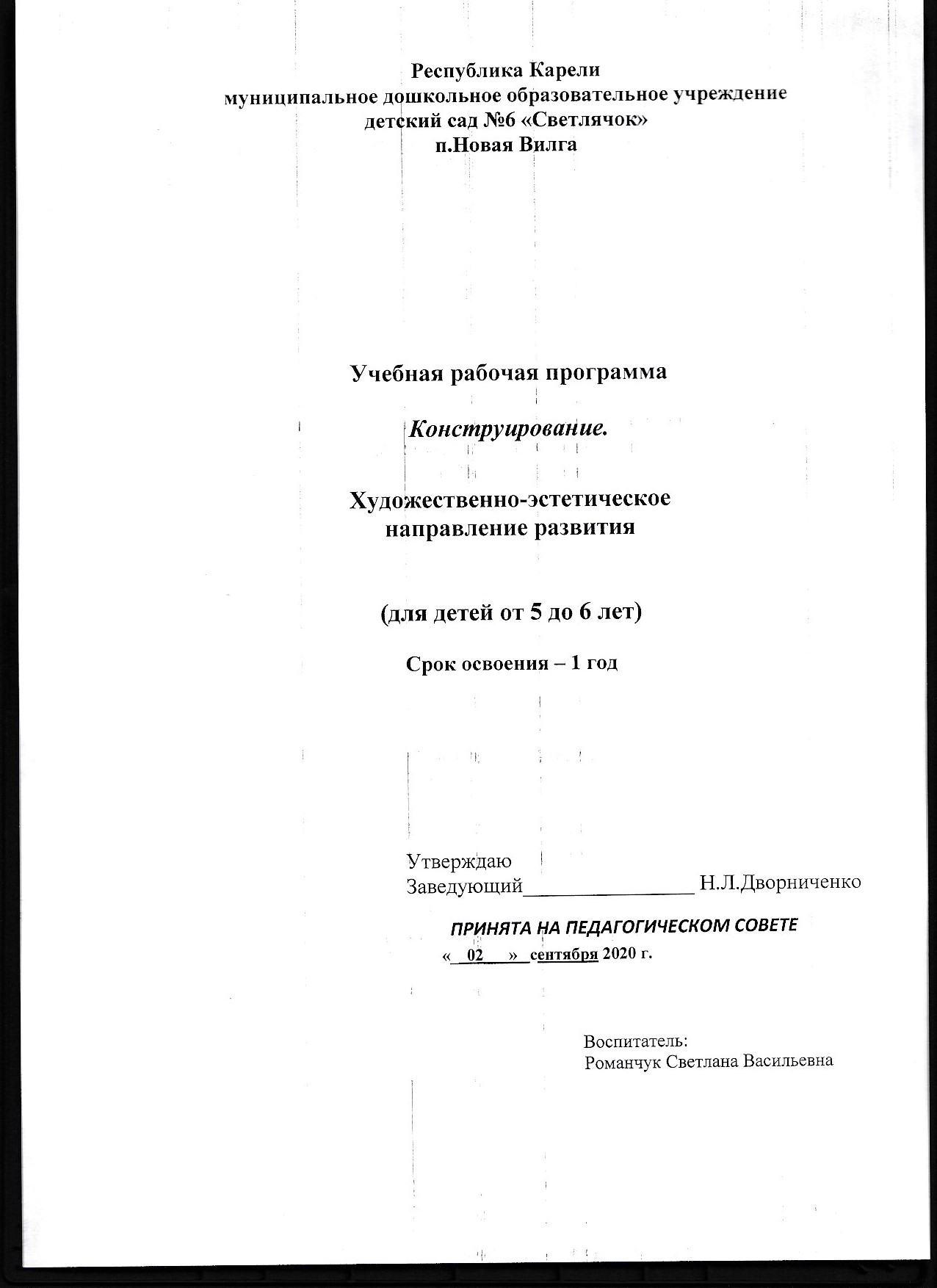 Пояснительная запискаУчебная рабочая программа  составлена на основе раздела «Приобщаем к изобразительному искусству и развиваем детское художественное творчество» примерной основной общеобразовательной программы «Детство»  Учебная рабочая программа  разработана с учетом  основных принципов, требований к организации и содержанию различных видов  деятельности в ДОУ, возрастных особенностях детей. Она  реализуется посредством основной  общеобразовательной  программы и в соответствии со следующими нормативными документами:Федеральным законом от 29 декабря . № 273-ФЗ «Об образовании в Российской Федерации»;Федеральным государственным образовательным стандартом дошкольного образования (утв. приказом Минобрнауки РФ от 17.10.2013  г. № 1155, регистрационный № 30384 от 14 ноября 201 г. Министерства юстиции РФ); – СанПиН 2.4.1.3049-13 "Санитарно-эпидемиологические требования к устройству, содержанию и организации режима работы дошкольных образовательных организаций"", утв. Постановлением Главного государственного санитарного врача Российской Федерации от 15 мая 2013 г. N 26 г.; Основной общеобразовательной программой дошкольного образования    Комплексно-тематическое планирование воспитательно-образовательной работы в ДОУ.Выписка из учебного плана:НОД – 16 занятий в год, в т.ч. в форме образовательной деятельности, осуществляемой в режимных моментах; в совместной деятельности с педагогом; в самостоятельной деятельности детей. Занятия по конструированию чередуются с занятиями по лепке.Занятия с детьми проводятся 2 раза в месяц, продолжительность занятий – до  25  мин.Реализация данного раздела осуществляется в форме непосредственно образовательной деятельности; упражнений и игр, способствующих развитию мелкой моторики и умений создавать простые формы; упражнений, способствующих развитию умений связывать элементы рисунка с предметами окружения; рассматривания привлекательных игрушек, предметов быта; применения нетрадиционных техник и материалов и др.Цель: Продолжать обучение детей умению рассматривать предметы и образцы, анализировать готовые постройки и игрушки, выделять в разных конструкциях существенные признаки, группировать их по сходству основных признаков, понимать, что различия признаков по форме, размеру зависят от назначения предметов, воспитывать умение проявлять творчество и изобретательность в работе, учить планировать этапы создания постройки. Продолжать обучение детей умению коллективно выполнять задания. Развивать творческое воображение, художественный вкус.Задачи программы:	КОНСТРУИРОВАНИЕПродолжать развивать умение детей устанавливать связь между создаваемыми постройками и тем, что они видят в окружающей жизни, создавать разнообразные постройки и конструкции (дома, спортивное и игровое оборудование и т.п.).Учить выделять основные части и характерные детали конструкций.Поощрять самостоятельность, творчество, инициативу, дружелюбие.Помогать анализировать сделанные воспитателем поделки и постройки, на основе анализа находить конструктивные решения и планировать создание собственной постройки.Знакомить с новыми деталями: разнообразными по форме и величине пластинами, брусками, цилиндрами, конусами и др.Учить заменять одни детали другими.Формировать умение создавать различные по величине и конструкции постройки одного и того же объекта.Учить строить по рисунку, самостоятельно подбирать необходимый строительный материал.Продолжать развивать умение работать коллективно, объединять свои поделки в соответствии с общим замыслом, кто какую часть работы будет выполнять.РУЧНОЙ ТРУДСовершенствовать умение работать с бумагой: сгибать лист вчетверо в разных направлениях, работать по готовой выкройке (шапочка, лодочка, ломик, кошелёк). Учить детей создавать из бумаги объёмные фигуры.Уметь делить квадратный лист на несколько равных частей, сглаживать сгибы, надрезать по сгибам (домик, корзинка, кубик).Продолжать учить детей делать игрушки, сувениры из природного материала (шишки, ветки, ягоды) и других материалов (катушки, проволока в цветной обмотке, пустые коробки и др.), прочно соединяя части.Формировать умение самостоятельно делать игрушки для сюжетно-ролевых игр (флажки, сумочки, шапочки, салфетки и др.)Учить делать сувениры для родителей, сотрудников детского сада, украшения на ёлку.Учить детей экономно и рационально расходовать материалы.Интеграция образовательной областиСодержание данного раздела интегрируется с образовательными областями (направлениями развития) :- познавательное;-речевое;- Художественно-эстетическое;-социально-коммуникативное;Интеграция  основывается на комплексно-тематическом принципе реализации образовательных областей и детских видов деятельности. Исходя из этого подбор названия темы, содержания  занятий осуществляется с  учетом проживаемых  тем недели (или месяца) комплексно-тематического планирования группы на год: КОМПЛЕКСНО-ТЕМАТИЧЕСКОЕ ПЛАНИРОВАНИЕ   в старшей  группе МДОУ детский сад №6 «Светлячок» ПРИОБЩЕНИЕ К ИЗОБРАЗИТЕЛЬНОМУ ИСКУССТВУО чем узнают детиАрхитектураАрхитектура как искусство создавать сооружения и их комплексы, необходимые для жизнедеятельности людей. Особенности архитектуры (соотношение пользы-красоты-прочности). Материалы, используемые в строительстве: дерево, камень, глина, стекло, войлок и другие. Особенности конструкции, устойчивость, надежность, удобство (на ознакомительном уровне, на конкретных примерах).Виды архитектуры по назначению: общественные, жилые здания; сооружение мостов1.Особенности архитектурных сооружений, зданий: цветовая гамма, ритм и симметрия колонн, балконов, окон, этажность и силуэт здания, величина и протяженность, расположение по вертикали или горизонтали. Декоративные элементы: скульптура, рельефы, настенная живопись, решетки, мозаика (на доступном уровне и конкретныхпримерах). Гармония объекта с окружающим пространством: проспекты, площади, улицы. Эстетический образ города, своеобразие облика города.Посещение музеяМузей (выставка, галерея) как сокровищница ценностей и произведений искусства. Правила поведения в музее. Ценность музейного предмета. Экспонаты piколлекция.Что осваивают детиПедагог стимулирует проявление у детей интереса к народным промыслам, декоративно-оформительскому искусству, изобразительному искусству разных видов, выразительным образам и изобразительным материалам, к необычным и красивым архитектурным сооружениям, к архитектуре малых форм (оградам, решеткам, фонарям, беседкам).Учит детей различать произведения искусства разных видов, подводит к пониманию специфики разных видов искусства. Обогащая представления детей, развивает у них умения: различать и называть жанры живописи; различать некоторые виды пейзажа, портрета, натюрморта, жанровых изображений; виды скульптуры по назначению (монументальная и станковая; объемная и рельефная), используемому материалу; виды прикладного искусства по назначению (посуда, одежда, игрушки, мебель и т.п.), основным стилевым особенностям (своеобразие цветового решения, композиции, элементы декора), устанавливать сходство и различие;виды графики (иллюстрация, прикладная графика) и архитектуры (промышленные, общественные, жилые здания; сооружения мостов; архитектура малых форм).Воспитатель знакомит дошкольников с некоторыми изобразительными материалами, инструментами; развивает умения правильно их называть.В процессе рассматривания иллюстраций, фотографий, экскурсий и прогулок по городу воспитатель обращает внимание детей на красоту окружающего мира и пространства города. Создает ситуации восприятия детьми разных видов архитектурных объектов, выразительных образов разных видов искусства (скульптуры, живописных и графических изображений), предметов народных промыслов России1.Педагог развивает у детей умение самостоятельно и последовательно рассматривать, анализировать произведения изобразительного искусства, выделять типичное, обобщенное (в архитектурных сооружениях — стены, окна, двери, основание; в графических, скульптурных и живописных образах — основные части изображенных объектов), характерное (декор дворцов, храмов, конструктивные решения жилых зданий) и индивидуальное — на примерах конкретных сооружений (Зимний дворец, Эрмитаж, Московский Кремль, храм Спас на Крови), известных выразительных скульптурных, графических и живописных образах.Воспитатель развивает у детей умение эмоционально откликаться на художественные образы графики, живописи, скульптуры и архитектуры, оценивать их, понимать выразительность художественного образа, формулировать собственное суждение, предпочтения.Взрослый подводит детей к пониманию художественного образа живописных, скульптурных, графических работ, идеи произведения (на доступном уровне: что хотел рассказать автор, что его заинтересовало, удивило?), к установлению связи между образом, сюжетом, средствами выразительности. Учит понимать настроение произведения, отношение автора к изображенному.Создает ситуации, способствующие выделению детьми средств выразительности разных видов искусства (цвет, линия, фактура, форма, композиция, материалы, детали).В процессе рассматривания живописных произведений педагог обращает внимание детей на цветовую тональность изображения, передающую настроение, состояние человека или природы. Учит различать произведения, написанные в теплой и холодной контрастных гаммах, передающих определенное настроение, состояние. Определять характер произведения: лирический, эпический, декоративный, торжественный и т. п. В ходе восприятия портретов и жанровых изображений педагог учит детей выделять внутреннее состояние, настроение человека, его социальную характеристику, анализировать детали, лицо, мимику, позу, жесты героя (героев), построение композиции, чтобы понять замысел произведения. В ходе рассматривания натюрмортов и пейзажей — анализировать композиционное решение, детали.При рассматривании скульптурных объектов педагог обращает внимание детей на используемый мастером материал, технику его обработки, поясняет особенности средств выразительности: фактуры, композиции (динамика и статика), силуэта, устойчивости конструкции, постамента.При рассматривании произведений книжной графики подводит детей к установлению связи между создаваемым образом, его выразительностью и используемыми художником средствами (линией, штрихом, построением композиции).При рассматривании изделий народных промыслов обращает внимание детей на силуэты, используемые цветовые и композиционные решения, способы декорирования, узоры и образы.В ходе знакомства с архитектурными постройками подводит к пониманию взаимосвязи назначения постройки (пользы), ее внешнего вида (красоты) и прочности. Развивает умение выделять некоторые особенности архитектурных построек: строительные материалы, особенности конструкции, устойчивость, надежность, удобство (на примере сооружений из камня, дерева, песка, снега), отмечать некоторые средства выразительности (цветовая гамма, ритм и симметрия колон, балконов, окон, этажность и силуэт здания, величина и протяженность объектов, расположение их по вертикали или горизонтали, декоративные элементы).Воспитатель учит детей выделять (на доступном уровне) творческую манеру некоторых авторов (художников-анималистов, иллюстраторов-сказочников). В процессе рассматривания и обсуждения педагог подводит детей к пониманию того, что художник, создавая изображение (иллюстрацию), учитывает жанр литературного произведения (сказка, юмористическое произведение, потешка) и использует для этого определенные средства выразительности («ломкость» линии, насыщенность цвета, простоту композиции, нарушение формы), народный мастер учитывает назначение предмета в выборе его силуэта, декора.Педагог поддерживает стремление детей отразить впечатления и представления в собственной разнообразной деятельности. Это могут быть создание иллюстраций к сказкам и рассказам, плакатов, пригласительных билетов к играм-драматизациям, праздникам, построек и лепных работ, разнообразные игры («Строители», «Сказочные дома и дворцы»), сочинительство (загадки о разнообразных сооружениях), продуктивная деятельность (придумывание вариантов витражей, решеток, фонарей, моделирование пространства сказочной площади, города).Педагог воспитывает в дошкольниках уважительное отношение к промыслам родного края, интерес к посещению музеев, галерей, обогащая опыт детей посредством организации детско-родительских проектов, образовательных прогулок.РАЗВИТИЕ ИЗОБРАЗИТЕЛЬНОЙ ДЕЯТЕЛЬНОСТИ И ДЕТСКОГО ТВОРЧЕСТВАО чем узнают детиСпособы построения композиции: изображение предметов на близком, среднем и дальнем планах, линия горизонта.Некоторые правила создания прочных, высоких сооружений из конструкторов (вертикальность — горизонтальность расположения, легкость перекрытий, сбалансированность по массе и расположению и т. п.), декорирования постройки архитектурными украшениями (колонны, портики, шпили, решетки).Способы и приемы конструирования из бумаги: сгибание, резание, прокалывание, склеивание, вклеивание, нанизывание, плетение, надрезание по сгибам, закручивание полосок, круга и полукруга в конус, прямоугольника в цилиндр. Способы крепления деталей: пластичными материалами (пластилином, клеевыми массами), проволокой, скотчем, нитками и т. п.Приемы работы с тканью, плетение: разрезание, наклеивание, заворачивание, нанесение рисунка, декорирование: бисером, образными элементами в технике аппликации.Что осваивают детиВ старшем дошкольном возрасте важным является расширение и разнообразие тематики изобразительной деятельности детей, которая должна быть близка детскому опыту, субкультуре, освоенным умениям и представлениям об окружающем мире.Предметное изображение: люди, сказочные персонажи, герои мультфильмов и детских фильмов, реалистичные и сказочные здания и архитектурные сооружения, транспорт, растения и животные, предметы быта (мебель, посуда, техника), игрушки; интересные явления (фейерверк, туман, капель, снежинка, радуга, снегопад и т. п.).Сюжетное изображение: эпизоды сказок и историй, значимых для города и страны социальных и исторических событий (основание города, карнавал, празднование Нового года), событий «детского мира» (жизнь детского сада, семейные праздники и будни, эпизоды детской деятельности), фантазийные сюжеты.Декоративное изображение: украшение разнообразных предметных (мебель, посуда, одежда, предметы быта и аксессуары — фото-рамки, альбомы, пуговицы и т. п.) и геометрических (плоских и объемных) основ, использование образов, элементов росписи по мотивам народных промыслов и самостоятельно придуманных.Развитие компонентов изобразительной деятельностиПедагог активизирует и продолжает развивать умение детей самостоятельно определять замысел будущей работы, отбирать впечатления, переживания для создания сюжета.Побуждает детей создать выразительный образ, передавая свое отношение. Подводит детей к созданию выразительного оригинального образа с помощью осознанного выбора и сочетания выразительных средств, обыгрыванию изображения, к интеграции видов деятельности по собственной инициативе. Поддерживает стремление детей создавать продуктыизобразительной деятельности для разнообразных собственных игр, в «подарок» значимым близким людям, для оформления помещений детского сада к праздникам и мероприятиям.Воспитатель побуждает и поддерживает проявление инициативы детей в художественно-игровой деятельности, в высказываниях собственных эстетических суждений и оценок.Формирует у детей потребность в достижении качественного результата. Побуждает экономично использовать материалы. Развивает умение планировать деятельность, доводить работу до результата, оценивать его.Педагог вовлекает детей в совместное со взрослым изобразительное творчество (наряду с индивидуальной деятельностью). Развивает умение сотрудничать с другими детьми в процессе выполнения коллективных творческих работ (договариваться о замысле, распределять работу, совместно действовать).Учит адекватно оценивать результаты деятельности (своей, других детей), поощряет стремление детей к совершенствованию умений, продуктов деятельности, желание прислушиваться к оценке и мнению взрослого.Создает условия для освоения детьми новых, более сложных способов создания изображения.Изобразительно -выразительные уменияПедагог развивает умение детей выделять главное, используя адекватные средства выразительности: цвет, форму, размер, расположение на листе, в композиции.Подводит детей к использованию цвета как средства передачи настроения, состояния, отношения к изображаемому или выделения главного в картине. Поощряет детей использовать в деятельности свойства цвета (теплая, холодная гаммы), насыщенные или приглушенные тона. Обращает внимание детей на изменчивость цвета в природе, в определенных условиях освещения, при изменении погоды. Развивает умения смешивать цвета с целью получения оттенков, называть цвета и оттенки, активизируя стремление детей придумывать выразительные сравнения. Развивает цветовое восприятие, умение более тонко различать оттенки.Воспитатель инициирует детей подбирать фон бумаги, сочетание красок, цвет пластических материалов для передачи настроения, создания выразительного образа (например, использовать насыщенные контрастные цвета для передачи настроения праздника, веселья); выбирать формат бумаги, размер конструкции в соответствии с замыслом (например, изображение высокого стройного дерева — вертикальное расположение листа, пейзажа с раскидистыми кронами дубов — горизонтальное).Воспитатель учит детей создавать изображение по представлению, по памяти, а также с натуры; анализировать объект, его свойства; устанавливать пространственные, пропорциональные отношения, передавать их в работе. Подводит детей к передаче многообразия форм, фактур, пропорциональных отношений.В изображении предметного мира педагог обращает внимание детей на передачу сходства с реальными объектами; при изображении с натуры — на общие, типичные и характерные, индивидуальные признаки предметов, живых объектов, на их форму и фактуру, пропорции и взаимное расположение частей. Учит передавать характерные позы героев, движение/статику, жесты, мимику, существенные детали образа.При изображении сказочных образов учит передавать признаки необычности, сказочности, применяя различные средства выразительности — цвет, движение, линию, форму.В сюжетном изображении педагог помогает детям выделять главное, передавать отношения между объектами, используя все средства выразительности, прежде всего — композицию: изображать предметы на близком, среднем и дальнем планах, обозначать линию горизонта согласно создаваемому образу.В декоративном изображении воспитатель стимулирует детей применять полученный опыт (приобщение к народным промыслам) в декоративном изображении: создавать нарядные, обобщенные образы, украшать предметы орнаментами и узорами растительного и геометрического характера, используя ритм, симметрию в композиционном построении; украшать плоские и объемные формы, предметные изображения (ложку, тарелку, разделочную доску, фартук, косынку, варежку, юбку) и геометрические основы.При создании декоративной композиции по мотивам определенного промысла воспитатель развивает умения детей использовать характерные для него элементы, создавать гармоничную композицию. При создании изображений по мотивам русских народных сказок инициирует использование детьми элементов народного искусства — цветовое сочетание, образы, элементы узоров.Технические уменияВ специальных образовательных и повседневных ситуациях педагог совершенствует моторные характеристики умений детей — свободу движений, точность, ритмичность, плавность, силу нажима и другие.Знакомит со способом создания наброска. Развивает умение рисовать контур предмета простым карандашом.В конструированииКонструирование из разнообразных геометрических форм, тематических конструкторов. Педагог учит детей анализировать постройку (конструкцию), выделять крупные и мелкие части, их пропорциональные соотношения.Побуждает детей создавать образы здания, сооружения с опорой на опыт освоения архитектуры (варианты построек жилого, промышленного, общественного назначения, мосты, крепости, транспорт, сказочные постройки), придумывать сюжетные композиции. Стимулирует создание дошкольниками выразительных оригинальных, соответствующих условию построек: современные сооружения и здания, исторические или сказочные постройки. Поддерживает стремление и инициативу самостоятельно находить конструктивные решения, предлагать несколько вариантов сооружений (мосты согласно разным условиям, домики для животных зоопарка, домики коротышек и т. п.).Побуждает детей к использованию некоторых правил создания прочных, высоких сооружений (вертикальность — горизонтальность расположения, легкость перекрытий, сбалансированность по массе и расположению и т. п.), их декорированию (колонны, портики, шпили, решетки).Побуждает детей к созданию сооружений по заданным теме, условиям, самостоятельному замыслу, а также по схемам, моделям, фотографиям.Конструирование из бумаги. Педагог поддерживает и активизирует создание детьми интересных игрушек для самостоятельных игр с водой и ветром.Обеспечивает освоение и использование обобщенных способов и приемов конструирования из бумаги: сгибание, резание, прокалывание, склеивание, вклеивание, нанизывание, плетение, надрезание по сгибам. Развивает умение создавать образы путем закручивания полосок, круга и полукруга в конус, прямоугольника в цилиндр, учит изготавливать игрушки и предметы из готовых разверток, читать схемы сложения.Конструирование по типу оригами. Педагог обеспечивает освоение детьми приемов сгибания листа определенной формы (квадрат, прямоугольник, треугольник пополам, совмещая углы и противоположные стороны, квадрат — по диагонали, треугольник — отгибая углы к середине противоположной стороны. Поддерживает стремление создавать выразительные игрушки для разнообразных игр.Конструирование из природного материала. Взрослый побуждает детей выделять выразительность природных объектов, выбирать их для создания образа по заданной или придуманной теме.Знакомит с различными способами крепления деталей: пластичными материалами (пластилином, клеевыми массами), проволокой, скотчем, нитками и т. п.Конструирование из бросовых материалов — катушек, коробочек, пластмассовых емкостей, клубков нитей, поролона, пенопласта. Педагог развивает умение работать с различными инструментами: ножницами, шилом, линейкой.Педагог создает ситуации для освоения детьми различных способов оформления: плоского (игрушки-самоделки, сувениры, закладки для книг), объемного (праздничные композиции из бумаги и картона, фольги — гирлянды, султанчики, елочные игрушки; вазочки, стаканчики в технике обертки пластилином/глиной и декорирования) и объемно-пространственного (дизайн интерьера, декораций для драматизации, оформление пространства группы, помещений к праздникам, мини-музея и уголков, пространства для игр). Развивает у детей умение моделировать простые предметы (фасоны и декор кукольной одежды, атрибуты для театрализованных представлений).Развивает умение работать с тканью: разрезание, наклеивание, заворачивание, нанесение рисунка, декорирование элементами (бисером, образными элементами в технике аппликации). Вовлекает детей в изготовление простых игрушек путем закручивания (игрушки-закрутки). Развивает навыки плетения: нанизывание на шнур (декоративную ленту, цветную веревку) бисера, плетение из шнуров, декоративных лент, полос ткани.Ожидаемые результаты- Ребенок интересуется проявлениями красоты в окружающем мире и искусстве; демонстрирует бережное отношение к произведениям искусства и памятникам культуры; высказывает собственные предпочтения, ассоциации; стремится к самовыражению впечатлений, эмоций.- В процессе восприятия искусства самостоятельно и последовательно анализирует произведение, понимает художественный образ; обращает внимание на наиболее яркие средства выразительности (цвет, линию, ритм, композицию и другие), некоторые особенности построения композиции средства архитектуры, декоративно-прикладного искусства.- Различает, называет, группирует знакомые произведения искусства по видам, предметы народных промыслов — по материалам, содержанию. Понимает и поясняет некоторые отличительные особенности живописи, графики, скульптуры, архитектуры, декоративно-прикладного искусства. Понимает и использует в речи слова, обозначающие виды и жанры искусства, некоторые средства выразительности, изобразительные материалы и техники. Узнает некоторые известные произведения и достопримечательности.- Любит создавать конструктивные постройки ; - Инициативен и творчески активен в процессе собственной деятельности: может как самостоятельно определить замысел будущей работы, так и охотно принимать тему, предложенную педагогом, может ее конкретизировать. Уверенно использует освоенные техники, создает оригинальные выразительные образы, верно подбирает для их создания средства выразительности.- Может организовать рабочее место; проявляет аккуратность и собранность в процессе выполнения, бережное отношение к материалам, инструментам.- Принимает участие в процессе выполнения коллективных работ: охотно сотрудничает с другими детьми, договаривается о замысле, распределяет работу.Педагогическая диагностика компетентности ребенкаПедагогическая диагностика компетентности детей проводится 2 раза в год (сентябрь и май) в индивидуальной форме. Диагностика проводится  в форме анализа работ детского творчества.Родители получают информацию о развитии ребенка в любое удобное для них время.   Методическое обеспечение -Детство. Примерная основная общеобразовательная программа дошкольного образования.- Т. И. Бабаева, А. Г. Гогоберидзе, 3. А. Михайлова. - СПб.: «ДЕТСТВО-ПРЕСС», 2014.- Бабаева Т.И., Гогоберидзе А.Г., Михайлова З.А.  Мониторинг  в детском саду. – М. «ДЕТСТВО – ПРЕСС», 2010-  Г.Н. Давыдова «Поделки из бросового материала» - «Скрипторий2003» - 2011- «Конструирование» пособие для воспитателя детского сада З.В. Лиштван Москва 1981год«Конструирование и ручной труд в детском саду» пособие для воспитателя детского сада. Л.В. Куцакова Москва 1999 год«Оригами для старших дошкольников» С.В. Соколова,  М. «Детство-пресс»  2014г.«Что можно сделать из природного материала» Э.К. Гульянц, И.Я Базик Москва 1991 годА.М. Вербенец Образовательная область « Художественное творчество»  СПБ : Детство-Пресс 2012годГладышева Н.Н., Сержантова Ю. Б. Рабочие программы в ДОО. Рабочая программа воспитателя: ежедневное планирование по программе «Детство».- Волгоград: Учитель, 2016.Дидактическое обеспечение- Иллюстрации.- Предметы быта.- Предметы декоративно-прикладного искусства.- Образцы.- Трафареты.- Игрушки.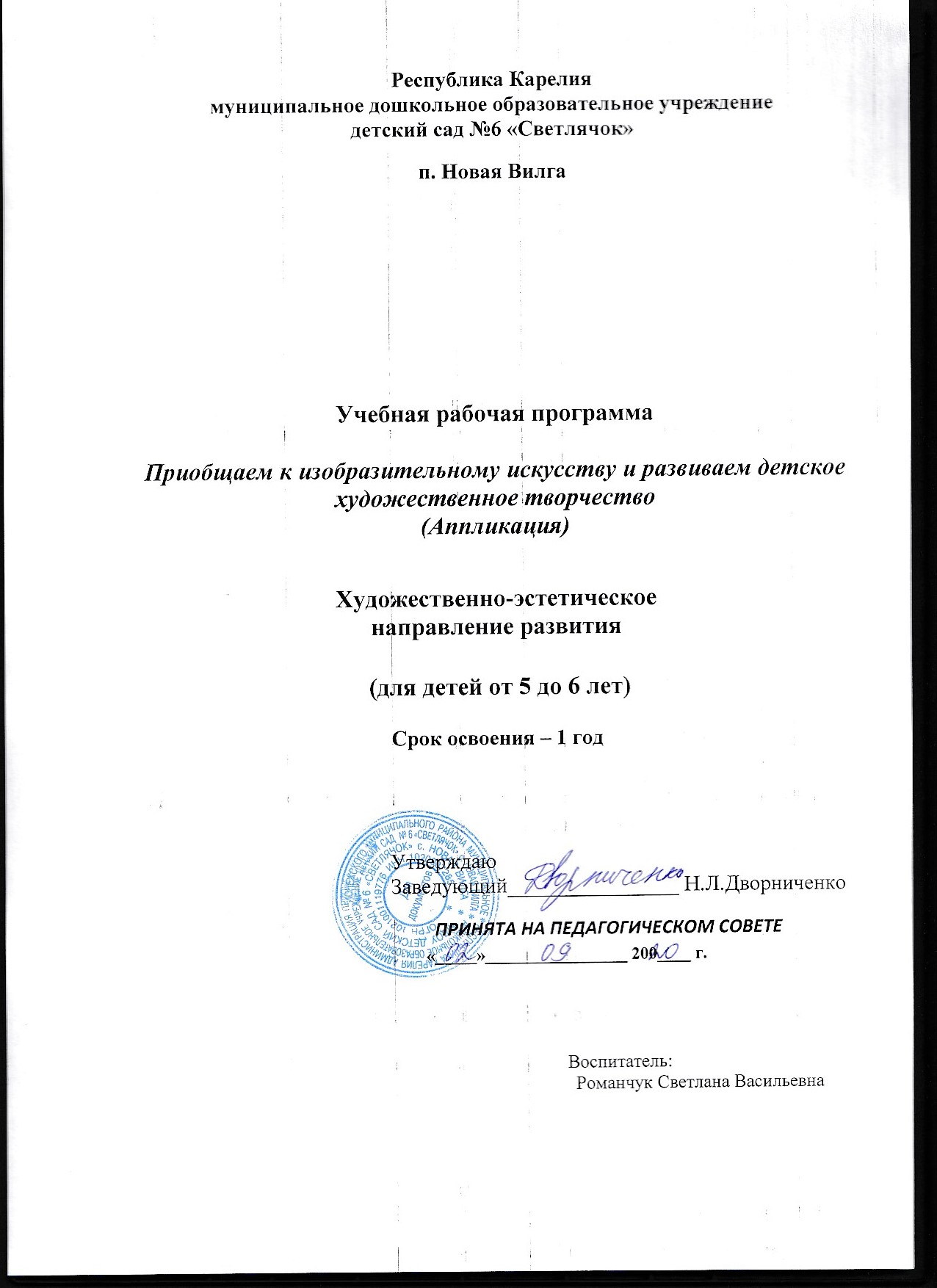 Пояснительная запискаУчебная рабочая программа  составлена на основе раздела «Приобщаем к изобразительному искусству и развиваем детское художественное творчество» примерной основной общеобразовательной программы «Детство».Учебная рабочая программа  разработана с учетом  основных принципов, требований к организации и содержанию различных видов  деятельности в ДОУ, возрастных особенностях детей. Она  реализуется посредством основной  общеобразовательной  программы и в соответствии со следующими нормативными документами:Федеральным законом от 29 декабря . № 273-ФЗ «Об образовании в Российской Федерации»;Федеральным государственным образовательным стандартом дошкольного образования (утв. приказом Минобрнауки РФ от 17.10.2013  г. № 1155, регистрационный № 30384 от 14 ноября 201 г. Министерства юстиции РФ); – СанПиН 2.4.1.3049-13 "Санитарно-эпидемиологические требования к устройству, содержанию и организации режима работы дошкольных образовательных организаций"", утв. Постановлением Главного государственного санитарного врача Российской Федерации от 15 мая 2013 г. N 26 г.; Основной общеобразовательной программой дошкольного образования    Комплексно-тематическое планирование воспитательно-образовательной работы в ДОУ.Выписка из учебного плана:НОД – 16 занятий в год, в т.ч. в форме образовательной деятельности, осуществляемой в режимных моментах; в совместной деятельности с педагогом; в самостоятельной деятельности детей. Занятия по аппликации чередуются с занятиями по рисованию.Занятия с детьми проводятся 2 раза в месяц, продолжительность занятий – до  25  мин.Реализация данного раздела осуществляется в форме непосредственно образовательной деятельности; упражнений и игр, способствующих развитию мелкой моторики и умений создавать простые формы; упражнений, способствующих развитию умений связывать элементы рисунка с предметами окружения; рассматривания привлекательных игрушек, предметов быта; применения нетрадиционных техник и материалов и др.Цель: Формирование у детей интереса к эстетической стороне окружающей действительности, удовлетворение потребности детей в самовыражении.Задачи воспитания и развития детейФормировать и активизировать у детей проявление эстетического отношения к окружающему миру в разнообразных ситуациях (повседневных и образовательных ситуациях, досуговой деятельности, в ходе посещения музеев, парков, экскурсий по городу) и к разным объектам искусства, природы, предметам быта, игрушкам, социальным явлениям.Развивать эстетическое восприятие, эстетические эмоции и чувства, эмоциональный отклик на проявления красоты в окружающем мире, его изображениях в произведениях искусства и собственных творческих работах.Формировать опыт восприятия разнообразных эстетических объектов и произведений искусства; развивать эстетические интересы, эстетические предпочтения, желание познавать искусство и осваивать изобразительную деятельность.Подвести детей к пониманию ценности искусства, художественной деятельности, музея; способствовать освоению и использованию разнообразных эстетических оценок относительно проявлений красоты в окружающем мире, художественных образах, собственных творческих работах.Побуждать и поддерживать личностные проявления старших дошкольников в процессе ознакомления с искусством и собственной творческой деятельности (самостоятельность, инициативность, индивидуальность).Совершенствовать изобразительную деятельность детей: стимулировать и поддерживать самостоятельное определение замысла, стремление создать выразительный образ, умение самостоятельно отбирать впечатления, переживания для определения сюжета, выбирать наиболее соответствующие образу изобразительные техники и материалы, планировать деятельность, достигать результата и оценивать его.Интеграция образовательной областиСодержание данного раздела интегрируется с образовательными областями (направлениями развития) :- познавательное;-речевое;- Художественно-эстетическое;-социально-коммуникативное;Интеграция  основывается на комплексно-тематическом принципе реализации образовательных областей и детских видов деятельности. Исходя из этого подбор названия темы, содержания  занятий осуществляется с  учетом проживаемых  тем недели (или месяца) комплексно-тематического планирования группы на год: КОМПЛЕКСНО-ТЕМАТИЧЕСКОЕ ПЛАНИРОВАНИЕ   в старшей  группе МДОУ детский сад №6 «Светлячок» ПРИОБЩЕНИЕ К ИЗОБРАЗИТЕЛЬНОМУ ИСКУССТВУО чем узнают детиДекоративно-прикладное искусство'Назначение и особенности декоративно-прикладного искусства (яркость, нарядность, обобщенность, декоративность, которые проявляются как в цветном декоре, так и в конструкции самого предмета); единство эстетического (красота) и утилитарного (польза), связь декора с назначением предмета; традиционность образов, узоров, орнаментов и отражение в них природы. Символичность образов: животные (медведь, конь, птицы и т. п.), символы солнца, воды, земли в народных орнаментах. Технологии изготовления предметов народных промыслов (на ознакомительном уровне).Народное декоративно-прикладное искусство разных видов (игрушки, утварь, одежда, предметы быта) на примере различных промыслов (игрушки из глины, щепы, дерева, соломы, папье-маше, лоскута; предметы быта из бересты; кружево, вышивки разных областей России; ткачество и ковроткачество; плетение, аппликация; изделия из теста; роспись и резьба по дереву; керамическая посуда России).Стилевые особенности — своеобразие цветового решения, композиции, элементов декора. Ценность народного искусства, воспитание желания его сохранять и познавать.Своеобразие декоративно-оформительского искусства. Назначение, виды по предметному основанию: одежда, мебель, предметы быта. Плоскостной и объемный дизайн; особенности (своеобразие средств выразительности, этапы создания). Интерьер (на конкретных примерах). Способы оформления поздравительных открыток, составления букетов, оформления выставок (на доступном уровне).Что осваивают детиПедагог стимулирует проявление у детей интереса к народным промыслам, декоративно-оформительскому искусству, изобразительному искусству разных видов, выразительным образам и изобразительным материалам, к необычным и красивым архитектурным сооружениям, к архитектуре малых форм (оградам, решеткам, фонарям, беседкам).Учит детей различать произведения искусства разных видов, подводит к пониманию специфики разных видов искусства. Обогащая представления детей, развивает у них умения: различать и называть жанры живописи; различать некоторые виды пейзажа, портрета, натюрморта, жанровых изображений; виды скульптуры по назначению (монументальная и станковая; объемная и рельефная), используемому материалу; виды прикладного искусства по назначению (посуда, одежда, игрушки, мебель и т.п.), основным стилевым особенностям (своеобразие цветового решения, композиции, элементы декора), устанавливать сходство и различие;виды графики (иллюстрация, прикладная графика) и архитектуры (промышленные, общественные, жилые здания; сооружения мостов; архитектура малых форм).Воспитатель знакомит дошкольников с некоторыми изобразительными материалами, инструментами; развивает умения правильно их называть.В процессе рассматривания иллюстраций, фотографий, экскурсий и прогулок по городу воспитатель обращает внимание детей на красоту окружающего мира и пространства города. Создает ситуации восприятия детьми разных видов архитектурных объектов, выразительных образов разных видов искусства (скульптуры, живописных и графических изображений), предметов народных промыслов России1.Педагог развивает у детей умение самостоятельно и последовательно рассматривать, анализировать произведения изобразительного искусства, выделять типичное, обобщенное (в архитектурных сооружениях — стены, окна, двери, основание; в графических, скульптурных и живописных образах — основные части изображенных объектов), характерное (декор дворцов, храмов, конструктивные решения жилых зданий) и индивидуальное — на примерах конкретных сооружений (Зимний дворец, Эрмитаж, Московский Кремль, храм Спас на Крови), известных выразительных скульптурных, графических и живописных образах.Воспитатель развивает у детей умение эмоционально откликаться на художественные образы графики, живописи, скульптуры и архитектуры, оценивать их, понимать выразительность художественного образа, формулировать собственное суждение, предпочтения.Взрослый подводит детей к пониманию художественного образа живописных, скульптурных, графических работ, идеи произведения (на доступном уровне: что хотел рассказать автор, что его заинтересовало, удивило?), к установлению связи между образом, сюжетом, средствами выразительности. Учит понимать настроение произведения, отношение автора к изображенному.Создает ситуации, способствующие выделению детьми средств выразительности разных видов искусства (цвет, линия, фактура, форма, композиция, материалы, детали).В процессе рассматривания живописных произведений педагог обращает внимание детей на цветовую тональность изображения, передающую настроение, состояние человека или природы. Учит различать произведения, написанные в теплой и холодной контрастных гаммах, передающих определенное настроение, состояние. Определять характер произведения: лирический, эпический, декоративный, торжественный и т. п. В ходе восприятия портретов и жанровых изображений педагог учит детей выделять внутреннее состояние, настроение человека, его социальную характеристику, анализировать детали, лицо, мимику, позу, жесты героя (героев), построение композиции, чтобы понять замысел произведения. В ходе рассматривания натюрмортов и пейзажей — анализировать композиционное решение, детали.При рассматривании скульптурных объектов педагог обращает внимание детей на используемый мастером материал, технику его обработки, поясняет особенности средств выразительности: фактуры, композиции (динамика и статика), силуэта, устойчивости конструкции, постамента.При рассматривании произведений книжной графики подводит детей к установлению связи между создаваемым образом, его выразительностью и используемыми художником средствами (линией, штрихом, построением композиции).При рассматривании изделий народных промыслов обращает внимание детей на силуэты, используемые цветовые и композиционные решения, способы декорирования, узоры и образы.В ходе знакомства с архитектурными постройками подводит к пониманию взаимосвязи назначения постройки (пользы), ее внешнего вида (красоты) и прочности. Развивает умение выделять некоторые особенности архитектурных построек: строительные материалы, особенности конструкции, устойчивость, надежность, удобство (на примере сооружений из камня, дерева, песка, снега), отмечать некоторые средства выразительности (цветовая гамма, ритм и симметрия колон, балконов, окон, этажность и силуэт здания, величина и протяженность объектов, расположение их по вертикали или горизонтали, декоративные элементы).Воспитатель учит детей выделять (на доступном уровне) творческую манеру некоторых авторов (художников-анималистов, иллюстраторов-сказочников). В процессе рассматривания и обсуждения педагог подводит детей к пониманию того, что художник, создавая изображение (иллюстрацию), учитывает жанр литературного произведения (сказка, юмористическое произведение, потешка) и использует для этого определенные средства выразительности («ломкость» линии, насыщенность цвета, простоту композиции, нарушение формы), народный мастер учитывает назначение предмета в выборе его силуэта, декора.Педагог поддерживает стремление детей отразить впечатления и представления в собственной разнообразной деятельности. Это могут быть создание иллюстраций к сказкам и рассказам, плакатов, пригласительных билетов к играм-драматизациям, праздникам, построек и лепных работ, разнообразные игры («Строители», «Сказочные дома и дворцы»), сочинительство (загадки о разнообразных сооружениях), продуктивная деятельность (придумывание вариантов витражей, решеток, фонарей, моделирование пространства сказочной площади, города).Педагог воспитывает в дошкольниках уважительное отношение к промыслам родного края, интерес к посещению музеев, галерей, обогащая опыт детей посредством организации детско-родительских проектов, образовательных прогулок.РАЗВИТИЕ ИЗОБРАЗИТЕЛЬНОЙ ДЕЯТЕЛЬНОСТИ И ДЕТСКОГО ТВОРЧЕСТВАО чем узнают детиРазнообразные изобразительные материалы и инструменты: бумага разного цвета, формата и фактуры, картон и полукартон, фольга, папирус и т. п.,. Их свойства, правила использования инструментов. Применение неизобразительных материалов в декорировании, способы их крепления Свойства и качества предметов и явлений мира: характерные и некоторые индивидуальные признаки предметов и яатений природы, человека; разнообразие форм, размеров, пропорций, фактур; цветовые тона.Цвет как средство передачи настроения, состояния, отношения к изображаемому или выделения главного в картине. Свойства цвета: теплая, холодная гаммы, насыщенные или приглушенные тона. Изменчивость цвета в природе, в определенных условиях освещения, при изменении погоды. Смешивание цвета с целью получения оттенков. Способы получения новых цветовых тонов и оттенков путем составления, разбавления водой или разбеливания, добавления черного тона в другой тон.Способы построения композиции: изображение предметов на близком, среднем и дальнем планах, линия горизонта.Использование основы для создания лепных работ. Конструктивный и комбинированный способы лепки.Техники симметричного, ажурного вырезания; способы прикрепления деталей на фон, получения объемной аппликации; техника обрывной аппликации.Некоторые правила создания прочных, высоких сооружений из конструкторов (вертикальность — горизонтальность расположения, легкость перекрытий, сбалансированность по массе и расположению и т. п.), декорирования постройки архитектурными украшениями (колонны, портики, шпили, решетки).Что осваивают детиВ старшем дошкольном возрасте важным является расширение и разнообразие тематики изобразительной деятельности детей, которая должна быть близка детскому опыту, субкультуре, освоенным умениям и представлениям об окружающем мире.Предметное изображение: люди, сказочные персонажи, герои мультфильмов и детских фильмов, реалистичные и сказочные здания и архитектурные сооружения, транспорт, растения и животные, предметы быта (мебель, посуда, техника), игрушки; интересные явления (фейерверк, туман, капель, снежинка, радуга, снегопад и т. п.).Сюжетное изображение: эпизоды сказок и историй, значимых для города и страны социальных и исторических событий (основание города, карнавал, празднование Нового года), событий «детского мира» (жизнь детского сада, семейные праздники и будни, эпизоды детской деятельности), фантазийные сюжеты.Декоративное изображение: украшение разнообразных предметных (мебель, посуда, одежда, предметы быта и аксессуары — фото-рамки, альбомы, пуговицы и т. п.) и геометрических (плоских и объемных) основ, использование образов, элементов росписи по мотивам народных промыслов и самостоятельно придуманных.Развитие компонентов изобразительной деятельностиПедагог активизирует и продолжает развивать умение детей самостоятельно определять замысел будущей работы, отбирать впечатления, переживания для создания сюжета.Побуждает детей создать выразительный образ, передавая свое отношение. Подводит детей к созданию выразительного оригинального образа с помощью осознанного выбора и сочетания выразительных средств, обыгрыванию изображения, к интеграции видов деятельности по собственной инициативе. Поддерживает стремление детей создавать продуктыизобразительной деятельности для разнообразных собственных игр, в «подарок» значимым близким людям, для оформления помещений детского сада к праздникам и мероприятиям.Воспитатель побуждает и поддерживает проявление инициативы детей в художественно-игровой деятельности, в высказываниях собственных эстетических суждений и оценок.Формирует у детей потребность в достижении качественного результата. Побуждает экономично использовать материалы. Развивает умение планировать деятельность, доводить работу до результата, оценивать его.Педагог вовлекает детей в совместное со взрослым изобразительное творчество (наряду с индивидуальной деятельностью). Развивает умение сотрудничать с другими детьми в процессе выполнения коллективных творческих работ (договариваться о замысле, распределять работу, совместно действовать).Учит адекватно оценивать результаты деятельности (своей, других детей), поощряет стремление детей к совершенствованию умений, продуктов деятельности, желание прислушиваться к оценке и мнению взрослого.Создает условия для освоения детьми новых, более сложных способов создания изображения.Изобразительно -выразительные уменияПедагог развивает умение детей выделять главное, используя адекватные средства выразительности: цвет, форму, размер, расположение на листе, в композиции.Подводит детей к использованию цвета как средства передачи настроения, состояния, отношения к изображаемому или выделения главного в картине. Поощряет детей использовать в деятельности свойства цвета (теплая, холодная гаммы), насыщенные или приглушенные тона. Обращает внимание детей на изменчивость цвета в природе, в определенных условиях освещения, при изменении погоды. Развивает умения смешивать цвета с целью получения оттенков, называть цвета и оттенки, активизируя стремление детей придумывать выразительные сравнения. Развивает цветовое восприятие, умение более тонко различать оттенки.Воспитатель инициирует детей подбирать фон бумаги, сочетание красок, цвет пластических материалов для передачи настроения, создания выразительного образа (например, использовать насыщенные контрастные цвета для передачи настроения праздника, веселья); выбирать формат бумаги, размер конструкции в соответствии с замыслом (например, изображение высокого стройного дерева — вертикальное расположение листа, пейзажа с раскидистыми кронами дубов — горизонтальное).Воспитатель учит детей создавать изображение по представлению, по памяти, а также с натуры; анализировать объект, его свойства; устанавливать пространственные, пропорциональные отношения, передавать их в работе. Подводит детей к передаче многообразия форм, фактур, пропорциональных отношений.В изображении предметного мира педагог обращает внимание детей на передачу сходства с реальными объектами; при изображении с натуры — на общие, типичные и характерные, индивидуальные признаки предметов, живых объектов, на их форму и фактуру, пропорции и взаимное расположение частей. Учит передавать характерные позы героев, движение/статику, жесты, мимику, существенные детали образа.При изображении сказочных образов учит передавать признаки необычности, сказочности, применяя различные средства выразительности — цвет, движение, линию, форму.В сюжетном изображении педагог помогает детям выделять главное, передавать отношения между объектами, используя все средства выразительности, прежде всего — композицию: изображать предметы на близком, среднем и дальнем планах, обозначать линию горизонта согласно создаваемому образу.В декоративном изображении воспитатель стимулирует детей применять полученный опыт (приобщение к народным промыслам) в декоративном изображении: создавать нарядные, обобщенные образы, украшать предметы орнаментами и узорами растительного и геометрического характера, используя ритм, симметрию в композиционном построении; украшать плоские и объемные формы, предметные изображения (ложку, тарелку, разделочную доску, фартук, косынку, варежку, юбку) и геометрические основы.При создании декоративной композиции по мотивам определенного промысла воспитатель развивает умения детей использовать характерные для него элементы, создавать гармоничную композицию. При создании изображений по мотивам русских народных сказок инициирует использование детьми элементов народного искусства — цветовое сочетание, образы, элементы узоров.Технические уменияВ специальных образовательных и повседневных ситуациях педагог совершенствует моторные характеристики умений детей — свободу движений, точность, ритмичность, плавность, силу нажима и другие.Знакомит со способом создания наброска. Развивает умение рисовать контур предмета простым карандашом.В аппликации педагог обогащает опыт использования детьми разнообразных материалов: бумаги разного качества и свойств, ткани, природных материалов и веществ (засушенные цветы, листья, соломка, кора деревьев, пух, семена, песок), бросовых материалов (опилки, толченая скорлупа, фантики от конфет).Знакомит детей с техниками симметричного, ажурного вырезания, разнообразными способами прикрепления деталей на фон, получения объемной аппликации, с техникой обрывной аппликации. Формирует последовательность работы над сюжетной аппликацией, умение создавать коллажи.Педагог совершенствует и развивает умение создавать разнообразные формы: резать на короткие и длинные полоски, вырезать круги и овалы, преобразовывать одни фигуры в другие.Ожидаемые результаты- Ребенок интересуется проявлениями красоты в окружающем мире и искусстве; демонстрирует бережное отношение к произведениям искусства и памятникам культуры; высказывает собственные предпочтения, ассоциации; стремится к самовыражению впечатлений, эмоций.- В процессе восприятия искусства самостоятельно и последовательно анализирует произведение, понимает художественный образ; обращает внимание на наиболее яркие средства выразительности (цвет, линию, ритм, композицию и другие), некоторые особенности построения композиции в произведениях живописи и графики, средства архитектуры, декоративно-прикладного искусства.- Различает, называет, группирует знакомые произведения искусства по видам, предметы народных промыслов — по материалам, содержанию. Понимает и поясняет некоторые отличительные особенности живописи, графики, скульптуры, архитектуры, декоративно-прикладного искусства. Понимает и использует в речи слова, обозначающие виды и жанры искусства, некоторые средства выразительности, изобразительные материалы и техники. Узнает некоторые известные произведения и достопримечательности.- Любит рисовать, лепить, создавать конструктивные постройки и аппликации; по собственной инициативе рисует, апплицирует, лепит необходимые для игр объекты, подарки родным, предметы украшения интерьера.- Инициативен и творчески активен в процессе собственной деятельности: может как самостоятельно определить замысел будущей работы, так и охотно принимать тему, предложенную педагогом, может ее конкретизировать. Уверенно использует освоенные техники, создает оригинальные выразительные образы, верно подбирает для их создания средства выразительности.- Освоил различные изобразительные техники (способы создания изображения), способы использования изобразительных материалов и инструментов; демонстрирует хороший уровень технической грамотности, аккуратность в создании изображения.- Может организовать рабочее место; проявляет аккуратность и собранность в процессе выполнения, бережное отношение к материалам, инструментам.- Принимает участие в процессе выполнения коллективных работ: охотно сотрудничает с другими детьми, договаривается о замысле, распределяет работу.Педагогическая диагностика компетентности ребенкаПедагогическая диагностика компетентности детей проводится 2 раза в год (сентябрь и май) в индивидуальной форме. Диагностика проводится  в форме анализа работ детского творчества.Родители получают информацию о развитии ребенка в любое удобное для них время.   Методическое обеспечение- Детство. Примерная основная общеобразовательная программа дошкольного образования.- Т. И. Бабаева, А. Г. Гогоберидзе, 3. А. Михайлова. - СПб.: «ДЕТСТВО-ПРЕСС», 2014.- Бондаренко Т.М. Комплексные занятия в старшей группе детского сада: Практическое пособие для воспитателей и методистов ДОУ. _ Воронеж: ТЦ «Учитель», 206. – 432 с.- Волчкова В.Н., Степанова Н.В. Конспекты занятий в старшей группе детского сада. ИЗО. Практическое пособие для воспитателей и методистов ДОУ. – Воронеж: ТЦ «Учитель», 2005. – 95с.- Бабаева Т.И., Гогоберидзе А.Г., Михайлова З.А.  Мониторинг  в детском саду.  М. «ДЕТСТВО – ПРЕСС», 2010                  - Гладышева Н.Н., Сержантова Ю. Б. Рабочие программы в ДОО. Рабочая                           программа воспитателя: ежедневное планирование по программе «Детство».- Волгоград: Учитель, 2016.                 -А.М. Вербенец Образовательная область « Художественное творчество»  СПБ : Детство-Пресс 2012годДидактическое обеспечение- Иллюстрации.- Предметы быта.- Предметы декоративно-прикладного искусства.- Образцы.- Трафареты.- Игрушки.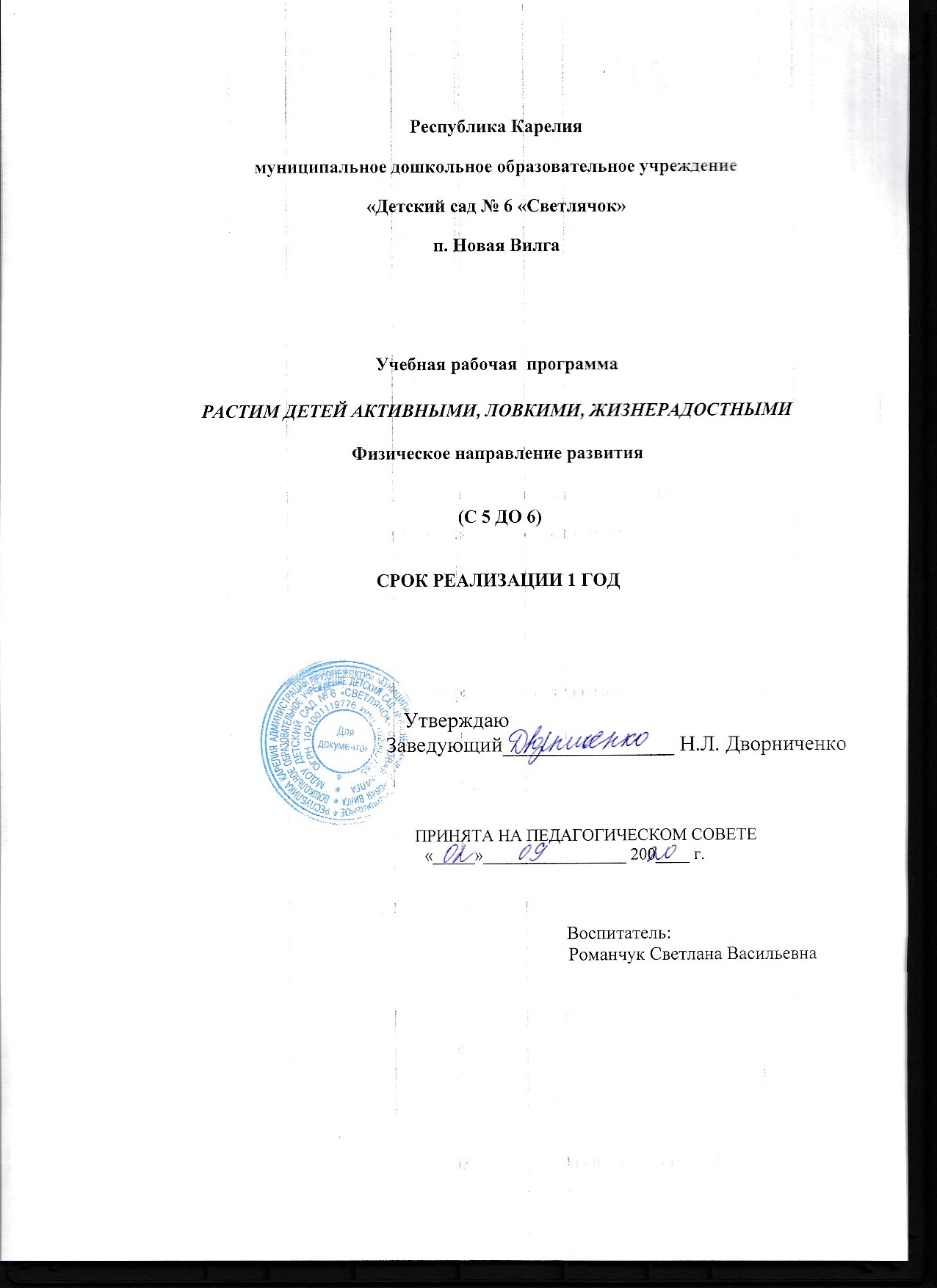 Пояснительная запискаРабочая программа  разработана с учетом  основных принципов, требований к организации и содержанию различных видов  деятельности в ДОУ, возрастных особенностях детей. Она  реализуется посредством основной  общеобразовательной  программы и в соответствии со следующими нормативными документами:Федеральным законом от 29 декабря . № 273-ФЗ «Об образовании в Российской Федерации»;Федеральным государственным образовательным стандартом дошкольного образования (утв. приказом Минобрнауки РФ от 17.10.2013  г. № 1155, регистрационный № 30384 от 14 ноября 201 г. Министерства юстиции РФ); – СанПиН 2.4.1.3049-13 "Санитарно-эпидемиологические требования к устройству, содержанию и организации режима работы дошкольных образовательных организаций"", утв. Постановлением Главного государственного санитарного врача Российской Федерации от 15 мая 2013 г. N 26 г.; Основной общеобразовательной программой дошкольного образования   Комплексно-тематическое планирование воспитательно-образовательной работы в ДОУ.Программа разработана на основе  комплексной программы «Детство» под редакцией А.Г.Гогоберидзе; с учётом методических рекомендаций и использованием опыта работы практических педагогов Глазыриной Л.Д., Пензулаевой Л.И., Фролова В.Г., Утробиной К.К., Вареник Е.Н., Лосевой В.С., Козыревой О.В., Моргуновой О.Н., Голициной Н.С., Ноткиной Н.А. Содержание образовательной области «Физическая культура» направлено на достижение целей формирования у детей интереса и ценностного отношения к занятиям физической культурой, гармоничное физическое развитие через решение следующих специфических задач:Содействовать гармоничному физическому развитию детей.Накопление и обогащение двигательного опыта детей: добиваться осознанного, активного, с должным мышечным напряжением выполнения всех видов упражнений; формировать первоначальное представления и умения в спортивных играх и упражнениях; учить детей анализировать; побуждать к проявлению творчества в двигательной деятельности; воспитывать у детей желание самостоятельно организовывать и проводить подвижные игры и упражнения со сверстниками и малышами.Развивать у детей физические качества: общую выносливость, быстроту, силу, координацию, гибкость.Формирование у воспитанников потребности в двигательной активности и физическом совершенствовании.ИНТЕГРАЦИЯ С ДРУГИМИ ОБРАЗОВАТЕЛЬНЫМИ ОБЛАСТЯМИ (НАПРАВЛЕНИЯМИ)Целесообразна интеграция содержания данной области с образовательными областями  - социально-коммуникативное развитие, познавательное развитие, речевое развитие, художественно-эстетическое развитие, физическое развитие.Социально - коммуникативное развитие – создание на физкультурных занятиях педагогических ситуаций и ситуаций морального выбора, развитие нравственных качеств, поощрение проявления смелости, находчивости, взаимовыручки, выдержки и пр., побуждение детей к самооценке и оценке действий и поведения сверстников.Познавательное развитие – активизация мышления детей (через самостоятельный выбор игры, оборудования и т.д.), специальные упражнения на ориентировку в пространстве, подвижные игры и упражнения, закрепляющие знания об окружающем, построение конструкций для подвижных игр и упражнений (из мягких блоков и спортивного оборудования), просмотр и обсуждение мультфильмов о спорте, спортсменах, здоровом образе жизни. Речевое развитие – проговаривание действий и название упражнений, поощрение речевой активности детей в процессе двигательной деятельности. Формирование навыков безопасного поведения в подвижных играх, при пользовании спортивным инвентарём.Художественно – эстетическое развитие – ритмическая гимнастика, игры и упражнения под музыку, проведение спортивных игр и соревнований под музыкальное сопровождение; развитие артистических способностей в подвижных играх имитационного характера.ВОЗРАСТНЫЕ ОСОБЕННОСТИ ДЕТЕЙ:Возрастной период от 5 до 6 лет называют периодом «первого вытяжения», когда за один год ребенок может вырасти на 7—10 см. Средний рост Дошкольника 5 лет составляет около 106,0—107,0 см, а масса тела 17—18 кг. На протяжении шестого года жизни средняя прибавка массы тела в месяц 200,0 г, а роста — 0,5 см.Развитие опорно-двигательной системы (скелет, суставно-связочный аппарат, мускулатура) ребенка к пяти-шести годам еще не завершено. Каждая из 206 костей продолжает меняться по размеру, форме, строению, причем у разных костей фазы развития неодинаковы.    Сращение частей решетчатой кости черепа и окостенение слухового прохода заканчиваются к шести годам. Сращение же между собой частей затылочной, основной и обеих половин лобной костей черепа к этому возрасту еще не завершено. Между костями черепа сохраняются хрящевые зоны, поэтому рост головного мозга продолжается (окружность головы ребенка к шести годам равна примерно 50 см). Эти размеры необходимо учитывать при изготовлении атрибутов для праздничных утренников и подвижных игр.Окостенение опорных костей носовой перегородки начинается с З—4 лет, но к шести годам еще не окончено. Эти особенности воспитатель должен учитывать при проведении подвижных игр, игровых упражнений и физкультурных занятий, так как даже самые легкие ушибы в области носа и уха могут привести к травмам.Основой проявления двигательной деятельности является развитие устойчивого равновесия. Оно зависит от степени взаимодействия проприоцептивных, вестибулярных и других рефлексов, а также от массы тела и площади опоры. С возрастом показатели сохранения устойчивого равновесия у ребенка улучшаются. При выполнении упражнений на равновесие девочки имеют некоторое преимущество перед мальчиками. Благодаря опыту и целенаправленным занятиям физической культурой (занятия, игровые упражнения, подвижные игры) упражнения по технике движений дети шестилетнего возраста выполняют более правильно и осознанно. Они уже способны дифференцировать свои мышечные усилия, а это означает, что появляется доступность в умении выполнять упражнения с различной амплитудой, переходить от медленных к более быстрым движениям по заданию воспитателя, т. е. менять темп.При проведении общеразвивающих упражнений воспитатель учитывает, что детям данного возраста хорошо знакомы направления движений: вверх, вниз, вправо, влево и т. д. Ребята способны осуществлять частичный контроль выполняемых действий, на основе предварительного объяснения упражнения самостоятельно выполнять многие виды упражнений.У детей шестилетнего возраста появляется аналитическое восприятие разучиваемых движений, что значительно по сравнению с предыдущим возрастным контингентом ускоряет формирование двигательных навыков и качественно их улучшает.Развитие центральной нервной системы характеризуется ускоренным формированием морфофизиологических признаков. Так, поверхность мозга шестилетнего ребенка составляет уже более 90% размера коры головного мозга взрослого человека. Бурно развиваются лобные доли мозга; дети старшего дошкольного возраста осознают последовательность событий, понимают сложные обобщения.В этом возрасте совершенствуются основные процессы: возбуждение, и особенно торможение, и несколько легче в данный период формируются все виды условного торможения. Задания детям, основанные на торможении, следует разумно дозировать, так как выработка тормозных реакций сопровождается изменением частоты сердечных сокращений, дыхания, что свидетельствует о значительной нагрузке на нервную систему.У детей 5-6 лет динамические стереотипы, составляющие биологическую основу навыков и привычек, формируются достаточно быстро, но перестройка их затруднена, что свидетельствует о недостаточной подвижности нервных процессов.Развитие сердечно-сосудистой и дыхательной системы. К пяти годам размеры сердца у ребенка (по сравнению с периодом новорожденного) увеличиваются в 4 раза. Интенсивно формируется и сердечная деятельность, но процесс этот не завершается на протяжении всего дошкольного возраста.В первые годы жизни пульс ребенка неустойчив и не всегда ритмичен. Средняя его частота к шести-семи годам составляет 92-95 ударов в минуту. К семи-восьми годам развитие нервного аппарата, регулирующего сердечную деятельность, в основном заканчивается и работа сердца становится более ритмичной.Размеры и строение дыхательных путей дошкольника отличаются от таковых у взрослого. Они значительно уже, поэтому нарушение температурного режима и влажности воздуха в помещении приводят к заболеваниям органов дыхания.Важна и правильная организация двигательной активности дошкольников. При ее недостаточности число заболеваний органов дыхания увеличивается примерно на 20%.Жизненная емкость легких у пяти-шестилетних детей в среднем равна 1100—1200 см3, но она зависит и от многих факторов: длины тела, типа дыхания и др. Число дыханий в минуту в среднем —25. Максимальная вентиляция легких к 6 годам составляет примерно 42 дц3 воздуха в минуту. При выполнении гимнастических упражнений она увеличивается в 2—7 раз, а при беге — ее больше.Исследования по определению общей выносливости у дошкольников (на примере беговых и прыжковых упражнений) показали, что резервные возможности сердечнососудистой и дыхательной систем у детей достаточно высоки. Например, если физкультурные занятия проводятся на воздухе, то общий объем беговых упражнений для детей старшей группы в течение года может быть увеличен с 0,6-0,8 км до 1,2-1,6 км.Потребность в двигательной активности у многих ребят настолько велика, что врачи и физиологи период от 5 до 7 лет называют «возрастом двигательной расточительности». Задачи педагога заключаются в контроле за двигательной деятельностью своих воспитанников с учетом проявляемой ими индивидуальности, предупреждении случаев гипердинамии и активизации тех, кто предпочитает «сидячие» игры.КРАТКАЯ  ХАРАКТЕРИСТИКА  ПРОГРАММЫ:Решение задач физического воспитания возможно при использовании разных форм организации двигательной деятельности: физкультурные занятия, утренняя гимнастика, физкультминутки, подвижные игры, прогулки, самостоятельная двигательная активность детей, физкультурные досуги, праздники, дни здоровья и др.Организуя различные виды двигательной активности, педагог способствует её оптимизации, осознанному и творческому освоению движений. Важную роль в реализации задач физического воспитания играет обучение как составная часть целостного педагогического процесса, направленного на формирование гармонически развитой личности ребёнка.На шестом году жизни дети успешно овладевают основными видами движений, которые становятся более осознанными, что позволяет повысить требования к их качеству, больше внимания уделять развитию физических и морально-волевых качеств (быстрота, ловкость, выносливость, выдержка, настойчивость, организованность, дисциплинированность), дружеских взаимоотношений (умение приходить на помощь товарищу, сопереживать его успехам и неудачам, быть заботливыми и внимательными друг к другу).Основной формой систематического обучения детей физическим упражнениям являются физкультурные занятия, которые проводятся три раза в неделю (одно из них на прогулке). Продолжительность  (по установленным СанПином регламентам) для старшей группы – 20-25 минут. Педагог подбирает  упражнения и регулирует  двигательную нагрузку (количество предъявляемых упражнений, уровень сложности) в соответствии с возрастом  ребенка и его возможностями. Физкультурные занятия для дошкольников проводят  3 раза в неделю. Одно из занятий проводится на свежем воздухе, два – в зале. Физкультурное занятие состоит из трёх частей: вводной, основной и заключительной.Каждое занятие включает упражнения на развитие мелкой моторики кисти и пальцев, дыхательные упражнения, игровые задания. Особенное внимание уделяется формированию правильной осанки и развитию мышечно-связочного аппарата стопы. С этой целью подбираются упражнения для формирования осанки и стопы.Вводная часть подготавливает организм ребёнка к предстоящей более интенсивной нагрузке. В ней используются упражнения в ходьбе, беге, различные задания с предметами, упражнения, укрепляющие мышцы ног, стопы, формирующие правильную осанку. При проведении упражнений в ходьбе и беге необходимо соблюдать их целесообразное чередование, не увлекаясь упражнениями в ходьбе. Длительная ходьба утомляет детей и неблагоприятно сказывается на их осанке.В водную часть входит комплекс общеразвивающих упражнений, которые проводятся с предметами и без них в определенной последовательности: для мышц плечевого пояса, мышц спины и косых мышц живота, ног. При проведении общеразвивающих упражнений используются различные построения: в круг, около предметов, заранее разложенных врассыпную, в две или три колонны.Основная часть направлена на решение главных задач занятия – обучение детей новым упражнениям, повторение и закрепление ранее пройденного материала, овладение жизненно важными двигательными навыками и умениями, воспитание физических качеств: ловкости, выносливости, силы, быстроты, гибкости.В содержание основной части занятия входят упражнения в основных видах движений (прыжки, равновесие, метание, лазание) и подвижная игра.При обучении основным видам движений дети осваивают определенные двигательные навыки и умения, которые затем закрепляются и совершенствуются в подвижных играх. Одна и та же игра повторяется на одном занятии не менее 2-3 раз и несколько раз в течение года. Подбор подвижных игр осуществляется в соответствии с чередованием основных видов движений. Такая форма планирования подвижных игр позволяет закреплять и совершенствовать те двигательные качества, которыми дети овладели на предыдущем занятии.Заключительная часть должна обеспечить ребёнку постепенный переход от напряженного и возбуждённого состояния, вызванного упражнениями основной части, к относительно спокойному.РАБОЧАЯ ПРОГРАММА НАПРАВЛЕНА:на развитие систем и функций организма ребёнка;на организацию рационального двигательного режима;на предупреждение детского утомления разумным чередованием разнообразной активной деятельности и отдыха;на овладение физическими упражнениями, развитие быстроты и общей выносливости.Программа реализуется через комплекс физкультурно-оздоровительных мероприятий, основу которых составляет двигательная активность детей.ДАННАЯ ПРОГРАММА ПРЕДУСМАТРИВАЕТ ОБУЧЕНИЕ ДЕТЕЙ:1.  Общеразвивающим упражнениям (для кистей рук, развития и укрепления мышц    плечевого пояса; для развития и укрепления мышц спины и гибкости позвоночника; для развития и укрепления мышц брюшного пресса и ног; статические упражнения);2.  Основным видам движений (ходьба, бег, упражнения в равновесии, ползание и лазание, прыжки, катание и метание, ловля и бросание, строевые упражнения);Подвижным играм (с бегом, с прыжками, с ползанием и лазанием, с бросанием и ловлей, на ориентировку в пространстве, на внимание, народные игры);Спортивным упражнениям (катание на санках, скольжение по ледяным дорожкам, ходьба на лыжах,.);Различным видам гимнастик (пальчиковая, дыхательная, гимнастика для глаз, ног, элементы самомассажа, гимнастика перед и после сна, релаксация и др.).Реализация  национально-регионального компонента осуществляется за счет  использования  подвижных игр  народов Карелии.Программой  предусмотрено  формирование у детей определенных двигательных умений.РАБОЧАЯ ПРОГРАММА.Обучение детей проводится по следующим блокам:Самостоятельные перестроения: из шеренги в колонну, две колонны, в два круга, по диагонали, « змейкой» без ориентиров. Повороты направо, налево, на месте и в движении на углах.                                                                                                                  Ходьба:ходьба обычная;на носках, на пятках;на наружных сторонах стоп;с высоким подниманием колен;ходьба в колонне по одному, по двое, по трое;ходьба с заданиями для рук;ходьба в полуприседе; с перекатом с пятки на носок;с  закрытыми глазами.Упражнения в равновесии:ходьба по прямой веревке (8-);ходьба по наклонной доске вверх и вниз (высота 35-, ширина );ходьба по гимнастической скамейке (с закрытыми глазами, с поворотами, различными движениями для рук);с перешагиванием через предметы высотой 20-;кружение парами, держась за руки;ходьба с мешком на голове по гимнастической скамейке;ходьба спиной вперед;сохранение равновесия, стоя на одной ноге;Бег:обычный;на носках;с высоким подниманием колен;бег мелким и широким шагом;бег в колонне по одному, по двое;бег змейкой, врассыпную, с препятствием;бег со сменой направления и темпа;бег в быстром темпе ();челночный бег ( по 3 раза);непрерывный бег в течение 1,5-2 минут в медленном темпе.Ползание, лазание:через препятствия;ползание на четвереньках, толкая головой мяч;ползание по гимнастической скамейке на четвереньках;  на животе, подтягиваясь руками;подлезание под дуги, верёвки (высота 40-);пролезание в обруч разными способами;лазание по гимнастической стенке (высота2,5 метра) чередующим способом.Прыжки:на двух ногах на месте (по 30-40 прыжков в 2-3 подхода) в чередовании с ходьбой;прыжки с продвижением вперёд на расстояние 3-;прыжки через предметы (высота 15-);на одной ноге на месте;прыжки на одной ноге с продвижением вперед (4-);прыжки ноги вместе, ноги врозь;прыжки одна нога вперёд, другая назад;запрыгивание на предмет (высота );спрыгивание (высота );в длину с места(не менее );прыжки на скакалке (на двух ногах, с ноги на ногу и т. д.).Бросание, метание, ловля:бросание мяча вверх, о землю и ловля его двумя руками (не меньше 10 раз подряд);бросание одной рукой 4-6 раз;бросание мяча вверх и ловля после хлопка в ладоши;перебрасывание мяча из руки в руку, друг другу разными способами (снизу, из-за головы, от груди);отбивание мяча о землю не менее 10 раз подряд на месте и с продвижением вперёд;метание предметов на дальность (не менее 5-);метание в горизонтальную и вертикальную цель (центр мишени на высоте ) с расстояния 3-.Подвижные игры:С бегом («Мышеловка», «Мы, весёлые ребята», «Ловишки», «Карусель», «Гуси-лебеди», «Сделай фигуру», «Караси и щука», «Хитрая лиса», «Пробеги тихо»).С прыжками («Не оставайся на полу», «Удочка», «С кочки на кочку»).С лазанием и ползанием («Кто скорее добежит до флажка?», «Медведи и пчёлы», «Пожарные на учении»).С метанием, бросанием и ловлей («Охотники и зайцы», «Попади в обруч», «Сбей кеглю», «Школа мяча»).Спортивные упражнения:Катание на санках. С горки по одному и парами. Катание по ровному месту друг друга.Ходьба на лыжах по пересеченной местности переменным шагом. Повороты на месте влево (вправо). Подъем в горку «лесенкой», спуск в низкой стойке.Спортивные игры:Городки: бросание биты сбоку, выбивание городка с кона (5-) и полукона (2-3м).Элементы баскетбола: перебрасывание мяча друг друга от груди. Ведение мяча правой и левой рукой. Забрасывание мяча в корзину двумя руками от груди. Игра по упрощенным правилам.Бадминтон: отбивание волана ракеткой в заданном направлении. Игра с воспитателем.Футбол: отбивание мяча правой и левой ногой в заданном направлении. Обведение мяча между и вокруг предметов. Отбивание мяча о стенку. Передача мяча ногой друг другу (3-). Игра по упрощенным правилам.УЧЕБНО-ТЕМАТИЧЕСКИЙ ПЛАН:ДИДАКТИЧЕСКИЕ МАТЕРИАЛЫ:Физкультурное оборудование для двигательной активности детей:Для ходьбы, бега, равновесия: доска гладкая с прицепами, доска ребристая; дорожки массажные, кубы деревянные, обручи большие, скамейка гимнастическая, палки гимнастические, скакалка длинная, шнур длинный.Для прыжков: Обруч малый, мат гимнастический, куб деревянный, обруч плоский, палка гимнастическая, скакалка короткая.Для катания, бросания, ловли: кегли, мешочки с песком, мячи, шары цветные, дуги, обручи большие.Для ползания, лазания: дуга, доска гладкая с зацепами, лестница гимнастическая, скамейка.Для общеразвивающих упражнений: мешочки, ленты, платки, гимнастические палки короткие, верёвочки, кубики, мячи, обручи.ФОРМА ОРГАНИЗАЦИИ ОБУЧЕНИЯ:Обучение детей по данному разделу проводится на физкультурных занятиях (традиционное, учебно-тренировочные, ритмическая гимнастика, игровое,  сюжетное, тематическое, контрольно-проверочное, занятие из цикла здоровье, комбинированное).СПОСОБЫ ОРГАНИЗАЦИИ ДЕТЕЙ ПРИ ПРОВЕДЕНИИ НОД:Фронтальный;Индивидуальный;Поточный;Групповой;Посменный;Круговая тренировка;Станционный.Педагогический мониторинг как процесс педагогической оценки развития ребёнка  используется с целью дальнейшего построения индивидуального маршрута развитияИТОГИ ОСВОЕНИЯ СОДЕРЖАНИЯ ОБРАЗОВАТЕЛЬНОЙ ОБЛАСТИ «ФИЗИЧЕСКАЯ КУЛЬТУРА»ПРОГРАММНО-МЕТОДИЧЕСКОЕ ОБЕСПЕЧЕНИЕ:1.  Образовательная область «Физическая культура». Как работать по программе «Детство»:   Учебно-методическое пособие\ науч. Ред.: А.Г. Гогоберидзе. – СПб.: ООО «ИЗДАТЕЛЬСТВО «ДЕТСТВО-ПРЕСС», 2016.2.Шишкина В.А. Движение + движение. М., «Просвещение», 1992.3.Л.Д.Глазырина «Физическая культура – дошкольникам: Программа и программные требования». М., «Владос», 1999.4.Пензулаева Л.И. Физкультурные занятия с детьми 5-6 лет М., Просвещение, .5.Фролов В.Г., Юрко  Г.П. Физкультурные занятия на воздухе с детьми дошкольного возраста. М., Просвещение, 1983г.6.Утробина К.К. Занимательная физкультура в детском саду для детей 5-7 лет. М., 2006г.7.Вареник Е.Н. Физкультурно-оздоровительные занятия с детьми 5-7 лет. М., 2006г.8. Гладышева Н.Н., Сержантова Ю. Б. Рабочие программы в ДОО. Рабочая программа воспитателя: ежедневное планирование по программе «Детство».- Волгоград: Учитель, 2016.9. Мартынова Е.А., Давыдова Н.А., Кислюк Н.Р. Физическое развитие. Планирование работы по освоению образовательной области детьми 4-7 лет. Программа "Детство". ФГОС ДО. Волгоград. «Учитель» 2016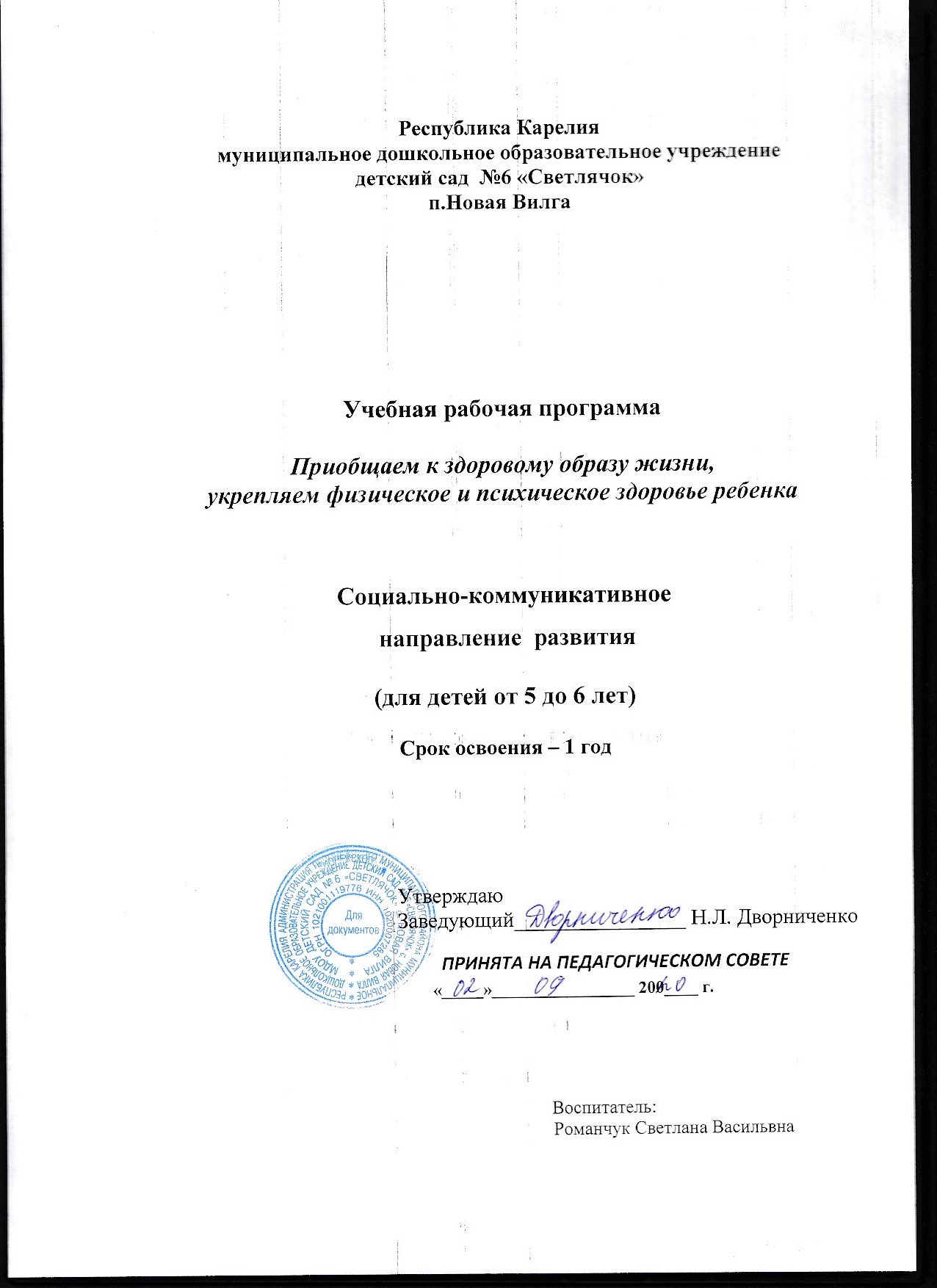 Пояснительная запискаУчебная рабочая программа  составлена на основе раздела «Приобщаем к здоровому образу жизни,  укрепляем физическое и психическое здоровье ребенка» примерной основной общеобразовательной программы «Детство».Учебная рабочая программа  разработана с учетом  основных принципов, требований к организации и содержанию различных видов  деятельности в ДОУ, возрастных особенностях детей. Она  реализуется посредством основной  общеобразовательной  программы и в соответствии со следующими нормативными документами:Федеральным законом от 29 декабря . № 273-ФЗ «Об образовании в Российской Федерации»;Федеральным государственным образовательным стандартом дошкольного образования (утв. приказом Минобрнауки РФ от 17.10.2013  г. № 1155, регистрационный № 30384 от 14 ноября 201 г. Министерства юстиции РФ); – СанПиН 2.4.1.3049-13 "Санитарно-эпидемиологические требования к устройству, содержанию и организации режима работы дошкольных образовательных организаций"", утв. Постановлением Главного государственного санитарного врача Российской Федерации от 15 мая 2013 г. N 26 г.; Основной общеобразовательной программой дошкольного образования    Комплексно-тематическое планирование воспитательно-образовательной работы в ДОУ.Цель: Охрана здоровья детей и формирование основы культуры здоровья.Задачи Способствовать становлению устойчивого интереса к правилам и нормам здорового образа жизни, здоровьесберегающего и безопасного поведения.Формировать представления о здоровье, его ценности, полезных привычках, укрепляющих здоровье, о мерах профилактики и охраны здоровья.Способствовать развитию самостоятельности детей в выполнении культурно-гигиенических навыков и жизненно важных привычек.Развивать умение элементарно описывать свое самочувствие; умение привлечь внимание взрослого в случае неважного самочувствия, недомогания.Развивать умение избегать опасных для здоровья ситуаций, обращаться за помощью взрослого в случае их возникновения.Обеспечивать сохранение и укрепление физического и психического здоровья детей.Краткое описание содержанияО чем узнают детиДошкольники знакомятся с признаками здоровья и нездоровья человека, особенностями самочувствия, настроения и поведения здорового человека.Знакомятся с правилами здорового образа жизни, полезными (режим дня, питание, сон, прогулка, гигиена, занятия физической культурой и спортом) и вредными для здоровья привычками.Узнают об особенностях правильного поведения при болезни, посильной помощи при уходе за больным родственником дома.Знакомятся с человеческим организмом, некоторыми органами и их функционированием. Получают знания о бережном отношении к своему организму, узнают некоторые правила профилактики и охраны здоровья: зрения, слуха, органов дыхания, движения.Получают представление о собственном здоровье и здоровье сверстников, об элементарной первой помощи при травмах, ушибах, первых признаках недомогания.Что осваивают детиВоспитатель создает условия для самостоятельной здоровьесберегающей деятельности детей, инициирует разнообразными игровыми проблемными и поисковыми ситуациями проявление здоровьесберегающей компетентности старших дошкольников. Предлагает детям ситуационные задания: составь режим дня для малышей (своего маленького братика, сестренки); придумай и покажи, как научить маленького ребенка (братика, сестренку) мыть руки, умывать лицо, вытирать руки насухо полотенцем, полоскать рот после еды; расскажи, что будет с твоей любимой куклой, если она перестанет мыть руки, если не будет чистить зубы, если откажется пить лекарство; выбери, какие из этих продуктов самые полезные; посмотри на эти картинки и расскажи, какие дети умеют следить за своим здоровьем.Воспитатель организует вместе с детьми простейшие практические ситуации, как поступить, если заложен нос, заболело ухо, промокли ноги, как провести гимнастику для глаз, как заботиться о коже.Воспитатель вовлекает детей в проектную деятельность, предлагая самостоятельно решить задачи, связанные со здоровым образом жизни и здоровьесберегающим поведением: «Создаем азбуку здоровья», ищем ответ на вопрос «Кто помогает нам быть здоровым?», придумываем рекламу полезных для здоровья продуктов, придумываем рецепт «Салата здоровья», рисуем плакат для малышей «Как помочь увидеть хороший сон».Вместе с инструктором по физическому воспитанию воспитатель проводит праздники здоровья, в которых участвуют дети и их родители.Организует дидактические игры здоровьесберегающего содержания: «В гостях у Айболита», «Уроки Мойдодыра», «Полезные и вредные привычки» и прочее.Активизирует творческую деятельность, предлагая детям рисовать или придумать загадки на тему здоровья. Активизирует детей в умении самостоятельно переносить в игру правила здоровьесберегающего поведения. Обращает внимание детей на важность постоянного соблюдения правил здорового образа жизни.Читает детям литературные произведения соответствующей тематики (например, А. Барто «Наступили холода», А. Акулин «Ле-доеды», В. Бондаренко «Где здоровье медвежье», С. Прокофьев «Силач», В. Голявкин «Про Вовкину тренировку», И. Черницкая «Мишка», Е.Ильин «Боксер», «Олимпиец», В.Зайцев «Я одеться сам могу», Е.Благинина «Научу одеваться и братца», Л.Герасимов «Купаю куклу», А.Кузнецова «Кто умеет?», Я.Яхнин «Почему надо чистить зубы?», В. Степанов «Сам»), организует беседы на тему здоровья.Образовательный процесс осуществляется в форме чтения тематической литературы; индивидуальных и подгрупповых бесед; простейшей поисковой деятельности; образовательных ситуаций; рассматривания фотографий и иллюстраций;  разучивания песен; игры-экспериментирования; ситуационных задач; сюжетно-ролевой игры и т.д.Содержание данного раздела интегрируется с образовательными областями (направлениями развития) :- познавательное;-речевое;- Художественно-эстетическое;-социально-коммуникативное;-ФизическоеОжидаемые результаты- Ребенок мотивирован к сбережению своего здоровья и здоровья окружающих его людей.- Имеет представления о своем здоровье, знает, как можно поддержать, укрепить и сохранить его.- Ребенок умеет практически решать некоторые задачи здорового образа жизни и безопасного поведения:умеет обслужить себя и владеет полезными привычками, элементарными навыками личной гигиены (вымыть руки, умыться, почистить зубы, вымыть уши, причесать волосы и т. п.);умеет определить состояние своего здоровья (здоров он или болен), высказаться о своем самочувствии, назвать и показать, что именно у него болит, какая часть тела, какой орган;владеет культурой приема пищи (сидит спокойно, аккуратно пережевывает пищу, не торопится, не говорит с набитым ртом, использует правильно вилку и нож, пользуется салфеткой и т.д.); различает полезные и вредные для здоровья продукты питания, разумно употребляет их;умеет выполнять дыхательную гимнастику и гимнастику для глаз, физические упражнения, укрепляющие осанку, опорно-двигательный аппарат, утреннюю гимнастику;проявляет интерес к закаливающим процедурам и спортивным упражнениям;умеет различать некоторые съедобные и ядовитые грибы, ягоды, травы, правильно себя ведет в лесу;готов оказать элементарную помощь себе и другому (промыть ранку, обработать ее, обратиться к взрослому за помощью);проявляет внимание к заболевшему близкому взрослому, умеет пожалеть расстроенного ребенка, старается отвлечь его от переживаний, развеселить, увлечь игрой.Педагогическая диагностика компетентности ребенкаПедагогическая диагностика компетентности детей проводится 2 раза в год (сентябрь и май) в индивидуальной форме. Методическое обеспечение- Детство. Примерная основная общеобразовательная программа дошкольного образования.Т. И. Бабаева, А. Г. Гогоберидзе, 3. А. Михайлова. - СПб.: «ДЕТСТВО-ПРЕСС», 2014.- Агаджанова С.Н. Орел В.И. Оздоровительная работа в дошкольных образовательных учреждениях. - СПб.: «ДЕТСТВО-ПРЕСС», 2006. - Гуменюк Е.И. Слисенко Н.А. Будь здоров! Формирование здорового образа жизни у детей дошкольного возраста. Правильное питание. Дидактические игры и игровые задания. - СПб.: «ДЕТСТВО-ПРЕСС», 2011. - Зайцев Г. К. Уроки Айболита. - СПб.: «ДЕТСТВО-ПРЕСС», 1998.- Зайцев Г. К. Уроки Мойдодыра. - СПб.: «ДЕТСТВО-ПРЕСС», 1999. - Бабаева Т.И., Гогоберидзе А.Г., Михайлова З.А.  Мониторинг  в детском саду. – М. «ДЕТСТВО – ПРЕСС», 2010- Т.А. Шорыгина «Беседы о здоровье» - «Сфера» - 2004Дидактическое обеспечение- Демонстрационный материал.- Раздаточный материал.- Видеопрезентации.- Плакаты.- Альбомы.ПериодТема  недели 1 -11 сентября Адаптация     27 сентябряДень дошкольного работника 14 - 18сентябряДары осени21 – 26 сентябряХлеб всему  голова28 сентября – 2 октября Животные жарких стран5 - 9октября Домашние животные  12 - 16  октября Дикие животные19 - 23  октября Как животные готовятся к зиме      26 – 30октябряОсень (итоговая)       2 - 6 ноябряДень народного единства        9 - 13 ноябряБезопасность дорожного движения     16 - 20 ноябряЯ и мой дом      23 – 27ноябряСемья. День Матери     30 - 4 декабряВ мире посуды      7- 11декабряЗима (природа, птицы)     14 - 18  декабря  Неделя пожарной безопасности    21 - 25 декабряЧто такое Новый год?    28-10 январяКаникулы    11 – 15 январяРусский и карельский фольклор    18 - 22 январяМой край- Карелия     25 - 29 января Наземный транспорт      1– 5 февраль Одежда    8 – 12 февраляМасленица    15- 19  февраляКомнатные растения    22 - 26 февраляДень Защитника Отечества     29ф. – 4 мартаМамин День    7 – 11мартаК нам весна шагает быстрыми шагами    14 - 18 мартаПерелетные птицы    21 - 25мартаПрофессии. День Земли    28 ф.- 1  апреляканикулы      4 – 8 апреляВ здоровом теле – здоровый дух     11 - 15 апреляУдивительный космос     18 - 22  апреля Вода в жизни человека     25 – 29 апреляПланете Земля- наш общий дом.     2  - 6 маяДень Победы      10 – 13 мая Насекомые, растения весной. До свиданья, детский сад!»     16 - 31мая КаникулыРаспределение программного материала на учебный годРаспределение программного материала на учебный годРаспределение программного материала на учебный годСентябрьОктябрьНоябрьЗанятие 1Звук и буква А Занятие 2Звук и буква У Занятие 3Закрепление звуков а и уЗанятие 4Звук и буква О Занятие 5Звук и буква МЗанятие 6Звук и буква СЗанятие 7Звук и буква ХЗанятие 8Закрепление звуков и букв а,у,о,м,с,х.Занятие 9Звук и буква ШЗанятие 10Анализ слогов ША,ШО,ШУ; СА,СО,СУЗанятие 11Сопоставление звуков с и шДекабрьЯнварьФевральЗанятие 12Буква и звук ЛЗанятие 13Буква и звук ЫЗанятие 14Буква и звук НЗанятие 15Восклицательный и вопросительный знак в конце предложения.Занятие 16Буква и звук РЗанятие 17Закрепление звука Р.Написание большой буквы в именах людей                         Занятие 18Сопоставление р и лЗанятие 19Гласные звуки а,о,у,ы; согласные звуки м, с,х,ш,л,н,рЗанятие 20 Звук и буква К Занятие 21Закрепление звука и буквы КЗанятие 22Звук и буква ПМартАпрельМайЗанятие 23Закрепление звука и буквы ПЗанятие 24Звук и буква ТЗанятие 25Закрепление звука и буквы Т, Занятие 26Буква и звук ИЗанятие 27Звук и буква ЗЗанятие 28Сопоставление звуков з и сЗанятие 29Звук и буква ВЗанятие 30Звук и буква ЖЗанятие 31Сопоставление Ж-Ш; ЖИ-ШИ                       Занятие 32Закрепление пройденного материалаПериодТема  недели 1 -11 сентября Адаптация     27 сентябряДень дошкольного работника 14 - 18сентябряДары осени21 – 26 сентябряХлеб всему  голова28 сентября – 2 октября Животные жарких стран5 - 9октября Домашние животные  12 - 16  октября Дикие животные19 - 23  октября Как животные готовятся к зиме      26 – 30октябряОсень (итоговая)       2 - 6 ноябряДень народного единства        9 - 13 ноябряБезопасность дорожного движения     16 - 20 ноябряЯ и мой дом      23 – 27ноябряСемья. День Матери     30 - 4 декабряВ мире посуды      7- 11декабряЗима (природа, птицы)     14 - 18  декабря  Неделя пожарной безопасности    21 - 25 декабряЧто такое Новый год?    28-10 январяКаникулы    11 – 15 январяРусский и карельский фольклор    18 - 22 январяМой край- Карелия     25 - 29 января Наземный транспорт      1– 5 февраль Одежда    8 – 12 февраляМасленица    15- 19  февраляКомнатные растения    22 - 26 февраляДень Защитника Отечества     29ф. – 4 мартаМамин День    7 – 11мартаК нам весна шагает быстрыми шагами    14 - 18 мартаПерелетные птицы    21 - 25мартаПрофессии. День Земли    28 ф.- 1  апреляканикулы      4 – 8 апреляВ здоровом теле – здоровый дух     11 - 15 апреляУдивительный космос     18 - 22  апреля Вода в жизни человека     25 – 29 апреляПланете Земля- наш общий дом.     2  - 6 маяДень Победы      10 – 13 мая Насекомые, растения весной. До свиданья, детский сад!»     16 - 31мая КаникулыПериодТема  недели 1 -11 сентября Адаптация     27 сентябряДень дошкольного работника 14 - 18сентябряДары осени21 – 26 сентябряХлеб всему  голова28 сентября – 2 октября Животные жарких стран5 - 9октября Домашние животные  12 - 16  октября Дикие животные19 - 23  октября Как животные готовятся к зиме      26 – 30октябряОсень (итоговая)       2 - 6 ноябряДень народного единства        9 - 13 ноябряБезопасность дорожного движения     16 - 20 ноябряЯ и мой дом      23 – 27ноябряСемья. День Матери     30 - 4 декабряВ мире посуды      7- 11декабряЗима (природа, птицы)     14 - 18  декабря  Неделя пожарной безопасности    21 - 25 декабряЧто такое Новый год?    28-10 январяКаникулы    11 – 15 январяРусский и карельский фольклор    18 - 22 январяМой край- Карелия     25 - 29 января Наземный транспорт      1– 5 февраль Одежда    8 – 12 февраляМасленица    15- 19  февраляКомнатные растения    22 - 26 февраляДень Защитника Отечества     29ф. – 4 мартаМамин День    7 – 11мартаК нам весна шагает быстрыми шагами    14 - 18 мартаПерелетные птицы    21 - 25мартаПрофессии. День Земли    28 ф.- 1  апреляканикулы      4 – 8 апреляВ здоровом теле – здоровый дух     11 - 15 апреляУдивительный космос     18 - 22  апреля Вода в жизни человека     25 – 29 апреляПланете Земля- наш общий дом.     2  - 6 маяДень Победы      10 – 13 мая Насекомые, растения весной. До свиданья, детский сад!»     16 - 31мая КаникулыПериодТема  недели 1 -11 сентября Адаптация     27 сентябряДень дошкольного работника 14 - 18сентябряДары осени21 – 26 сентябряХлеб всему  голова28 сентября – 2 октября Животные жарких стран5 - 9октября Домашние животные  12 - 16  октября Дикие животные19 - 23  октября Как животные готовятся к зиме      26 – 30октябряОсень (итоговая)       2 - 6 ноябряДень народного единства        9 - 13 ноябряБезопасность дорожного движения     16 - 20 ноябряЯ и мой дом      23 – 27ноябряСемья. День Матери     30 - 4 декабряВ мире посуды      7- 11декабряЗима (природа, птицы)     14 - 18  декабря  Неделя пожарной безопасности    21 - 25 декабряЧто такое Новый год?    28-10 январяКаникулы    11 – 15 январяРусский и карельский фольклор    18 - 22 январяМой край- Карелия     25 - 29 января Наземный транспорт      1– 5 февраль Одежда    8 – 12 февраляМасленица    15- 19  февраляКомнатные растения    22 - 26 февраляДень Защитника Отечества     29ф. – 4 мартаМамин День    7 – 11мартаК нам весна шагает быстрыми шагами    14 - 18 мартаПерелетные птицы    21 - 25мартаПрофессии. День Земли    28 ф.- 1  апреляканикулы      4 – 8 апреляВ здоровом теле – здоровый дух     11 - 15 апреляУдивительный космос     18 - 22  апреля Вода в жизни человека     25 – 29 апреляПланете Земля- наш общий дом.     2  - 6 маяДень Победы      10 – 13 мая Насекомые, растения весной. До свиданья, детский сад!»     16 - 31мая КаникулыПериодТема  недели 1 -11 сентября Адаптация     27 сентябряДень дошкольного работника 14 - 18сентябряДары осени21 – 26 сентябряХлеб всему  голова28 сентября – 2 октября Животные жарких стран5 - 9октября Домашние животные  12 - 16  октября Дикие животные19 - 23  октября Как животные готовятся к зиме      26 – 30октябряОсень (итоговая)       2 - 6 ноябряДень народного единства        9 - 13 ноябряБезопасность дорожного движения     16 - 20 ноябряЯ и мой дом      23 – 27ноябряСемья. День Матери     30 - 4 декабряВ мире посуды      7- 11декабряЗима (природа, птицы)     14 - 18  декабря  Неделя пожарной безопасности    21 - 25 декабряЧто такое Новый год?    28-10 январяКаникулы    11 – 15 январяРусский и карельский фольклор    18 - 22 январяМой край- Карелия     25 - 29 января Наземный транспорт      1– 5 февраль Одежда    8 – 12 февраляМасленица    15- 19  февраляКомнатные растения    22 - 26 февраляДень Защитника Отечества     29ф. – 4 мартаМамин День    7 – 11мартаК нам весна шагает быстрыми шагами    14 - 18 мартаПерелетные птицы    21 - 25мартаПрофессии. День Земли    28 ф.- 1  апреляканикулы      4 – 8 апреляВ здоровом теле – здоровый дух     11 - 15 апреляУдивительный космос     18 - 22  апреля Вода в жизни человека     25 – 29 апреляПланете Земля- наш общий дом.     2  - 6 маяДень Победы      10 – 13 мая Насекомые, растения весной. До свиданья, детский сад!»     16 - 31мая КаникулыПериодТема  недели 1 -11 сентября Адаптация     27 сентябряДень дошкольного работника 14 - 18сентябряДары осени21 – 26 сентябряХлеб всему  голова28 сентября – 2 октября Животные жарких стран5 - 9октября Домашние животные  12 - 16  октября Дикие животные19 - 23  октября Как животные готовятся к зиме      26 – 30октябряОсень (итоговая)       2 - 6 ноябряДень народного единства        9 - 13 ноябряБезопасность дорожного движения     16 - 20 ноябряЯ и мой дом      23 – 27ноябряСемья. День Матери     30 - 4 декабряВ мире посуды      7- 11декабряЗима (природа, птицы)     14 - 18  декабря  Неделя пожарной безопасности    21 - 25 декабряЧто такое Новый год?    28-10 январяКаникулы    11 – 15 январяРусский и карельский фольклор    18 - 22 январяМой край- Карелия     25 - 29 января Наземный транспорт      1– 5 февраль Одежда    8 – 12 февраляМасленица    15- 19  февраляКомнатные растения    22 - 26 февраляДень Защитника Отечества     29ф. – 4 мартаМамин День    7 – 11мартаК нам весна шагает быстрыми шагами    14 - 18 мартаПерелетные птицы    21 - 25мартаПрофессии. День Земли    28 ф.- 1  апреляканикулы      4 – 8 апреляВ здоровом теле – здоровый дух     11 - 15 апреляУдивительный космос     18 - 22  апреля Вода в жизни человека     25 – 29 апреляПланете Земля- наш общий дом.     2  - 6 маяДень Победы      10 – 13 мая Насекомые, растения весной. До свиданья, детский сад!»     16 - 31мая КаникулыПериодТема  недели 1 -11 сентября Адаптация     27 сентябряДень дошкольного работника 14 - 18сентябряДары осени21 – 26 сентябряХлеб всему  голова28 сентября – 2 октября Животные жарких стран5 - 9октября Домашние животные  12 - 16  октября Дикие животные19 - 23  октября Как животные готовятся к зиме      26 – 30октябряОсень (итоговая)       2 - 6 ноябряДень народного единства        9 - 13 ноябряБезопасность дорожного движения     16 - 20 ноябряЯ и мой дом      23 – 27ноябряСемья. День Матери     30 - 4 декабряВ мире посуды      7- 11декабряЗима (природа, птицы)     14 - 18  декабря  Неделя пожарной безопасности    21 - 25 декабряЧто такое Новый год?    28-10 январяКаникулы    11 – 15 январяРусский и карельский фольклор    18 - 22 январяМой край- Карелия     25 - 29 января Наземный транспорт      1– 5 февраль Одежда    8 – 12 февраляМасленица    15- 19  февраляКомнатные растения    22 - 26 февраляДень Защитника Отечества     29ф. – 4 мартаМамин День    7 – 11мартаК нам весна шагает быстрыми шагами    14 - 18 мартаПерелетные птицы    21 - 25мартаПрофессии. День Земли    28 ф.- 1  апреляканикулы      4 – 8 апреляВ здоровом теле – здоровый дух     11 - 15 апреляУдивительный космос     18 - 22  апреля Вода в жизни человека     25 – 29 апреляПланете Земля- наш общий дом.     2  - 6 маяДень Победы      10 – 13 мая Насекомые, растения весной. До свиданья, детский сад!»     16 - 31мая КаникулыСодержание занятийКол-во часовПримечанияСлушание15Как часть занятия или отдельный досугПение15Как часть занятия или отдельный досугМузыкально – ритмические движения23Как часть занятия или отдельный досугИгра на детских музыкальных инструментах7Как часть занятия или отдельный досугПраздники4ИТОГО64ПериодТема  недели 1 -11 сентября Адаптация     27 сентябряДень дошкольного работника 14 - 18сентябряДары осени21 – 26 сентябряХлеб всему  голова28 сентября – 2 октября Животные жарких стран5 - 9октября Домашние животные  12 - 16  октября Дикие животные19 - 23  октября Как животные готовятся к зиме      26 – 30октябряОсень (итоговая)       2 - 6 ноябряДень народного единства        9 - 13 ноябряБезопасность дорожного движения     16 - 20 ноябряЯ и мой дом      23 – 27ноябряСемья. День Матери     30 - 4 декабряВ мире посуды      7- 11декабряЗима (природа, птицы)     14 - 18  декабря  Неделя пожарной безопасности    21 - 25 декабряЧто такое Новый год?    28-10 январяКаникулы    11 – 15 январяРусский и карельский фольклор    18 - 22 январяМой край- Карелия     25 - 29 января Наземный транспорт      1– 5 февраль Одежда    8 – 12 февраляМасленица    15- 19  февраляКомнатные растения    22 - 26 февраляДень Защитника Отечества     29ф. – 4 мартаМамин День    7 – 11мартаК нам весна шагает быстрыми шагами    14 - 18 мартаПерелетные птицы    21 - 25мартаПрофессии. День Земли    28 ф.- 1  апреляканикулы      4 – 8 апреляВ здоровом теле – здоровый дух     11 - 15 апреляУдивительный космос     18 - 22  апреля Вода в жизни человека     25 – 29 апреляПланете Земля- наш общий дом.     2  - 6 маяДень Победы      10 – 13 мая Насекомые, растения весной. До свиданья, детский сад!»     16 - 31мая КаникулыДостижения воспитанникаВызывает озабоченность и требует совместных усилий педагогов и родителейУ ребенка развиты элементы культуры слушательского восприятия;Ребенок выражает желание посещать концерты, музыкальный театр;Музыкально эрудирован, имеет представления о жанрах музыки. Проявляет себя в разных видах музыкальной исполнительской деятельности;Активен в театрализации;Участвует в инструментальных импровизациях.Ребенок не активен в музыкальной деятельности;Не распознает характер музыки;Поет на одном звуке;Плохо ориентируется в пространстве при исполнении танцев и перестроении с музыкой;Не принимает участия в театрализации; Музыкальные способности развиты слабо.Формы работыФормы работыФормы работыФормы работыРежимные моменты Совместная деятельность педагога с воспитанникамиСамостоятельная деятельность воспитанниковСовместная деятельность с семьейФормы организации воспитанниковФормы организации воспитанниковФормы организации воспитанниковФормы организации воспитанниковИндивидуальныеПодгрупповыеГрупповыеПодгрупповыеИндивидуальные Индивидуальные ПодгрупповыеГрупповыеПодгрупповыеИндивидуальныеИспользование музыки: - на музыкальных занятиях;- на утренней гимнастике и физкультурных занятиях;- во время умывания;- на других занятиях (ознакомление с окружающим миром, развитие речи, изобразительная деятельность);- во время  прогулки (в теплое время); - в сюжетно-ролевых играх;- перед дневным сном;- при пробуждении;- на праздниках и развлечениях;Занятия; Праздники, развлечения;Музыка в повседневной жизни: -другие занятия,-театрализованная деятельность,-слушание музыкальных сказок, -просмотр мультфильмов, фрагментов детских музыкальных фильмов, - рассматривание картинок, иллюстраций в детских книгах, репродукций, предметов окружающей действительности;- Рассматривание портретов композиторов;Создание условий для самостоятельной музыкальной деятельности в группе: подбор музыкальных инструментов (озвученных и не озвученных), музыкальных игрушек, театральных кукол, атрибутов, элементов костюмов для театрализованной деятельности;Игры в «праздники», «концерт», «оркестр»;Консультации для родителей;Родительские собрания;Совместные праздники, развлечения в ДОУ (включение родителей в праздники и подготовку к ним);Театрализованная деятельность (концерты родителей для воспитанников, совместные выступления воспитанников и родителей, совместные театрализованные представления, оркестр);Открытые музыкальные занятия для родителей;Создание наглядно-педагогической пропаганды для родителей (стенды, папки);Оказание помощи родителям по созданию предметно-музыкальной среды в семье;Посещения детских музыкальных театров, экскурсииФормы работыФормы работыФормы работыФормы работыРежимные моменты Совместная деятельность педагога с воспитанникамиСамостоятельная деятельность воспитанниковСовместная деятельность с семьейФормы организации воспитанниковФормы организации воспитанниковФормы организации воспитанниковФормы организации воспитанниковИндивидуальныеПодгрупповыеГрупповыеПодгрупповыеИндивидуальные Индивидуальные ПодгрупповыеГрупповыеПодгрупповыеИндивидуальныеИспользование пения:- на музыкальных занятиях;- на других занятиях; - во время  прогулки (в теплое время); - в сюжетно-ролевых играх;-в театрализованной деятельности;- на праздниках и развлечениях;Занятия; Праздники, развлечения;Музыка в повседневной жизни:-Театрализованная деятельность,-Пение знакомых песен во время игр, прогулок в теплую погоду,- Подпевание и пение знакомых песен при рассматривании иллюстраций в детских книгах, репродукций, предметов окружающей действительности;Создание условий для самостоятельной музыкальной деятельности в группе: подбор музыкальных инструментов (озвученных и не озвученных), музыкальных игрушек, макетов инструментов, хорошо иллюстрированных «нотных тетрадей по песенному репертуару», театральных кукол, атрибутов и элементов костюмов различных персонажей. Портреты композиторов; Создание для воспитанников игровых творческих ситуаций (сюжетно-ролевая игра), способствующих сочинению мелодий марша, мелодий на заданный текст;Игры в «музыкальные занятия», «концерты для кукол», «семью»,  где дети исполняют известные им песни; Музыкально-дидактические игры;Совместные праздники, развлечения в ДОУ (включение родителей в праздники и подготовку к ним);Театрализованная деятельность (концерты родителей для детей, совместные выступления детей и родителей, совместные театрализованные представления, шумовой оркестр);Открытые музыкальные занятия для родителей;Создание наглядно-педагогической пропаганды для родителей (стенды, папки);Оказание помощи родителям по созданию предметно-музыкальной среды в семье;Посещения детских музыкальных театров;Совместное подпевание и пение знакомых песен при рассматривании иллюстраций в детских книгах, репродукций, предметов окружающей действительности Формы работыФормы работыФормы работыФормы работыРежимные моменты Совместная деятельность педагога с детьмиСамостоятельная деятельность детейСовместная деятельность с семьейФормы организации воспитанниковФормы организации воспитанниковФормы организации воспитанниковФормы организации воспитанниковИндивидуальныеПодгрупповыеГрупповыеПодгрупповыеИндивидуальные Индивидуальные ПодгрупповыеГрупповыеПодгрупповыеИндивидуальныеИспользование музыкально-ритмических движений:- на музыкальных занятиях;-на утренней гимнастике и физкультурных занятиях;- на других занятиях; - во время  прогулки; - в сюжетно-ролевых играх;- на праздниках и развлечениях;Занятия; Праздники, развлечения;Музыка в повседневной жизни:-Театрализованная деятельность,-Музыкальные игры, хороводы с пением,- Празднование дней рождения;Создание условий для самостоятельной музыкальной деятельности в группе: -подбор музыкальных инструментов, музыкальных игрушек, макетов инструментов, хорошо иллюстрированных «нотных тетрадей по песенному репертуару», атрибутов для музыкально-игровых упражнений. Портреты композиторов, -подбор элементов костюмов различных персонажей для инсценирования песен, музыкальных игр и постановок небольших музыкальных спектаклей;Импровизация танцевальных движений в образах животных;Концерты-импровизации;Совместные праздники, развлечения в ДОУ (включение родителей в праздники и подготовку к ним);Театрализованная деятельность (концерты родителей для воспитанников, совместные выступления воспитанников и родителей, совместные театрализованные представления, шумовой оркестр);Открытые музыкальные занятия для родителей;Создание наглядно-педагогической пропаганды для родителей (стенды, папки);Создание музея любимого композитора;Оказание помощи родителям по созданию предметно-музыкальной среды в семье;Посещения детских музыкальных театров; Создание фонотеки, видеотеки с любимыми танцами детей;Формы работыФормы работыФормы работыФормы работыРежимные моменты Совместная деятельность педагога с детьмиСамостоятельная деятельность детейСовместная деятельность с семьейФормы организации воспитанниковФормы организации воспитанниковФормы организации воспитанниковФормы организации воспитанниковИндивидуальныеПодгрупповыеГрупповыеПодгрупповыеИндивидуальные Индивидуальные ПодгрупповыеГрупповыеПодгрупповыеИндивидуальные- на музыкальных занятиях;- на других занятиях; - во время  прогулки; - в сюжетно-ролевых играх;- на праздниках и развлечениях;Занятия;Праздники, развлечения;Музыка в повседневной жизни:-театрализованная деятельность,-игры с элементами  аккомпанемента,- празднование дней рожденияСоздание условий для самостоятельной музыкальной деятельности в группе: подбор музыкальных инструментов, музыкальных игрушек, макетов инструментов, хорошо иллюстрированных «нотных тетрадей по песенному репертуару», театральных кукол, атрибутов и элементов костюмов для театрализации. Портреты композиторов; Игра на шумовых музыкальных инструментах; экспериментирование со звуками;Игра на знакомых музыкальных инструментах;Музыкально-дидактические игры;Игры-драматизации; Игра в «концерт», «музыкальные занятия», «оркестр»Совместные праздники, развлечения в ДОУ (включение родителей в праздники и подготовку к ним);Театрализованная деятельность (концерты родителей для воспитанников, совместные выступления воспитанников и родителей, совместные театрализованные представления, шумовой оркестр);Открытые музыкальные занятия для родителей;Создание наглядно-педагогической пропаганды для родителей (стенды, папки); Создание музея любимого композитора;Оказание помощи родителям по созданию предметно-музыкальной среды в семье;Посещения детских музыкальных театров;Совместный ансамбль, оркестр;Формы работыФормы работыФормы работыФормы работыРежимные моменты Совместная деятельность педагога с воспитанниковСамостоятельная деятельность воспитанниковСовместная деятельность с семьейФормы организации воспитанниковФормы организации воспитанниковФормы организации воспитанниковФормы организации воспитанниковИндивидуальныеПодгрупповыеГрупповыеПодгрупповыеИндивидуальные Индивидуальные ПодгрупповыеГрупповыеПодгрупповыеИндивидуальные- на музыкальных занятиях;- на других занятиях; - во время  прогулки; - в сюжетно-ролевых играх;- на праздниках и развлечениях.Занятия; Праздники, развлечения;В повседневной жизни (игры, (театрализованная деятельность,празднование дней рождения)Создание условий для самостоятельной музыкальной деятельности в группе: подбор музыкальных инструментов (ладовых и шумовых), музыкальных игрушек, театральных кукол, атрибутов для ряжения;Экспериментирование со звуками, используя музыкальные игрушки и шумовые инструменты;Игры в «праздники», «концерт»Создание предметной среды, способствующей проявлению у воспитанников песенного, игрового творчества, музицирования;Музыкально-дидактические игрыСовместные праздники, развлечения в ДОУ (включение родителей в праздники и подготовку к ним);Театрализованная деятельность (совместные выступления воспитанников и родителей, шумовой оркестр);Открытые музыкальные занятия для родителей;Создание наглядно-педагогической пропаганды для родителей (стенды, папки); Оказание помощи родителям по созданию предметно-музыкальной среды в семье;Виды деятельностиФормы организации деятельностиЗанятияСольное, ансамблевое и хоровое исполнение детских песен  с аккомпанементом и без него (в т.ч. караоке);Слушание музыкальных произведений;Двигательные образные импровизации под музыку;Игра на детских шумовых и звучащих инструментах (ложки, треугольник, металлофон, ксилофон)Самостоятельная деятельность воспитанниковИгра на детских шумовых и звучащих инструментах (ложки, треугольник, металлофон, ксилофон,);Слушание музыкальных произведений;Сольное, ансамблевое и хоровое исполнение детских песен  (в т.ч. караоке);Двигательные образные импровизации под музыку.Взаимодействие с семьями воспитанников по реализации ПрограммыСовместные музыкальные праздники, развлечения, досуги;Театрализованные представления;Совместное музицирование;Папка – раскладушка «Наши концертные выступления»;Консультации (печатные, интернет): «У вашего ребенка праздник!», «Как воспитать поющего человека», «Как определить артистический и музыкальный талант ребенка», «Как сберечь голос ребенка» и т.д.ПериодТема  недели 1 -11 сентября Адаптация     27 сентябряДень дошкольного работника 14 - 18сентябряДары осени21 – 26 сентябряХлеб всему  голова28 сентября – 2 октября Животные жарких стран5 - 9октября Домашние животные  12 - 16  октября Дикие животные19 - 23  октября Как животные готовятся к зиме      26 – 30октябряОсень (итоговая)       2 - 6 ноябряДень народного единства        9 - 13 ноябряБезопасность дорожного движения     16 - 20 ноябряЯ и мой дом      23 – 27ноябряСемья. День Матери     30 - 4 декабряВ мире посуды      7- 11декабряЗима (природа, птицы)     14 - 18  декабря  Неделя пожарной безопасности    21 - 25 декабряЧто такое Новый год?    28-10 январяКаникулы    11 – 15 январяРусский и карельский фольклор    18 - 22 январяМой край- Карелия     25 - 29 января Наземный транспорт      1– 5 февраль Одежда    8 – 12 февраляМасленица    15- 19  февраляКомнатные растения    22 - 26 февраляДень Защитника Отечества     29ф. – 4 мартаМамин День    7 – 11мартаК нам весна шагает быстрыми шагами    14 - 18 мартаПерелетные птицы    21 - 25мартаПрофессии. День Земли    28 ф.- 1  апреляканикулы      4 – 8 апреляВ здоровом теле – здоровый дух     11 - 15 апреляУдивительный космос     18 - 22  апреля Вода в жизни человека     25 – 29 апреляПланете Земля- наш общий дом.     2  - 6 маяДень Победы      10 – 13 мая Насекомые, растения весной. До свиданья, детский сад!»     16 - 31мая КаникулыПериодТема  недели 1 -11 сентября Адаптация     27 сентябряДень дошкольного работника 14 - 18сентябряДары осени21 – 26 сентябряХлеб всему  голова28 сентября – 2 октября Животные жарких стран5 - 9октября Домашние животные  12 - 16  октября Дикие животные19 - 23  октября Как животные готовятся к зиме      26 – 30октябряОсень (итоговая)       2 - 6 ноябряДень народного единства        9 - 13 ноябряБезопасность дорожного движения     16 - 20 ноябряЯ и мой дом      23 – 27ноябряСемья. День Матери     30 - 4 декабряВ мире посуды      7- 11декабряЗима (природа, птицы)     14 - 18  декабря  Неделя пожарной безопасности    21 - 25 декабряЧто такое Новый год?    28-10 январяКаникулы    11 – 15 январяРусский и карельский фольклор    18 - 22 январяМой край- Карелия     25 - 29 января Наземный транспорт      1– 5 февраль Одежда    8 – 12 февраляМасленица    15- 19  февраляКомнатные растения    22 - 26 февраляДень Защитника Отечества     29ф. – 4 мартаМамин День    7 – 11мартаК нам весна шагает быстрыми шагами    14 - 18 мартаПерелетные птицы    21 - 25мартаПрофессии. День Земли    28 ф.- 1  апреляканикулы      4 – 8 апреляВ здоровом теле – здоровый дух     11 - 15 апреляУдивительный космос     18 - 22  апреля Вода в жизни человека     25 – 29 апреляПланете Земля- наш общий дом.     2  - 6 маяДень Победы      10 – 13 мая Насекомые, растения весной. До свиданья, детский сад!»     16 - 31мая КаникулыПериодТема  недели 1 -11 сентября Адаптация     27 сентябряДень дошкольного работника 14 - 18сентябряДары осени21 – 26 сентябряХлеб всему  голова28 сентября – 2 октября Животные жарких стран5 - 9октября Домашние животные  12 - 16  октября Дикие животные19 - 23  октября Как животные готовятся к зиме      26 – 30октябряОсень (итоговая)       2 - 6 ноябряДень народного единства        9 - 13 ноябряБезопасность дорожного движения     16 - 20 ноябряЯ и мой дом      23 – 27ноябряСемья. День Матери     30 - 4 декабряВ мире посуды      7- 11декабряЗима (природа, птицы)     14 - 18  декабря  Неделя пожарной безопасности    21 - 25 декабряЧто такое Новый год?    28-10 январяКаникулы    11 – 15 январяРусский и карельский фольклор    18 - 22 январяМой край- Карелия     25 - 29 января Наземный транспорт      1– 5 февраль Одежда    8 – 12 февраляМасленица    15- 19  февраляКомнатные растения    22 - 26 февраляДень Защитника Отечества     29ф. – 4 мартаМамин День    7 – 11мартаК нам весна шагает быстрыми шагами    14 - 18 мартаПерелетные птицы    21 - 25мартаПрофессии. День Земли    28 ф.- 1  апреляканикулы      4 – 8 апреляВ здоровом теле – здоровый дух     11 - 15 апреляУдивительный космос     18 - 22  апреля Вода в жизни человека     25 – 29 апреляПланете Земля- наш общий дом.     2  - 6 маяДень Победы      10 – 13 мая Насекомые, растения весной. До свиданья, детский сад!»     16 - 31мая КаникулыПериодТема  недели 1 -11 сентября Адаптация     27 сентябряДень дошкольного работника 14 - 18сентябряДары осени21 – 26 сентябряХлеб всему  голова28 сентября – 2 октября Животные жарких стран5 - 9октября Домашние животные  12 - 16  октября Дикие животные19 - 23  октября Как животные готовятся к зиме      26 – 30октябряОсень (итоговая)       2 - 6 ноябряДень народного единства        9 - 13 ноябряБезопасность дорожного движения     16 - 20 ноябряЯ и мой дом      23 – 27ноябряСемья. День Матери     30 - 4 декабряВ мире посуды      7- 11декабряЗима (природа, птицы)     14 - 18  декабря  Неделя пожарной безопасности    21 - 25 декабряЧто такое Новый год?    28-10 январяКаникулы    11 – 15 январяРусский и карельский фольклор    18 - 22 январяМой край- Карелия     25 - 29 января Наземный транспорт      1– 5 февраль Одежда    8 – 12 февраляМасленица    15- 19  февраляКомнатные растения    22 - 26 февраляДень Защитника Отечества     29ф. – 4 мартаМамин День    7 – 11мартаК нам весна шагает быстрыми шагами    14 - 18 мартаПерелетные птицы    21 - 25мартаПрофессии. День Земли    28 ф.- 1  апреляканикулы      4 – 8 апреляВ здоровом теле – здоровый дух     11 - 15 апреляУдивительный космос     18 - 22  апреля Вода в жизни человека     25 – 29 апреляПланете Земля- наш общий дом.     2  - 6 маяДень Победы      10 – 13 мая Насекомые, растения весной. До свиданья, детский сад!»     16 - 31мая КаникулыГруппаКоличество часов в неделюКоличество часов в годИз них федерального компонентаИз них регионального компонентаСтаршая396924Физические упражненияФизические упражненияДвигательные уменияСтроевые упражнения:Строевые упражнения:Самостоятельное и быстрое построение и перестроение.Общеразвивающие упражнения:Общеразвивающие упражнения:Выполнять упражнения с напряжением,  в заданном темпе и ритме,  выразительно,  с большой амплитудой, в соответствии с характером и динамикой музыки.Основные движения:Основные движения:Ходить энергично, сохраняя правильную осанку; сохранять равновесии при движении по ограниченной площади опоры. Энергично отталкиваться и выносить маховую ногу вверх в скоростном беге. Точно выполнять сложные подскоки на месте, сохранять равновесии в прыжках в глубину, прыгать в длину и высоту с разбега, со скакалкой.Выполнять разнообразные упражнения с мячами. Свободно подниматься и спускаться по гимнастической стенке. Самостоятельно провести знакомую подвижную игру. Спортивные упражнения:Выбивать городки с кона и полукона.  Вести, передавать и забрасывать мяч в корзину, знать правила игры.Передвигаться на лыжах переменным шагом. Выбивать городки с кона и полукона.  Вести, передавать и забрасывать мяч в корзину, знать правила игры.Передвигаться на лыжах переменным шагом. Содержание занятияКоличество часовКоличество часовПримечаниеСодержание занятияВ неделюВ годПримечаниеФизкультурные занятия (в зале и на улице):Вводная часть (4-5 мин) Основная часть (13-15 мин)                                           Заключительная часть (3-5  мин)2 + 164+32Разные виды ходьбы, бега; перестроения. Пальчиковая  гимнастика, гимнастика для ног и глаз.Общеразвивающие упражнения, основные движения, подвижные игры.Бег в медленном темпе, спокойная ходьба, малоподвижная игра, дыхательные упражнения.№ТемаКолич. занятий в годСодержание темыФормы организации работыПримечание1                   ходьба96Разновидности ходьбы (обычная; на носках; на пятках; на внешней стороне стопы; с высоким подниманием колен; мелким и широким шагом; приставным шагом вперед, вправо и влево; перекатом с пятки на носок и т.д.);Ходьба в разных построениях (в колонне по одному, по два, по три, вдоль стен зала с поворотом);Ходьба в разных направлениях; Ходьба с различными заданиями для рук и ног.групповаяКак часть занятия вводная, основная, заключительная)2                                                Бег96Разновидности беговых упражнений (обычный, на носках, с высоким подниманием колена, с захлестом голеней, мелкими и широкими шагами и т.д.);Бег в разных построениях (в колонне по одному, по два, по три, врассыпную);Бег в разных направлениях (по периметру зала, змейкой, по диагонали, врассыпную и т.д.);Бег с заданиями (с преодолением препятствий, бег в чередовании с ходьбой);Бег в переменном темпе (непрерывный бег в течение 1.5-2 минут в медленном темпе; бег со средней скоростью на 80- (2-3 раза) в чередовании с ходьбой; челночный бег 3 раза по ; на скорость  – 8,5-7 секунд).ГрупповаяКак часть занятия (водная, основная, заключительная)3                                      Упражнения в равновесии48Ходьба по извилистой дорожке;Ходьба по гимнастической скамейке (боком приставным шагом, с мешочком на голове, с приседанием на середине, поворотом кругом, поднимая прямую ногу и делая под ней хлопок, с перешагиванием через кубики и набивные мячи, раскладыванием  и собиранием предметов, прокатыванием перед собой мяча двумя руками, боком приставными шагами);Ходьба по узкой рейки гимнастической скамейки (прямо, боком);Ходьба по наклонной поверхности (вверх-вниз, на носках, боком приставными шагами);Кружение (с закрытыми глазами, с открытыми глазами, с остановкой после кружения, после остановки принять определённую позу, кружение парами);Статическое равновесие (стоя на носках руки вверх, стоя на гимнастической скамейке, стоя на кубе, сохранить равновесие стоя на одной ноге).групповаяПроводится в основной части4Прыжки   48На  месте  (на двух ногах(по 30-40 прыжков 2-3 раза) в чередовании с ходьбой, на одной ноге, ноги вместе ноги врозь, ноги скрестно-ноги врозь, одна нога вперед- другая назад);С продвижением вперед (на одной ноге, на двух ногах);Перепрыгивание предметов высотой 15- (прямо, боком);Прыжки с высоты  (спрыгивание) в обозначенное место;В длину с места (не менее );Прыжки вверх, доставая предмет, подвешенный на высоте 25-;В длину с разбега (примерно );В высоту с разбега (30-);Прыжки через короткую скакалку вращая её вперед и назад.групповаяПроводятся в водной и основной части5Метание (бросание, ловля)    48Перебрасывание мяча одной рукой в другую;Перебрасывание мяча друг другу (снизу, из-за головы, от груди, с отскоком от земли, из разных исходных положений, из разных посторонний);Бросание мяча (вверх, о землю, с хлопками);Ловля мяча (двумя руками, одной рукой);Отбивание мяча о землю стоя на месте и с продвижением вперед (на расстояние 5-);Прокатывание мяча (змейкой, в прямом направлении);Метание на дальность (не менее 5-);Метание предметов в горизонтальную и вертикальную цель – центр мишени на высоте  с расстояния 3-).Групповая, подгрупповаяПроводится в основной части6Лазание    48Ползание на четвереньках (змейкой, в чередовании с ходьбой, в чередовании с бегом, толкая мяч головой, по гимнастической скамейке);Перелезание через несколько предметов подряд;Пролезание в обруч разными способами;Ползание на высоких четвереньках;Подлезание (по веревку, под дугу, под гимнастическую скамейку);По гимнастической стенке – высота  (с изменением темпа, разноименным способом, приставным шагом, переменными шагами, перелезание с пролета на пролет).подгрупповаяПроводится в основной ивводной части7Подвижные игры    96Игры с бегом (мышеловка, у медведя во бору, найди себе пару, бездомный заяц, Ловишка, караси и щуки, хитрая лиса, иголка и пузырь, светофрчик и др.);Игры с прыжками (не оставайся на полу, лиса в курятнике, кто дальше прыгнет, удочка и др.);С метанием и ловлей (подбрось поймай, сбей кеглю, мяч через сетку, охотники и зайцы, мяч водящему и др.);С ползанием и лазанием (пастух и стадо, перелет птиц, медведь и пчелы, пожарные на учении и др.);Игры на ориентировку в пространстве (найди, где спрятано; найди и промолчи; кто ушёл; прятки);С элементами соревнований (перенеси мяч, не задев кегли; кто быстрее; кто выше; дорожка препятствий и др.).групповаяВ основной частизанятияДостижения ребёнкаЧто вызывает озабоченность и требует совместных усилий педагогов и родителей	Ребенок гармонично физически развивается, его двигательный опыт богат (объём освоенных основных движений, ОРУ, спортивных упражнений).	В двигательной деятельности проявляет хорошую координацию, быстроту, силу, выносливость, гибкость.	В поведении чётко выражена потребность в двигательной деятельности и физическом совершенствовании. Проявляет высокий, стойкий интерес к новым и знакомым физическим упражнениям, избирательность и инициативу при выполнении упражнений.	Уверенно, точно, в заданном темпе и ритме, выразительно выполняет упражнения. Способен творчески составить несложные комбинации из знакомых упражнений.	Проявляет необходимый самоконтроль и самооценку. Стремится к лучшему результату, осознаёт значимость меду качеством выполнения упражнения и его результатом. Способен самостоятельно привлечь внимание других детей и организовать знакомую игру.	В самостоятельной двигательной ребёнок с удовольствием общается со сверстниками, проявляя познавательную и деловую активность, эмоциональную отзывчивость.	Ребенок имеет отклонения в состоянии здоровья, часто болеет. Его двигательный опыт беден (малый объём освоенных основных движений, ОРУ).	В двигательной деятельности затрудняется проявлять выносливость, быстроту, силу, координацию, гибкость. В поведении слабо выражена потребность в двигательной деятельности. 	не проявляет интереса к новым физическим упражнениям, избирательности и инициативы при выполнении упражнений.	Ребёнок неуверенно выполняет упражнения. Не замечает ошибок других детей и собственных. Интересуется простыми подвижными играми, нарушает правила, увлекаясь процессом игры.   Слабо контролирует способ выполнения упражнений, не обращает внимания на качество движений. Не может составить несложные комбинации из знакомых упражнений.	